РОССИЙСКАЯ  ФЕДЕРАЦИЯОРЛОВСКАЯ    ОБЛАСТЬАДМИНИСТРАЦИЯ ШАБЛЫКИНСКОГО РАЙОНА				        ПОСТАНОВЛЕНИЕ25.12.2023 г 						                 №  309        пос. Шаблыкино	В целях обеспечения планомерной, скоординированной работы структурных подразделений администрации Шаблыкинского муниципального района, администраций сельских поселений, своевременного решения перспективных вопросов, программ, администрация п о с т а н о в л я е т:Утвердить план работы администрации Шаблыкинского муниципального района на 2024 год (приложение).Рекомендовать заместителям главы администрации, руководителям структурных подразделений администрации Шаблыкинского муниципального района, главам сельских поселений планировать и проводить мероприятия с учетом настоящего плана.Настоящее постановление опубликовать на официальном сайте администрации Шаблыкинского района Орловской области.Контроль за выполнением плана возложить на отдел организационно-правовой, кадровой работы и делопроизводства администрации Шаблыкинского  района.Настоящее постановление вступает в силу с 01 января 2024 года.Глава района                                                                                    С. В. НовиковУтвержденпостановлением администрации Шаблыкинского муниципального районаот « 25 »   декабря  2023 года №309ПЛАНработы администрации      Шаблыкинского муниципального района на 2024 годI. ЗАСЕДАНИЯ СОВЕЩАТЕЛЬНЫХ ОРГАНОВ IV.РАБОТА ПО ПРИЕМУ ГРАЖАН.V.ОРГАНИЗАЦИЯ БЛАГОУСТРОЙСВА, РЕМОНТАVI. МЕРОПРИЯТИЯ ПО ОБЕСПЕЧЕНИЮ ПЕРВИЧНЫХ МЕР ПОЖАРНОЙ БЕЗОПАСНОСТИ. ПРЕДУПРЕЖДЕНИЕ И ЛИКВИДАЦИЯ ЧРЕЗВЫЧАЙНЫХ СИТУАЦИЙ.VII. План работы Комиссии по предупреждению и ликвидации чрезвычайных ситуацийи обеспечению пожарной безопасности Шаблыкинского района на 2024 год.VII.РАБОТА СТРУКТУРНЫХ ПОДРАЗДЕЛЕНИЙ АДМИНИСТРАЦИИ РАЙОНА1. Отдел организационно-правовой, кадровой работы и делопроизводства2.Перспективный план работы отдела культуры и архивного дела администрацииШаблыкинского района Орловской области на 2024 годI. Выполнение постановлений, распоряжений Губернатора и Правительства Орловской области в сфере культуры и искусства 3.П Л А Нработы   отдела  бухгалтерского учёта  и экономикиадминистрации района  на  2024 года.   4.План работы Финансового отдела администрации района на 2024 год5.План работы отдела по управлению имуществом Шаблыкинского района на 2024 год                6.План работы отдела сельского хозяйства администрации Шаблыкинского района на 2024 год.7.План работы  по охране окружающей среды и природопользованию на 2024 год8.Планработы отдела по управлению делами пгт. Шаблыкино администрации Шаблыкинского района на 2024 год10. Главный специалист- секретарь административной комиссии11. План работы отдела образования1. Приоритетные направления развития системы образования Шаблыкинского района в 2024 году Деятельность муниципальной системы образования нацелена на решение задач, поставленных Федеральным Законом «Об образовании в Российской Федерации», Федеральными Программами воспитательной и патриотической работы, муниципальной программой «Образование в Шаблыкинском районе на 2021-2025 годы»:1. Обеспечение доступности дошкольного общего образования для детей возрастной категории от 0 лет до 7 лет;2. Реализация Федерального государственного образовательного стандарта дошкольного образования, организация развивающей предметно-пространственной среды в ДОУ;3. Обеспечение дифференциации и индивидуализации образовательного процесса путем создания и реализации вариативных образовательных программ, ориентированных на различные контингенты обучающихся - от одаренных детей до детей с ограниченными возможностями здоровья;4.    Реализация ФГОС общего образования;5.   Расширение вариативности воспитательных систем, технологий, нацеленных на формирование индивидуальной траектории развития личности ребенка, с учетом его потребностей, интересов и способностей;   Обновление    содержания    дополнительного    образования    детей    в соответствии  с интересами детей, потребностями семьи и общества;   Продолжение      работы      по      развитию      кадрового      потенциала образовательных организаций, созданию системы непрерывного повышения квалификации педагогических работников для формирования готовности к реализации   новых   образовательных   стандартов,   создания   современного оборудованного образовательного пространства, комфортной  здоровьесберегающей и безопасной среды;8. Внедрение единой информационной системы учета и мониторинга образовательных достижений обучающихся во всех муниципальных общеобразовательных учреждениях.9.   Продолжение работы по сокращению неэффективных расходов бюджетных средств на обеспечение государственных гарантий прав граждан на получение общего образования, в том числе для детей с ОВЗ.10. Повышение эффективности гражданского и духовно-нравственного воспитания детей, обеспечение поддержки и развития одаренных детей, внедрение комплексного подхода к оздоровлению детей и формированию здорового образа жизни на всех этапах образования, а также в период работы летних оздоровительных лагерей.11. Участие органов государственно-общественного управления в решении задач школьного образования, развитие современных форм взаимодействия с родительской общественностью по вопросам обучения и воспитания детей.2.Анализ деятельности отдела образования за 2023 годОтдел образования администрации Шаблыкинского района является органом специальной компетенции, осуществляющим функции по выработке муниципальной политики, нормативного правового регулирования, а также осуществляет правоприменительные функции по контролю и надзору в сфере образования, защите несовершеннолетних и  их прав и исполняющим от имени администрации Шаблыкинского района функции опеки и попечительства, функции по молодежной политике, физической культуре и спорту, полномочия учредителя бюджетных образовательных организаций района.Работа отдела образования в 2023 году была направлена на обеспечение эффективного функционирования и развитие системы образования Шаблыкинского района, организована в соответствии с планом работы и направлена на решение следующих задач:- обеспечение реализации законодательства в сфере образования;- обеспечение контроля организации предоставления общедоступного и бесплатного начального общего, основного общего, среднего общего образования, а также дошкольного и дополнительного образования;- учет детей, подлежащих обязательному обучению в общеобразовательных организациях;- содержание     зданий     и     сооружений     муниципальных образовательных организаций;- реализация мероприятий, предусмотренных муниципальной программой «Образование в Шаблыкинском районе на 2021-2025 годы»,  приоритетного национального проекта «Образование», Концепции модернизации российского образования.В  течение 2023 года вопросы  на уровне администрации района на коллегиях и комиссиях обсуждались следующие вопросы:О подготовке муниципальных бюджетных организаций к новому учебному году;О подготовке муниципальных бюджетных организаций к отопительному сезону;О мерах по организации отдыха и оздоровления детей;Об итогах организации летнего отдыха школьников;Об  организации спортивно-оздоровительной  работы в общеобразовательных организациях района;О профилактической работе по антинаркотической деятельности и  табакокурению среди учащихся;О проведении  среди  обучающихся ОУ и их родителей разъяснительной  работы по вопросу анкетирования, направленного на  раннее выявление обучающихся, допускающих немедицинское  употребление  наркотических  средств и психотропных  веществ;Об итогах проведения новогодних праздников и школьных каникул;Об организации питания в образовательных организациях района;О подготовке образовательных организаций района к государственной итоговой аттестации;О работе органа опеки и попечительства по защите прав детей-сирот и детей, оставшихся без попечения;О применении ОУ района электронного обучения, дистанционных образовательных технологий в образовательном процессе в условиях распространения новой коронавирусной инфекции.Основной целью отдела образования является обеспечение эффективного функционирования и развития системы образования на территории муниципального  образования «Шаблыкинский район».Система образования района представлена разными видами образовательных учреждений, реализующих программы дошкольного,  начального общего, основного общего, среднего общего образования,  и учреждениями дополнительного образования. Доступность образования рассматривается как неотъемлемая часть социальной стабильности. В районе 8 бюджетных образовательных учреждений: 4 средние и 1 основная общеобразовательная школа, 1 дошкольное образовательное учреждение, 5 дошкольных групп на базе общеобразовательных учреждений, реализующих программы дошкольного  образования, 2 учреждения дополнительного образования.Все расходы на образование реализуются в рамках муниципальной программы «Образование в Шаблыкинском районе на 2021-2025 годы». Материально-техническая база ОУ района  постоянно пополняется благодаря целевому финансированию из федерального, регионального и муниципального бюджетов. Выделенные средства позволили в 2023 году провести ремонтные работы и энергосберегающие мероприятия, приобрести оборудование и мебель,  пополнить библиотечные фонды. Все учащиеся района были обеспечены необходимыми учебниками за счет средств регионального  бюджета.           В рамках реализации федерального проекта «Современная школа» национального проекта «Образование» в целях формирования у обучающихся, проживающих в сельской местности, современных технологических и гуманитарных навыков, на базе 5 ОУ (Сомовская СОШ им. Ю.Н. Миролюбова, Навлинская СОШ,  Хотьковская СОШ им. Н.А. Володина» и «Шаблыкинская СОШ им. А.Т.Шурупова» и Молодовская ООШ созданы и работают Центры «Точка роста».     За счет средств федерального бюджета  в 2023 году Центр  образования естественно – научной направленности «Точка роста» в  МБОУ  «Молодовская основная общеобразовательная школа» .В рамках проекта  «Цифровая образовательная среда» в 2023 году начала реализацию проекта МБОУ «Навлинская СОШ».Осенью на базе ДЮСШ п. Шаблыкино появились новые места дополнительного образования детей и  открылась секция волейбола. Данное событие стало возможным в  рамках реализации федерального проекта «Успех каждого ребенка».        Посещать занятия в Центре могут обучающиеся и из других школ района.Одним из важных условий для получения качественного образования является состояние материально-технической базы образовательных учреждений, которая обеспечивается средствами Консолидированного бюджета.  Более половины средств которого, направлены на зарплату, организацию образовательного процесса, питание учащихся, создание безопасных и комфортных условий в наших учреждениях.В 2023-2024 учебном году в ремонт и обустройство образовательных учреждений в соответствие с перечнем мероприятий по исполнению наказов избирателей более 400 тыс. рублей было выделено депутатами Орловского областного Совета народных депутатов на замену оконных блоков в Молодовской основной школе и Детском саду №1 п. Шаблыкино. В   рамках реализации «Наказов избирателей» депутатами выделены денежные средства на приобретение компьютерной техники Навлиской школе, а так же закупку спортивного инвентаря Шаблыкинской СОШ. Силами сотрудников образовательных учреждений произведена большая работа по подготовке образовательных учреждений к новому учебному году. Выполнен огромный объем работ по ремонту  зданий и благоустройству территорий. По итогам проведенных работ все образовательные организации готовы к началу нового учебного года, что подтвердила межведомственная комиссия по приемке образовательных организаций.          На территории района данные услуги предоставляют 5 образовательных учреждений, где функционирует 9 групп для детей в возрасте от 1,5 до 8 лет, общей наполняемостью 126 воспитанников.           Охват детей дошкольным образованием составляет 90% .         В районе отсутствует очередность на предоставление места в детские сады, 71% дошкольников в районе посещают детский сад п. Шаблыкино, 29% дошкольников посещают сельские дошкольные образовательные организации. Стабильно высоким на протяжении нескольких лет остается количество воспитанников Детском саду № 1 п.Шаблыкино. Важной составляющей доступности дошкольного образования для всех категорий граждан является размер родительской платы за содержание детей в детских садах. На протяжении 13 лет в районе производится выплата родителям компенсации части родительской платы за присмотр и уход в дошкольных образовательных организациях. В 2023 году родителям возвращено 437 00,0 рублей в виде компенсации.В дошкольных учреждениях района создана предметно-развивающая среда, которая отвечает интересам и потребностям детей, способствует их всестороннему развитию, обеспечивает их психическое и эмоциональное благополучие. Важными направлениями работы педагогов являются подготовка детей к школе, сохранение преемственности между дошкольным и начальным общим образованием, создание системы оздоровительной и коррекционно-развивающей деятельности для детей с ОВЗ.По результатам независимой оценке качества дошкольного образования среднее значение показателя «Удовлетворенность родителей услугами, предоставляемыми дошкольными образовательными учреждениями» составляет 80,7%. Сегодня система дошкольного образования работает в режиме инноваций, поэтому перед коллективами дошкольных учреждений стоит нелегкая задача - построить свою работу так, чтобы она не только соответствовала запросам общества, но и обеспечивала сохранение самоценности, неповторимости дошкольного периода.На конец 2022/23 учебного года в школах района обучалось 516 школьников. Количество классов - 63, средняя наполняемость классов по району составляет  8,0 учащихся. Главной оценочной процедурой, определяющей уровень качества образования, была и остается государственная итоговая аттестация выпускников. В 2023 году к итоговой аттестации были допущены 14 выпускников 11-х классов .Средний балл ЕГЭ по русскому языку в районе составил 65,6.   По этому предмету выпускники показали результаты свыше 80 баллов – это Майорова Екатерина ,  выпускницы Шаблыкинской СОШ им. А.Т. Шурупова -  И выпускница Хотьковской  СОШ им. Н.А. Володина» -  Лалакина Мария. У Марии самый высокий тестовый балл (91)  и это лучший результат ЕГЭ у нас в районе в этом году! Математику профильного уровня выбрали 4 выпускника,  Средний тестовый балл в районе составил 43,5.  Самый высокий балл по математике профильного уровня - 66, его также получила Лалакина Мария. Математику базового уровня сдавали 10 выпускников. 8 выпускников (80%), получили оценки «4» или «5». Самые высокие тестовые баллы по району среди предметов по выбору также получили учащиеся  Хотьковской СОШ.Пунктом проведения итоговой государственной аттестации в 9 классах  как и в предыдущие годы являлась  Хотьковская средняя общеобразовательная школа. Необходимо отметить высокий уровень организации и проведения всех экзаменов!  Не было допущено ни одного нарушения процедуры экзамена. В прошедшем учебном году допуском к итоговой аттестации за курс основного общего образования было итоговое устное собеседование по русскому языку, которое прошло в штатном режиме во всех школах.К итоговой аттестации были допущены 55  выпускников  9-х классов:  53 из них сдавали 4 предмета (математика, русский язык, два предмета по выбору), 2  обучающихся с ОВЗ сдавали два обязательных предмета (русский язык и математику). 45  выпускников 9-х классов успешно завершили итоговую аттестацию с первой попытки, еще 10 учащихся  пересдали экзамены в резервные дни. На сегодняшний день все 55 выпускников 9 классов получили аттестаты об основном общем образовании, из них 2 выпускника Шаблыкинской СОШ аттестат с отличием. Успешно завершили государственную итоговую аттестацию за курс основного общего образования без неудовлетворительных результатов с первой попытки учащиеся  МБОУ «Молодовская ООШ» и МБОУ «Сомовская СОШ им. Ю.Н. Миролюбова».Стоит отметить, что в районе в текущем году отсутствуют выпускники, которые  имеют неудовлетворительные результаты по  3 предметам. В районе ведется работа по выявлению, поддержке, развитию и социализации одаренных детей. Традиционными формами в работе с талантливыми и одаренными детьми в районе стали предметные олимпиады, конкурсы, исследовательская и проектная деятельность. В школьном этапе Всероссийской олимпиады школьников в 2022-2023 учебном году принимали участие обучающиеся                 4-11 классов всех общеобразовательных организаций района. Всего 157 участников, из них стали победителями и призёрами - 52 ученика. Муниципальный этап Всероссийской олимпиады школьников проходил по 11 предметам школьной программы. В нём приняли участие 63 школьника  нашего района, победителями и призерами стали 16 школьников района.В региональный этап  прошли учащиеся из 3 школ района (Шаблыкинская СОШ; Сомовская СОШ; Молодовская ООШ).Наибольшее количество обучающихся прошли в региональный этап по истории  - 2 человека. Но в этом направлении нам необходимо еще много работать, акцентировать внимание на направления и участие наших способных учащихся в олимпиадах и конкурсах на базе БОУ ОУ «Созвездие Орла».Ежегодно победители и призеры олимпиад награждаются грамотами и денежными призами Главы района. Этот год не стал исключением.  В 2022-2023 учебном году наши образовательные учреждения активно принимали участие в муниципальных, региональных и всероссийских конкурсах.В образовательных учреждениях района проводится системная работа по развитию физической культуры и спорта, формированию навыков здорового образа жизни. В районе действуют спортивные секции: акробатический рок-н-ролл, футбол, легкая атлетика, гиревой спорт и другие. В 2022-23 учебном году в спортивных кружках и секциях занималось более 300 учащихся района. На базе школ  работают 4 спортивных клуба. Развитие спортивных клубов должно стать первоочередной задачей  для руководителей школ. Кроме того, учащиеся образовательных учреждений активно принимали участия в спортивных состязаниях: это и муниципальный этап Всероссийских спартакиады школьников, военно - патриотическая игра «Зарница», районный туристический слет,  районные фестивали ГТО, игра «Зарничка» и другие конкурсы.В прошедшем учебном году охвачено горячим питанием в общеобразовательных организациях округа 516  обучающихся 1-11 классов, в том числе бесплатным горячим питанием   207 обучающихся 1-4 классов. Охват двухразовым горячим питанием составляет 100 %.          В районе  утвержден комплекс  мер по  недопущению роста  подростковой  преступности  среди  несовершеннолетних. Анализ реализованных  мероприятий, позитивных преобразований, нововведений в системе образования района  способствовал осуществлению  и достижению главной цели – повышению качества образования и доступности образовательных услуг.Все поставленные задачи и мероприятия плана работы отдела  образования администрации  Шаблыкинского района на 2023  год выполнены в установленные сроки. 3. Регламент работы отдела ЦИКЛОГРАММА РАБОТЫ ОТДЕЛА ОБРАЗОВАНИЯ4. Аппаратные совещания - основные вопросы5. Вопросы для обсуждения на коллегии при Главе районаи подготовка проектов постановления6. Основные вопросы совещаний отдела образования 7. Основные вопросы Совета отдела образования администрацииШаблыкинского района Основные мероприятия отдела образования в режиме учебного года9. Работа отдела образования по ведению мониторингов10. Районные массовые мероприятия11. План-график проведения семинаров в образовательных организациях 12. ПЛАН РАБОТЫ по молодежной  политике, физической культуре и спортуна 1 квартал 2024 годана 2 квартал 2024 годана 3 квартал 2024 года.на 4 квартал 2024 года.План работы по обеспечению комплексной безопасности                        муниципальных образовательных учреждений14. ПЛАН РАБОТЫСЕКТОРА ОПЕКИ И ПОПЕЧИТЕЛЬСТВА  ОТДЕЛА ОБРАЗОВАНИЯ АДМИНИСТРАЦИИ ШАБЛЫКИНСКОГО РАЙОНА ОРЛОВСКОЙ ОБЛАСТИ15. План мероприятий по противодействию коррупции в сфере деятельности отдела образования и образовательных организаций Шаблыкинского района 16. ПЛАН РАБОТЫ                                                                                                                      районной антинаркотической комиссии на территории Шаблыкинского района17.  ПЛАН РАБОТЫкомиссии по делам несовершеннолетних и защите их прав                                              при администрации Шаблыкинского района Об утверждении плана работы администрации Шаблыкинского муниципального района на 2024 год1. Комиссии1. Комиссии1. Комиссии1. Комиссии№ п/пНаименование комиссииОтветственный за проведение комиссииПериодичность заседаний1.Административная комиссияПервый заместитель главы районаПо мере необходимости2.Антитеррористическая комиссияГлава района1 раз в полугодие3.Аттестационная комиссияОтдел организационно-правовой, кадровой работы и делопроизводства администрации районапо мере необходимости4.Комиссия по установлению стажа муниципальной службыОтдел организационно-правовой, кадровой работы и делопроизводства администрации районапо мере необходимости5.Комиссия по определению законности и правильности назначения дополнительного материального обеспечения к трудовой пенсии по старости (инвалидности) муниципальным служащим, выборным должностным лицам, депутатам представительного органа местного самоуправления на постоянной основе Шаблыкинского районаОтдел организационно-правовой, кадровой работы и делопроизводства администрации районапо мере необходимости6.Комиссия по обеспечению безопасности дорожного движения Шаблыкинского муниципального районаПервый заместитель главы районаежеквартально7.Земельная комиссия при администрации Шаблыкинского районаГлава районаПо мере необходимости8.Комиссия по формированию и подготовке резерва кадров Шаблыкинского районПервый заместитель главы районаНоябрь-декабрь9.Общественная комиссия по отбору проектов Шаблыкинского муниципального района в целях реализации проектов развития, основанных на общественных инициативахПервый заместитель главы районапо мере необходимости10.Комиссия по обеспечению безопасности персональных данных администрации Шаблыкинского районаПервый заместитель главы района1 раз в квартал11.Комиссия по делам несовершеннолетних и защите их прав администрации Шаблыкинского муниципального районаЗаместитель главы администрации района(курирующий социальную сферу)По мере необходимости12.Межведомственная комиссия по легализации заработной платы и объектов налогообложения в Шаблыкинском районеГлава района1 раз в квартал13.Комиссия по предупреждению и ликвидации чрезвычайных ситуаций природного и техногенного характера, обеспечении пожарной безопасности на территории Шаблыкинского муниципального районаГлава районапо отдельному плану14.Комиссия по соблюдению требований к служебному поведению муниципальных служащих Шаблыкинского муниципального района Орловской области и урегулированию конфликта интересовОтдел организационно-правовой, кадровой работы и делопроизводства администрации районапо мере необходимости15.Межведомственная комиссия по общественной безопасности и профилактике правонарушений Шаблыкинского муниципального района Орловской областиПервый заместитель главы районаежемесячно16.Межведомственная комиссия по противодействию злоупотреблению наркотическими средствами и их незаконному обороту Шаблыкинского муниципального районаГлава района1 раз в квартал17.Межведомственная комиссия по восстановлению прав реабилитированных жертв политических репрессийЗаместитель главы администрации района(курирующий социальную сферу)по отдельному плану18.Санитарно-эпидемиологическая комиссия Шаблыкинского муниципального районаЗаместитель главы администрации района(курирующий социальную сферу)по мере необходимости19.Муниципальная комиссия по приемке учреждений образования к новому учебному году и летнему оздоровительному периодуНачальник отдела образования администрации района по плану20. Районная межведомственная комиссия по охране трудаЗаместитель главы района по финансам1 раз в квартал21Районная трехсторонняя комиссия по регулированию социально-трудовых отношенийЗаместитель главы района по финансам1 раз в квартал22Жилищная комиссия Шаблыкинского районаПервый заместитель главы района По мере необходимости23Комиссия по согласованию разрешений(ордеров) на производство земляных работ Шаблыкинского районаПервый заместитель главы района По мере необходимости24Комиссия   по проверке готовности района к работе в осеннее- зимний периодПервый заместитель главы районасентябрь25Комиссия  по приемке выполненных работ по строительству, капитальному ремонту, реконструкции, переустройстве, перепланировке объектовПервый заместитель главы районаВ течении года2. Советы2. Советы2. Советы2. Советы№ п/пНаименование ОтветственныйПериодичность заседаний1.Общественная палата Шаблыкинского районапредседатель палатыне реже 1 раза в квартал2.Совет Шаблыкинской районной организации ветеранов войны, труда и вооруженных силпредседатель Советапо плану3.Общественный Совет  по физической культуре и спортуотдел образования администрации района1 раз в полгода4.Координационный Совет по противодействию коррупции Шаблыкинского районаОтдел организационно-правовой, кадровой работы и делопроизводстваПо плану5.Совет женщин Шаблыкинского муниципального районапредседатель Совета по плану6.Консультативный Совет по межнациональным и межконфессиональным отношениям Шаблыкинского районапредседатель Советапо плану7.Координационный молодежный Совет Шаблыкинского районапредседатель Советапо плану8Добровольная народная дружинаНачальник ДНДПо плану9Совет отдела образованияпредседатель Совета1 раз в квартал3. Рабочие группы3. Рабочие группы3. Рабочие группы3. Рабочие группы№ п/пНаименованиеОтветственныйПериодичность заседаний1.Межведомственная рабочая группа по реализации мер направленных на снижение неформальной занятости в Шаблыкинском муниципальном районеотдел бухгалтерского учета и экономикиежемесячно2.Рабочая группа по мониторингу прохождения отопительного периода Отдел архитектуры, строительства и ЖКХежемесячно(октябрь-апрель)3. Экспертная рабочая группа по рассмотрению общественных инициатив в Шаблыкинском районеПервый заместитель главы районапо мере необходимости4Рабочая группа по вопросам профилактики терроризма и экстремизма при антитеррористической комиссии Шаблыкинского районаЗаместитель главы администрации(курирующий социальную сферу)1 раз в кварталII. СОВЕЩАНИЯII. СОВЕЩАНИЯII. СОВЕЩАНИЯII. СОВЕЩАНИЯII. СОВЕЩАНИЯII. СОВЕЩАНИЯ№ п/пНаименование Наименование ОтветственныйОтветственныйПериодичность проведения1.Совещание руководителей служб, отделов администрации, глав сельских поселений при главе Шаблыкинского муниципального районаСовещание руководителей служб, отделов администрации, глав сельских поселений при главе Шаблыкинского муниципального районаОтдел организационно-правовой, кадровой работы и делопроизводстваОтдел организационно-правовой, кадровой работы и делопроизводстваЕженедельно ( по вторникам)2.Оперативное совещание при главе Шаблыкинского муниципального районаОперативное совещание при главе Шаблыкинского муниципального районаОтдел организационно-правовой, кадровой работы и делопроизводстваОтдел организационно-правовой, кадровой работы и делопроизводстваеженедельно(понедельник)3.Совещание с директорами ДШИ и учреждений культурно-досугового типаСовещание с директорами ДШИ и учреждений культурно-досугового типаЗаместитель главы администрации района(курирующий социальную сферу)Заместитель главы администрации района(курирующий социальную сферу)ежемесячно4.Совещание  по итогам производственно-финансовой деятельности АПК района в 2022 году с участием руководителей и специалистов сельскохозяйственных предприятий, глав КФХ, глав сельских поселенийСовещание  по итогам производственно-финансовой деятельности АПК района в 2022 году с участием руководителей и специалистов сельскохозяйственных предприятий, глав КФХ, глав сельских поселенийОтдел сельского хозяйства администрации районаОтдел сельского хозяйства администрации районамарт5.Совещание по проведению весенне-полевых работ 2023 года с участием руководителей с/х предприятий района, специалистов по растениеводству и механизации, глав КФХСовещание по проведению весенне-полевых работ 2023 года с участием руководителей с/х предприятий района, специалистов по растениеводству и механизации, глав КФХОтдел сельского хозяйства администрации районаОтдел сельского хозяйства администрации районамарт6.Межведомственное совещание по организации летнего отдыха, оздоровления, занятости детей и подростков в Шаблыкинском районеМежведомственное совещание по организации летнего отдыха, оздоровления, занятости детей и подростков в Шаблыкинском районеОтдел образования администрации районаОтдел образования администрации районамай, сентябрь7. Совещание с руководителями образовательных учреждений Совещание с руководителями образовательных учреждений Отдел образования администрации районаОтдел образования администрации районапо плану8. Совещание с руководителями муниципальных унитарных предприятий Шаблыкинского муниципального районаСовещание с руководителями муниципальных унитарных предприятий Шаблыкинского муниципального районаОтдел архитектуры, строительства и ЖКХОтдел архитектуры, строительства и ЖКХЕженедельно (понедельник)9.Семинар-совещание с главами и специалистами сельских поселений по заполнению форм «Сведения о доходах, расходах, об имуществе и обязательствах имущественного характера»Семинар-совещание с главами и специалистами сельских поселений по заполнению форм «Сведения о доходах, расходах, об имуществе и обязательствах имущественного характера»Отдел организационно-правовой, кадровой работы и делопроизводстваОтдел организационно-правовой, кадровой работы и делопроизводстваянварь10. Совещание по проведению осенне-полевых работ 2023 года с участием руководителей с/х предприятий района, специалистов по растениеводству и механизации, глав КФХСовещание по проведению осенне-полевых работ 2023 года с участием руководителей с/х предприятий района, специалистов по растениеводству и механизации, глав КФХОтдел сельского хозяйства администрации районаОтдел сельского хозяйства администрации районаавгуст11.Совещание у главы администрации Шаблыкинского муниципального района совместно с главами сельских поселений и руководителями предприятий и организаций по пожарной безопасности населенных пунктов сельских поселений Шаблыкинского района.Совещание у главы администрации Шаблыкинского муниципального района совместно с главами сельских поселений и руководителями предприятий и организаций по пожарной безопасности населенных пунктов сельских поселений Шаблыкинского района.Специалист по ГО и ЧССпециалист по ГО и ЧСмарт12. Совещание у главы администрации по обеспечению безопасности на водных объектах, расположенных на территории Шаблыкинского муниципального района.Совещание у главы администрации по обеспечению безопасности на водных объектах, расположенных на территории Шаблыкинского муниципального района.Специалист по ГО и ЧССпециалист по ГО и ЧСмайIII. РАБОТА ПО ОРГАНИЗАЦИИ УЧЕБЫ И ПОВЫШЕНИЮ КВАЛИФИКАЦИИ КАДРОВIII. РАБОТА ПО ОРГАНИЗАЦИИ УЧЕБЫ И ПОВЫШЕНИЮ КВАЛИФИКАЦИИ КАДРОВIII. РАБОТА ПО ОРГАНИЗАЦИИ УЧЕБЫ И ПОВЫШЕНИЮ КВАЛИФИКАЦИИ КАДРОВIII. РАБОТА ПО ОРГАНИЗАЦИИ УЧЕБЫ И ПОВЫШЕНИЮ КВАЛИФИКАЦИИ КАДРОВIII. РАБОТА ПО ОРГАНИЗАЦИИ УЧЕБЫ И ПОВЫШЕНИЮ КВАЛИФИКАЦИИ КАДРОВIII. РАБОТА ПО ОРГАНИЗАЦИИ УЧЕБЫ И ПОВЫШЕНИЮ КВАЛИФИКАЦИИ КАДРОВIII. РАБОТА ПО ОРГАНИЗАЦИИ УЧЕБЫ И ПОВЫШЕНИЮ КВАЛИФИКАЦИИ КАДРОВ№ п/п№ п/пНаименованиеНаименованиеПериодичностьПериодичностьПериодичностьОбучение работников в ВУЗахОбучение работников в ВУЗахпо приглашениюпо приглашениюпо приглашениюПовышение профессиональной квалификации работников администрации и глав сельских поселений на базе администрации областиПовышение профессиональной квалификации работников администрации и глав сельских поселений на базе администрации областипо приглашениюпо приглашениюпо приглашению№ п/пНаименованиеПериодичность1.Прием граждан должностными лицами администрации  Шаблыкинского районаПо графику2.Личный прием граждан главой района, его заместителями и руководителями служб в сельских поселениях Шаблыкинского районаПо графику3.Общероссийский день приема граждан12 декабря№ п/пНаименование мероприятияОтветственныеСроки исполнения1Озеленение территории населенных пунктов муниципального образования, общественных территорий, территорий организаций  и предприятий (посадка деревьев, разбивка цветников)Главный специалист по охране окружающей и природной среды2-3 квартал2Содержание территории кладбищОтдел по управлению делами п.ШаблыкиноВ течении года3Осуществление расчистки дорог от снегаПервый заместитель главы районаПо мере необходимости4Заключение договоров на расчистку дорог от снега, и контрольПервый заместитель главы районаОктябрь 5Обслуживание уличного освещения в населенных пунктахПервый заместитель главы районаВ течении года6Организация работ по ремонту дорог в населенных пунктах поселенияПервый заместитель главы районаВ течении года7Контроль за содержанием дорог в зимний и летний периодыПервый заместитель главы районаВ течении года8Ремонт оборудования на детских игровых площадкахОтдел по управлению делами п.ШаблыкиноВ течении года9Подготовка документов для участия в проектах: местных инициатив, формирование современной городской средыАдминистрация районаПо мере необходимости10Реализация проектов: местных инициатив, формирование современной городской средыАдминистрация районаПо мере необходимости11Организация работы с населением и организациями по разъяснению Правил по благоустройству, обеспечению чистоты и порядка на территории Шаблыкинского районаГлавный специалист по охране окружающей и природной средыВ течении года12Организация проведения экологического субботника на территории Шаблыкинского районаАпрель Глава района № п/пНаименование мероприятияОтветственныеСроки исполнения1Разъяснительная работа с населением:- об обязательном наличии в личном хозяйстве первичных средств пожарной безопасности;- подворный обход жилого сектораСпециалист по ГО и ЧСпостоянно2Привлечение населения и предприятий к  работам  по уборке территории от мусора сухой травы, организация субботников по благоустройству территорииГлавный специалист по охране окружающей и природной средыВ течении года3Организация работы по обеспечению пожарной безопасности в районеСпециалист по ГО иЧСпостоянно4Обучение населения действиям при возникновении пожара, ЧС природного и техногенного характера, защите от опасности, поведение на водоемах (листовки, объявления)Специалист по ГО иЧСпостоянно№п/пНаименование мероприятийСрокивыполненияИсполнителиОтметка о выполненииI. Планирование заседанийI. Планирование заседанийI. Планирование заседанийI. Планирование заседанийI. Планирование заседаний1.О подготовке к безопасному пропуску весеннего половодья 2023 года на
 территории Шаблыкинского района.Об обеспечении пожарной безопасности на территории Шаблыкинского района Орловкой области.до 1 мартаПредседательКЧС и ОПБ2.О ходе подготовки к пожароопасному периоду 2023 года на территории 
Шаблыкинского района.до 1 мартаПредседательКЧС и ОПБ3.О готовности к пожароопасному периоду 2023 года на территории 
Шаблыкинского района.О подготовке купальному сезону 2023 годадо 30 апреляПредседательКЧС и ОПБ4.О готовности к отопительному сезону 2023-2024 годов.О подготовке к тренировке по гражданской обороне и проведении месячника ГО на территории Шаблыкинского района в 2023 году.до 30 сентябряПредседательКЧС и ОПБ5.Об итогах прохождения пожароопасного периода 2023 года и задачах на 2024 г.Об итогах подготовки населения в области гражданской защиты в 2023 году и задачах на 2024 год.Об обеспечении пожарной безопасности на территории Шаблыкинского района и задачах по подготовке к Новогодним и Рождественским праздникамдо 25 декабряПредседательКЧС и ОПБII.  Мероприятия по предупреждению чрезвычайных ситуацийII.  Мероприятия по предупреждению чрезвычайных ситуацийII.  Мероприятия по предупреждению чрезвычайных ситуацийII.  Мероприятия по предупреждению чрезвычайных ситуацийII.  Мероприятия по предупреждению чрезвычайных ситуаций6.Проведение профилактических акций «Безопасное жильё»27 февраля – 24 март
25 сентябрь - 
 27 октябрьПредседательКЧС и ОПБ7.Проведение профилактических мероприятий по обеспечению безопасности людей на водных объектах области:
акция «Вода – безопасная территория»;Акция «Безопасный лед»1-30 июня
15 ноября -
15 декабряПредседательКЧС и ОПБ8.Показное тактико-специальное учение для членов КЧС и ОПБ ОМСУ, лесничеств области по теме: «Действия органов управления и сил ОТП РСЧС при возникновении природных пожаров»до 30 апреляПредседательКЧС и ОПБ9.Штабная тренировка с КЧС и ОПБ по теме: «Действия органов управления ОТП РСЧС при возникновении аварий на объектах ЖКХ и ТЭК»сентябрьПредседательКЧС и ОПБ10.Участие органов управления и сил РЗ ОТП РСЧС в КШУ по ликвидации ЧС и пожаров под руководством вышестоящих органов управленияв течение годаПредседательКЧС и ОПБ11.Участие органов управления и сил РЗ ОТП РСЧС в штабной тренировке по гражданской оборонеоктябрьПредседательКЧС и ОПБ12.Участие в учебно-методическом сборе по подведению итогов деятельности ОТП РСЧС, выполнения мероприятий гражданской обороны в 2023 году и постановке задач на 2024 годноябрь-декабрьПредседательКЧС и ОПБIII. Подготовка комиссии и пропаганда знаний, и подготовка по вопросам защиты от чрезвычайных ситуаций 
природного и техногенного характераIII. Подготовка комиссии и пропаганда знаний, и подготовка по вопросам защиты от чрезвычайных ситуаций 
природного и техногенного характераIII. Подготовка комиссии и пропаганда знаний, и подготовка по вопросам защиты от чрезвычайных ситуаций 
природного и техногенного характераIII. Подготовка комиссии и пропаганда знаний, и подготовка по вопросам защиты от чрезвычайных ситуаций 
природного и техногенного характераIII. Подготовка комиссии и пропаганда знаний, и подготовка по вопросам защиты от чрезвычайных ситуаций 
природного и техногенного характера13.Организация обучения членов КЧС и ОПБ в БУ ОО ДПО «УМЦ по ГОЧС Орловской области»По плану комплектования  УМЦПредседательКЧС и ОПБ14.Освещение в средствах массовой информации вопросов профилактики чрезвычайных ситуацийВ течение годаПредседательКЧС и ОПБ№ п/пНаименование ОтветственныйПериод проведения1. Разработка учредительных документов администрации района, внесение изменений в учредительные документы администрации района; предоставление учредительных документов администрации на государственную регистрацию в Министерство юстиции Российской Федерации по Орловской областиГлавный специалист-юрист По мере необходимости2. Подготовка проектов нормативных правовых актовГлавный специалист-юрист Постоянно3 Правовая экспертиза подготовленных структурными подразделениями администрации района проектов постановлений, распоряжений, подготовка заключений о соответствии этих проектов действующему законодательству, антикоррупционная экспертиза нормативных правовых актовГлавный специалист-юрист Постоянно 4 Правовая помощь структурным подразделениям администрации района при подготовке  проектов нормативных правовых актов, в решении иных вопросов, где необходима юридическая консультацияГлавный специалист-юрист По мере необходимости5 Юридическая экспертиза соглашений, договоров, контрактов; подготовку проектов соглашений, договоров, контрактов Главный специалист-юрист Постоянно6 Представление интересов  администрации района в судах, в качестве представителя истца, ответчика, заявителя, подготовка исковых заявлений, жалоб, ходатайств и иных документов и материалов для разрешения дела в суде.Главный специалист-юрист По мере необходимости7 Проведение правовой работы с гражданами в связи с их обращениями, заявлениями и жалобами в администрацию района. Правовое сопровождение подготовки ответов на обращения, жалобы, заявления граждан.Главный специалист-юрист По мере необходимости8Координация работы по реализации на территории района положений Федерального закона от 11.07.2010г. №210-ФЗ «Об организации предоставления государственных и муниципальных услуг»Начальник отделаПостоянно9Мониторинг реализации на территории района положений Федерального закона №131-ФЗ «Об общих принципах организации местного самоуправления в Российской Федерации»Начальник отделаПостоянно10Разработка планов по организационно-техническим мероприятиям по проведению выборных кампаний, оказание содействия избирательным комиссиям в организации их деятельностиНачальник отделаПо мере необходимости11Организация проверки достоверности сведений о доходах, расходах и обязательствах имущественного характера муниципальных служащихНачальник отделаПо мере необходимости12Мониторинг соблюдения муниципальными служащими администрации Кодекса этики и служебного поведения муниципальных служащихСпециалисты отделаПостоянно 13Работа по защите информации, составляющей государственную, коммерческую и служебную тайнуНачальник отделаПостоянно14Сопровождение, наполнение материалами и администрирование официального сайта администрации района в сети ИнтернетГлавный специалист по программному обеспечениюПостоянно15Мониторинг информации по муниципальным услугам размещенной в государственной информационной системе «Реестр государственных услуг Орловской области»Главный специалист по программному обеспечениюПостоянно16Информационная защита информационно-технической базы администрации районаГлавный специалист по программному обеспечениюПостоянно17Получение сведений из ЕГР ЗАГС ФНС РоссииГлавный специалист по программному обеспечениюЕжемесячно18Поддержка информационного центра поддержки малого и среднего бизнесаГлавный специалист по программному обеспечениюПостоянно19Работа в региональной системе межведомственного электронного взаимодействияГлавный специалист по программному обеспечениюПостоянно20Внесение сведений на портал ЕГИССОГлавный специалист по программному обеспечениюЕжемесячно21Предоставление муниципальными служащими сведений о доходах, об имуществе и обязательствах имущественного характераМуниципальные служащиеЯнварь-апрель22Размещение на официальном сайте сведений о доходах, об имуществе и обязательствах имущественного характера, предоставляемых лицами, замещающими должности муниципальной службы в администрации районаГлавный специалист по организационной работе и взаимодействию с органами местного самоуправленияИюнь 23Подготовка ежедневной, еженедельной, ежемесячной, ежеквартальной отчетной информации по различным направлениямСпециалисты отделаВ течении года24Организация подписной компании на газеты «Орловская правда» и «Шаблыкинский вестник» в Шаблыкинском районеГлавный специалист по организационной работе и взаимодействию с органами местного самоуправленияежеквартально25Подготовка и публикация в районной газете поздравлений с государственными праздниками, некрологовГлавный специалист по организационной работе и взаимодействию с органами местного самоуправленияПо мере необходимости26Составление и уточнение списков присяжных заседателейГлавный специалист по организационной работе и взаимодействию с органами местного самоуправленияЕжегодно 27Работа с общественно-политическими паспортамиГлавный специалист по организационной работе и взаимодействию с органами местного самоуправленияВ течении года28Ведение реестра муниципальных служащих администрации районаГлавный специалист по организационной работе и взаимодействию с органами местного самоуправленияПостоянно 29Ведение реестра муниципальных услугГлавный специалист по организационной работе и взаимодействию с органами местного самоуправленияПостоянно30Подготовка планов работы заседаний и оперативных совещаний при главе района с руководителями служб и организацийГлавный специалист по организационной работе и взаимодействию с органами местного самоуправленияежеквартально31Подготовка документов для награждения Почетными грамотами главы, Губернатора, Областного Совета народных депутатов и дрГлавный специалист по организационной работе и взаимодействию с органами местного самоуправленияПо мере необходимости32Сбор и оформление документов по формированию кадрового резерва для замещения вакантных должностей муниципальной службы и резерва управленческих кадров, организация проведения конкурсов на включение в резерв кадров Главный специалист по кадровой работе и делопроизводствуПостоянно33Подготовка распоряжений администрации района  и других документов по кадровым вопросам, вопросам делопроизводстваГлавный специалист по кадровой работе и делопроизводствуПостоянно34Ведение и хранение личных дел работников аппарата администрации районаГлавный специалист по кадровой работе и делопроизводствуПостоянно35Ведение, учет и хранение трудовых книжек муниципальных служащих, работников, занимающих должности, не отнесенные к  должностям муниципальной службы Главный специалист по кадровой работе и делопроизводствуПостоянно36Ведение табеля рабочего времени Главный специалист по кадровой работе и делопроизводствуПостоянно37Организация делопроизводства в аппарате администрации района (получение, обработка, регистрация, направление на рассмотрение и передачу по назначению входящую корреспонденцию, осуществление контроля сроков исполнения служебных документов)Главный специалист по кадровой работе и делопроизводствуПостоянно38Подготовка представления на государственные награды РФГлавный специалист по кадровой работе и делопроизводствуПо мере необходимости39Формирование документационного фонда администрации района Главный специалист по кадровой работе и делопроизводствуПостоянно40Организация обнародования и публикация нормативно правовых актов Главный специалист по кадровой работе и делопроизводствуПостоянно41Выдача выписок, справок по принятым документам, заверение копий постановлений и распоряжений Главный специалист по кадровой работе и делопроизводствуПостоянно42Организация работы  с обращениями граждан в администрации района Главный специалист по кадровой работе и делопроизводствуПостоянно43Осуществление воинского учета и бронирования работников органов местного самоуправленияГлавный специалист по кадровой работе и делопроизводствуПостоянно44Проверка за соблюдением правил внутреннего трудового распорядка, исполнением трудового законодательства и законодательства о муниципальной службе муниципальными служащимиГлавный специалист по кадровой работе и делопроизводствуПостоянно45Организация проведения служебных проверокГлавный специалист по кадровой работе и делопроизводствуПостоянно46Работа с официальными страницами «Администрация Шаблыкинского района» в социальных сетях и мессенджерах «Одноклассники», «ВКонтакте», «Телеграмм»Специалисты отделаПостоянно № п/пНаименование мероприятияСрок исполненияИсполнительФедеральный закон № 120-ФЗ «Об основах системы профилактики безнадзорности и правонарушений несовершеннолетних» (ст. 24.1, п.1.)Федеральный закон № 120-ФЗ «Об основах системы профилактики безнадзорности и правонарушений несовершеннолетних» (ст. 24.1, п.1.)Федеральный закон № 120-ФЗ «Об основах системы профилактики безнадзорности и правонарушений несовершеннолетних» (ст. 24.1, п.1.)Федеральный закон № 120-ФЗ «Об основах системы профилактики безнадзорности и правонарушений несовершеннолетних» (ст. 24.1, п.1.)1Привлечение несовершеннолетних, находящихся в социально опасном положении, к занятиям в кружках и клубах по интересамВ течение годаКультурно-досуговые учреждения (по согласованию), библиотеки 2Организация встреч сотрудников внутренних органов с несовершеннолетними, проведение профилактических лекций, бесед, индивидуально-профилактических мероприятий с подростками, состоящими на учёте в рамках операции «Подросток»В течение годацентральная библиотека,культурно-досуговые учреждения(по согласованию)3Рекомендовать главам администраций поселений утвердить графики режима работы дискотек и организовать дежурство работников культуры на дискотеках ( в зависимости от санитарно- эпидемиологической ситуации)В течение годакультурно-досуговые учреждения(по согласованию)4Проведение в библиотеках района мероприятий с участием детей «группы риска», находящихся в социально опасном положении по приобщению их к ценностям отечественной культурыВ течение годаотдел культуры и архивного дела, МБУК «ЦДК», МКУК «МЦБС»Экологическая воспитание «Сохраним природу родного края»Экологическая воспитание «Сохраним природу родного края»Экологическая воспитание «Сохраним природу родного края»Экологическая воспитание «Сохраним природу родного края»1Проведение конференций, «Круглых столов»апрель, июль, октябрьбиблиотеки2Проведение праздников, викторин, конкурсов по экологической тематикеВ течение годакультурно-досуговые учреждения (по согласованию), библиотеки3Проведение субботников по благоустройству населённых пунктов района, мест захоронений и памятников Воинской Славыапрель-май, август-сентябрьотдел культуры и архивного дела, библиотеки, культурно-досуговые учреждения (по согласованию)4Проведение культурно-досуговых мероприятий, посвящённых:Всемирному Дню воды (22.03)Дню экологических знаний (15.04)Всемирному Дню земли (22.04)Всемирному Дню охраныокружающей среды (05.06)мартапрельапрельиюньотдел культуры и архивного дела, библиотеки, культурно-досуговые учреждения (по согласованию)ЗАКОН ОРЛОВСКОЙ ОБЛАСТИ от 7 июня 2021 года № 2612-ОЗ О регулировании отдельных отношений в сфере молодежной политики на территории Орловской областиЗАКОН ОРЛОВСКОЙ ОБЛАСТИ от 7 июня 2021 года № 2612-ОЗ О регулировании отдельных отношений в сфере молодежной политики на территории Орловской областиЗАКОН ОРЛОВСКОЙ ОБЛАСТИ от 7 июня 2021 года № 2612-ОЗ О регулировании отдельных отношений в сфере молодежной политики на территории Орловской областиЗАКОН ОРЛОВСКОЙ ОБЛАСТИ от 7 июня 2021 года № 2612-ОЗ О регулировании отдельных отношений в сфере молодежной политики на территории Орловской области1Организация конференций по вопросам молодёжной досуговой деятельности В течение годабиблиотеки2Проведение районных патриотических мероприятий, акцийВ течение годаотдел культуры и архивного дела, отдел образования3Проведение цикла молодёжных вечеров под общим названием «Наркотик губит талант»В течение годакультурно-досуговые учреждения, (по согласованию)Государственная программа Орловской области от 23 декабря 2019 года N 716"Развитие культуры и искусства, туризма, архивного дела, сохранение и реконструкция военно-мемориальных объектов в Орловской области" Государственная программа Орловской области от 23 декабря 2019 года N 716"Развитие культуры и искусства, туризма, архивного дела, сохранение и реконструкция военно-мемориальных объектов в Орловской области" Государственная программа Орловской области от 23 декабря 2019 года N 716"Развитие культуры и искусства, туризма, архивного дела, сохранение и реконструкция военно-мемориальных объектов в Орловской области" Государственная программа Орловской области от 23 декабря 2019 года N 716"Развитие культуры и искусства, туризма, архивного дела, сохранение и реконструкция военно-мемориальных объектов в Орловской области" 1Работа с главами администраций поселений по вопросу оформления учётной и охранной документации на объекты культурного наследияВ течение годаотдел культуры и архивного дела2Контроль за осуществлением пополнения книжного фондаВ течение годаотдел культуры и архивного дела3Контроль за повышением квалификации специалистов учреждений культурыВ течение годаотдел культуры и архивного дела4Контроль за организацией выставочной деятельностиВ течение годаотдел культуры и архивного дела5Участие в праздновании  Дня районаиюньотдел культуры и архивного дела6Работа с главами администраций поселений по вопросу оформления необходимой документации для проведения мероприятий пожарной безопасности, и ремонта зданий учреждений культурыВ течение годаотдел культуры и архивного дела7Участие в зональных, краевых, межрегиональных, конкурсах, фестивалях (согласно положений о проведении)В течение годаучреждения культуры, специалисты отраслиII. Формирование Архивного ФондаII. Формирование Архивного ФондаII. Формирование Архивного ФондаII. Формирование Архивного Фонда1.Обеспечение сохранности документов и государственный учет документов муниципального архиваВ течение годаспециалист муниципального архива2.Комплектование муниципального архива. - Паспортизация организаций источников-комплектования- прием архивных документов на хранение 225ед.хр.,- представить на утверждение ЭПК описей дел постоянного хранения 195 ед.хр., описей дел по личному составу 46 ед.хр.,- предоставлять согласование на ЭПК номенклатуры дел,  инструкции по делопроизводству, положений об архиве, положений об экспертных комиссиях;В течение годаНа 1 декабря 2024 годаВ течение годаВ течение годаВ течение годаспециалист муниципального архива3.Продолжить формирование базы данных программного комплекса «Систематический каталог» и «Архивный фонд»В течение годаспециалист муниципального архива4.Принять участие в разработке и реализации планов основных мероприятий по подготовке и проведению празднования юбилейных дат, посвященных Победе в ВОВIII. Проведение районных мероприятийIII. Проведение районных мероприятийIII. Проведение районных мероприятийIII. Проведение районных мероприятий1Новогодний разгуляй «Там, где рождаются чудеса»Вечер- отдыха «Рождественский пир на весь мир»«Как на Руси Новый год встречали»  Посиделки «От Рождества до Крещения»           4 января7 января14 января19 январяотдел культуры и архивного дела, культурно-досуговые учреждения2Вечер памяти «Афганистан – наша память и боль»Праздничный концерт  «Слово во Славу Защитников»15 февраля22 февраляотдел культуры и архивного дела, культурно-досуговые учреждения (по согласованию)3Концерт «О, женщины, Ваше имя  Совершенство…»Народное гулянье «Масленица хороша – широка её душа »Концерт, приуроченный к празднованию 18 марта – Дня воссоединения Крыма с Россией7 марта17  марта18 мартаотдел культуры, учреждения культурыМКУК «МЦБС»4Спектакль по пьесе Валентины Любимовой  «Одолень трава»Литературный вечер «В сердце моём Русь – одна только прекрасная Русь» Приурочен к 215-й годовщине со дня рождения Н.В. Гоголя.Вечер памяти «Долгое эхо Чернобыля»10 апреля20 апреля26 апреляотдел культуры и архивного дела, учреждения культурыМКУК «МЦБС»отдел культуры и архивного дела, учреждения культуры, библиотеки района5Праздничный вечер отдыха «И снова -Первомай»Лекции, беседы, вечера-встречи на тему «Дорогами славной Победы» (к 79-летию Дня Победы)Театрализованный концерт «Под ярким Салютом Великой Победы» Митинг  «Храним в сердцах Великую Победу»Концерт «Семья под знаменем любви»1 мая8-9 мая9 мая15 маяотдел культуры и архивного дела, учреждения культурыотдел культуры и архивного дела, главы сельских поселенийотдел культуры и архивного дела, учреждения культурыМКУК «МЦБС»6Игровая программа «Мы встречаем праздник лета, праздник солнца, праздник света» (ко Дню защиты детей)Народное гулянье «Шаблыкинские хороводы» Приурочено ко Дню Святой ТроицыПраздничный концерт «Песня моя - Россия» (ко Дню России)  Литературно-музыкальный серпантин «Родной мой край, милее края нет!»Народное гулянье «Люблю тебя, земли заветный уголок» (ко Дню образования Шаблыкинского района)День памяти и скорби «Ты стоишь и молчишь у святого огня» (Акция: свеча памяти, митинг) 1 июня23 июня11 июня17 июня22 июняотдел культуры и архивного дела, учреждения культуры, главы сельских поселенийМБУК «ЦДК»МКУК «МЦБС»7Концерт «Семья –любви великой царство»Народный праздник «День косоворотки»8 июля12 июляотдел культуры и архивного дела, культурно-досуговые учреждения (по согласованию)8Митинг, посвящённый Дню освобождения п. Шаблыкино от немецко-фашистских войск «Пока живые, помнят павших»Народное гулянье «Люблю тебя, мой край родной…»Познавательная викторина «Флаг у нас прекрасный: белый, синий, красный»Театрализованное представление к посвящению в первоклассники13 августа13 августа22 августа31 августаотдел культуры и архивного дела, отдел по управлению делами пос. Шаблыкино, МБУК «ЦДК»9Музыкально-развлекательная программа «Шире круг, друзья»1 сентябряотдел культуры и архивного дела, МБУК «ЦДК»МКУК «МЦБС»10Концерт для людей элегантного возраста«Незабытые  мелодии» Приурочен к Международному Дню пожилых людей.Праздничный концерт «От Бога профессия педагога» (к Дню учителя)Покровские Вечёрушки( Посиделки) «Покров, натопи избу без дров»1 октябряОктябрьОктябрьотдел культуры и архивного дела, МБУК «ЦДК»МКУК «МЦБС»11Концерт «О России мы поём душой и сердцем» Приурочен ко Дню народного единства.Концерт «В рабочих буднях  ваша жизнь» (ко Дню сельхозработника)Концерт «Ты одна такая- любимая, родная» (ко Дню матери)1 ноября11 ноября22 ноябряотдел культуры и архивного дела, МБУК «ЦДК»МКУК «МЦБС»12День неизвестного солдата.Митинг, посвященный Дню Героев Отечества «Имя его не известно, подвиг его бессмертен»Торжественное открытие ёлки главы района «Снежно – нежная сказка зимы»Утренник «Ёлка желаний»Утренник для детей «И снова в сказке оказаться»Театрализованное представление для взрослых «Снегурочка, я и моя компания»«Новый год отметим вместе- танцем, юмором и песней»Подготовка к новогодним мероприятиям3 декабря9 декабря25  декабряДекабрьотдел культуры и архивного дела, МКУК МЦБС»отдел культуры и архивного дела,отдел организационно-правовой, кадровой работы и делопроизводства, отдел по управлению делами пос. Шаблыкино, отдел образованияотдел культуры и архивного дела, МКУК МЦБС»отдел культуры и архивного дела детская школа искусств, дом творчества, МКУК «МЦБС»все учреждения культуры района13Проведение комплекса мероприятий в рамках Дня Победы в Великой Отечественной войне 1941-1945 г.г.В течение годаотдел культуры, учреждения культурыIII. Подготовка нормативно-правовых документов, целевых программ, контроль за их выполнениемIII. Подготовка нормативно-правовых документов, целевых программ, контроль за их выполнениемIII. Подготовка нормативно-правовых документов, целевых программ, контроль за их выполнениемIII. Подготовка нормативно-правовых документов, целевых программ, контроль за их выполнением1Выполнение плана мероприятий («дорожная карта») «Изменения в отраслях социальной сферы, направленные на повышение эффективности сферы культуры Орловской области», утвержденного распоряжением Правительства Орловской области от 17.12.2015 № 445-р В течение годаотдел культуры и архивного дела, подведомственные учреждения2Контроль за выполнением муниципальной программы «Сохранение и развитие культуры в Шаблыкинском районе Орловской области»В течение годаотдел культуры и архивного делаКонтроль за выполнением муниципальной программы «Сохранение и реконструкция военно-мемориальных объектов в Шаблыкинском районе»В течение годаотдел культуры и архивного дела3Контроль за выполнением муниципальной программы «Развитие архивного дела в Шаблыкинском районе»В течение годаотдел культуры и архивного дела4Подготовка документов для награждения работников отраслиВ течение годаотдел культуры и архивного делаIV. Методическая работаIV. Методическая работаIV. Методическая работаIV. Методическая работа1Проведение районных совещаний и семинаров для руководителей учреждеий культуры1 раз в кварталотдел культуры и архивного дела2Участие специалистов УК в областных семинарах, мастер-классах (по отдельным планам обл. УК)В течении годаотдел культуры и архивного дела3Оказание методической помощи специалистам УКВ течении годаотдел культуры и архивного дела4Посещение массовых мероприятий учреждений культуры, отчетных концертов, тематических культуры, отчетных концертов, тематических культуры, отчетных концертов, тематическихВ течении годаотдел культуры и архивного дела5Контроль за соблюдением работниками должностных обязанностей и трудовой дисциплиныВ течении годаотдел культуры и архивного дела6Контроль за выполнением основных показателей всех УКежеквартальноотдел культуры и архивного делаV. РазноеV. РазноеV. РазноеV. Разное1Контроль за работой Сайтов муниципальных учреждений культурыВ течение годаотдел культуры и архивного дела, организации-источники комплектования муниципального архива2Подготовка отчётов по итогам работы отдела культуры и архивного дела, учреждений культуры за 2023 годВ течение годаотдел культуры и архивного дела, подведомственные учреждения3Проведение анализа занятости несовершеннолетних, состоящих на всех видах учета, в учреждениях культуры районаВ течение годаотдел культуры и архивного дела, учреждения культуры4Разработка планов отдела культуры и архивного дела и подведомственных организаций, учрежденийВ течение годаотдел культуры и архивного дела, учреждения культуры5Подготовка отчетов и информаций о работе отдела культуры и архивного дела и подведомственных организаций, учрежденийВ течение годаотдел культуры и архивного дела, учреждения культуры6Организация работы по подготовке к отопительному сезону подведомственных учреждений культурыВ течение годаотдел культуры и архивного дела, учреждения культуры7Подготовка и размещение материала о работе учреждений культуры в СМИВ течение годаотдел культуры и архивного дела, учреждения культуры8Участие в мониторинге по выполнению Указа Президента РФ от 07.05.2012 №597В течение годаотдел культуры и архивного дела, учреждения культуры9Проведение мониторинга населения по вопросам удовлетворенности деятельностью УК.В течение годаотдел культуры и архивного дела, Общественный Совет№ п/пНаименование мероприятийСрок исполненияОтветственные1.Подведение итогов хозяйственно-финансовой деятельности предприятий и организаций  района за  2023 годежеквартальноГлавный специалист отдела2.Работа с главами сельских поселений по предоставлению отчетности о численности населения по состоянию на 1 января 2024 года.январьГлавный специалист отдела3.Подготовка отчёта  по муниципальным закупкамянварьЗолотухина Н.М4Подготовка и размещение  плана-графика размещения заказов на поставку товаров, выполнения  работ, оказание  услуг для муниципальных нужд на 2024 год для бюджета администрации района и бюджета поселкаянварьЗолотухина Н.М.5.Подготовка информации и размещение на сайте закупок исполнение муниципальных контрактов за 2023 годянварьЗолотухина Н.М.6.Подготовка данных, размещение извещений на сайте  для заключения договоров для закупки у единственного поставщикаянварьЗолотухина Н.М.7.Осуществление мониторинга цен на 41 вид продовольственных и промышленных товаров  первой необходимостиеженедельноГлавный специалист отдела8. Участие в  подготовка материалов для отчета главы района на заседание районного Совета  о итогах социально-экономическом развития районаежеквартальноГлавный специалист отдела9.Подготовка конкурсной документации и размещение извещений  на сайте закупок на поставку товаров, работ и услуг для муниципальных нужд, согласно утвержденного  плана-графика в течении годаЗолотухина Н.М.10.Подготовка и размещение в ЕИС отчета о закупках у субъектов малого предпринимательствамартЗолотухина Н.М.11. Организация и заключение контрактов по состоявшимся закупкам. Ведение реестра контрактов, подготовка информации об исполнении контрактовв течении годаЗолотухина Н.М.12.Подготовка информации об инвестиционных проектах, реализуемых на территории района в 2024 году.мартГлавный специалист отдела13.Подготовка реестра программ, реализуемых в 2024 годуянварьГлавный специалист отдела14.Подготовка информации о ходе реализации муниципальных программ  в районе за 2023 год и планируемых к реализации в 2024 год февраль-мартГлавный специалист отдела.15.Размещение на сайте ГАС «Управление» отчетов о выполнении в 2023 году муниципальных программ мартГлавный специалист отдела.16.Работа с документами стратегического планированияв течении годаГлавный специалист отдела.17.Размещение на сайте ГАС «Управление» статотчета форма №-1 контроль» и доклада об осуществлении муниципального контроля с последующим предоставлением в Департамент экономического развития и инвестиционной деятельности Орловской областиянварь-декабрьГлавный специалист отдела.18.Уведомительная регистрация коллективных договоров организаций и предприятий районав течение годаГлавный специалист отдела.19.Подготовка и формирование групп по обучению и проверке знаний требований охраны трудав течение годаГлавный специалист отдела.20.Подготовка и проведение заседаний межведомственной комиссии по охране трудаежеквартальноГлавный специалист отдела.21.Подготовка и проведение заседаний  трехсторонней  комиссии по регулированию социально-трудовых отношенийежеквартальноГлавный специалист отдела.22.Подготовка и проведение заседаний  межведомственной комиссии по легализации заработной платы и объектов налогообложенияежеквартальноГлавный специалист отдела.23.Осуществление мониторинга снижения неформальной занятостиежедекадноГлавный специалист отдела.24.Подготовка отчетов о снижении неформальной занятости и работе комиссии  по легализации заработной платы и объектов налогообложенияежемесячноГлавный специалист отдела.25.Мониторинг сохранения занятости работающих граждан предпенсионного возрастаежемесячноГлавный специалист отдела.26.Осуществление мониторинга задолженности по заработной плате среди организаций районаеженедельноГлавный специалист отдела.27.Подготовка отчетности  по торговлеВ течении кварталаГлавный специалист отдела28. Участие в работе комиссий по расследованию несчастных случаев на производствепо мере необходимостиГлавный специалист отдела.29.Подготовка отчетов, информаций по социальному партнерству и службам охраны трудаежеквартальноГлавный специалист отдела.30.Подготовка материалов и проведение смотра-конкурса на лучшее состояние условий и охраны труда среди организаций районаянварь-февральГлавный специалист отдела.31.Оказание методической помощи службам охраны труда по вопросам охраны трудапостоянноГлавный специалист отдела.32.Работа с заявлениями и жалобами в течении годаРаботники отдела33.Исполнение документов областных организацийв течение годаРаботники отдела34.Изучение нормативно-правовой литературыв течении годаРаботники отдела35.Предоставление статистической отчетности по установленным формам и срокамв течении годаРаботники отдела36.Подготовка доклада об эффективности деятельности органов местного самоуправления за 2023 г. и на 3-х летний периодапрельГлавный специалист отдела37.Разработка Прогноза социально-экономического развития района на 2023-2027 гг.июльГлавный специалист отдела№п\пПлан работыВыполнение1Подготовка проектов Постановлений, Распоряжений администрации района, Решений районного Совета народных депутатовВ течение года2Составление проекта бюджета муниципального образования.4 квартал 2024 г3Уточнение бюджетных назначений с учетом поступлений доходов в бюджет муниципального образования.В течение года4Разработка предложений по совершенствованию системы органов местного самоуправления и их организационных структур. Подготавка предложения о размерах фонда оплаты труда муниципальных служащих и работников исполнительных органов муниципального образованияПо мере необходимости5Принятие от главных распорядителей, распорядителей, получателей средств бюджета муниципального образования бухгалтерской отчетности, анализ ее, составление и представление в финансовый орган Орловской области отчет об исполнении бюджета муниципального образования в соответствии с бюджетной классификацией. Осуществление контроля за бухгалтерской отчетностью, представляемой в Финансовый отдел муниципальными учреждениями.Ежемесячно6Составление сводной бюджетной росписи  расходов бюджета района, доводение ее до главных распорядителей, распорядителей и получателей средств бюджета в форме уведомлений.По мере необходимости7Предоставление консультаций для муниципальных учреждений района по вопросам ведения бухгалтерского учета и составления отчетности, смет расходов.Постоянно8Осуществление сверки данных об исполнении бюджета с отчетами отделения федерального казначейства.Постоянно№ п/пНаименование мероприятийСроки исполненияОтветственный за исполнение12341. Подготовка проектов постановлений, распоряжений администрации района, решений Шаблыкинского районного Совета народных депутатов по вопросам, относящимся к полномочиям отдела.в течение годаСотрудники отдела2.Государственная регистрация права муниципальной собственности  Шаблыкинского района Орловской области на объекты недвижимого имущества.в течение годаСотрудники отдела3.Проведение претензионной работы по взысканию задолженности по арендной плате за пользование зданиями, строениями, сооружениями, земельными участками.в течение годаБочкина Т.Д.4.Мониторинг нормативных правовых актов  в сфере земельных, имущественных правоотношений, осуществления закупок товаров, работ, услуг.ежедневноСотрудники отдела5.Организационно-контрольные и управленческие мероприятия по обеспечению поступлений в доходную часть  бюджета средств от аренды муниципального имущества района и земельных участков, в том числе земельных участков, государственная собственность на которые не разграничена.в течение годаБочкина Т.Д.6.Заключение договоров аренды муниципального имущества района, земельных участков, в том числе земельных участков, государственная собственность на которые не разграничена,   дополнительных соглашений, предусматривающих изменение условий договора.в течение годаСотрудники отдела7.Проведение работы по закреплению и перераспределению муниципального имущества района за муниципальными учреждениями и предприятиями, формирования перечня особо ценного движимого имущества бюджетных учреждений района.в течение годаСотрудники отдела8.Пересмотр перечня объектов недвижимого имущества, в том числе земельных участков, возможных к передаче в аренду, в том числе субъектам малого предпринимательства.первоначально в срок до 01.02.2024, в последующем - в течение года.Сотрудники отдела9.Разработка плана (программы) приватизации муниципального имущества района, проведение торгов по продаже имущества, являющегося муниципальной собственностью района.в течение годаНачальник отдела10.Формирование перечня объектов недвижимого имущества, подлежащих оценке для заключения договоров аренды, купли-продажи.по мере необходимостиНачальник отдела11.Актуализация данных реестра муниципального имущества Шаблыкинского района, выдача выписок из реестра муниципального имущества  Шаблыкинского района по запросам юридических и физических лиц.в течение годаБочкина Т.Д.12.Организация мероприятий по списанию основных средств,  находящихся на балансе у муниципальных учреждений, муниципальных предприятий района, составляющих имущество муниципальной казны района. в течение года по мере необходимости и поступлению заявлений от муниципальных учреждений и предприятийБочкина Т.Д.13.Подготовка извещения, документации  о проведении  торгов по продаже земельных участков или права на заключение договоров аренды земельных участков.в течение годаСотрудники отдела14.Подготовка договоров купли-продажи (договоров аренды) земельных участковв течение годаСотрудники отдела15.Рассмотрение письменных и устных обращений граждан и юридических лиц.	постоянноСотрудники отдела16.Предоставление ожидаемой оценки поступлений доходов за текущий год, прогноз поступлений доходов районного  бюджета  очередной финансовый год и плановый период в разрезе муниципальных образований районадо 01.10.2024Бочкина Т.Д.17.Рассылка счетов, расчетов, перерасчетов по арендной плате арендаторамв течение годаСотрудники отдела18.Реализация межведомственного взаимодействия в рамках оказания муниципальных услуг населению в соответствии с Федеральным законом от 27.07.2010 № 210-ФЗ «Об организации предоставления государственных и муниципальных услуг»в соответствии с административными регламентамиСотрудники отдела19.Предоставление информации в кадастровую палату в рамках информационного взаимодействияпо мере принятия постановлений администрации районаСотрудники отдела20.Уточнение запросов принадлежностей платежей, невыясненных поступлений, возврат излишне уплаченных сумм по договорам аренды, купли-продажиежедневно в течение годаБочкина Т.Д.21.Подготовка постановлений администрации района по земельным вопросамв течение годаСотрудники отдела22.Ведение реестров и журналов выдачи договоров арендыв течение годаСотрудники отдела23.Составление и размещение в Единой информационной системе в сфере закупок,  плана-графика закупок товаров, работ, услуг на 2025 год, внесение в них изменений в связи с изменением сумм доведенных лимитовв течение 10 рабочих дней со дня доведения лимитов до заказчикаБочкина Т.Д.24.Осуществление полномочий уполномоченного органа и заказчика в части выполнения требований законодательства о закупках (подготовка и размещение необходимой информации в Единой информационной системе в сфере закупок)в установленные законодательством срокиБочкина Т.Д.25.Организация заседания   комиссии по проведению  конкурсов или аукционов на право заключения договоров аренды недвижимого муниципального имущества районав течение года члены комиссии26.Взаимодействие с заказчиками через созданные ими контрактные службы и назначенных контрактных управляющих, формирование пакета закупочной документации, извещения об осуществлении закупки, протоколов, изменений в закупочную документацию и размещение их в единой информационной системев течение годаСотрудники отдела, менеджер по программному обеспечению администрации района27.Внесение изменений в административные регламенты, разработка проектов административных регламентов, размещение сведений о муниципальных услугах в реестре государственных и муниципальных услугпо мере принятия и  внесения изменений в действующие административные регламентыСотрудники отдела28.Согласование муниципальным учреждениям, муниципальным предприятиям района заключения договоров аренды, договоров безвозмездного пользования недвижимым имуществом, закрепленным за муниципальными учреждениями района на праве оперативного управления, муниципальными предприятиями – на праве хозяйственного веденияпо мере поступления заявлений о согласовании заключения муниципальными учреждениями, муниципальными предприятиями района договоров аренды, договоров безвозмездного пользования недвижимым имуществомСотрудники отдела29.Разработка проектов административных регламентовпо мере необходимостиСотрудники отдела30.Рассмотрение на заседаниях Шаблыкинского районного Совета народных депутатов вопроса о реализации прогнозного плана (программы) приватизации муниципального имущества района на 2024 год март-апрельНачальник отдела31.Рассмотрение на заседаниях Шаблыкинского районного Совета народных депутатов вопроса о принятии имущества безвозмездно передаваемого из муниципальной собственности поселка Шаблыкино и поселений района в муниципальную собственность Шаблыкинского районав течение года по мере необходимостиНачальник отдела32.Рассмотрение на заседаниях Шаблыкинского районного Совета народных депутатов вопроса о внесении изменений в решение Шаблыкинского районного Совета народных депутатов от 23.04.2019 № 190-рс «Об утверждении Перечня муниципального имущества, Шаблыкинского района Орловской области, предназначенного для предоставления во владение и (или) в пользование субъектам малого и среднего предпринимательства и организациям, образующим  инфраструктуру  поддержки субъектов малого и среднего предпринимательства»в течение года по мере необходимостиНачальник отдела33.Рассмотрение на заседаниях Шаблыкинского районного Совета народных депутатов вопроса о принятии имущества  в собственность района имущества, являющегося федеральной собственностью, государственной собственностью, и др.в течение года по мере необходимостиНачальник отдела34.Рассмотрение на заседаниях Шаблыкинского районного Совета народных депутатов вопроса о передаче имущества района  в федеральную собственность, государственную собственность, муниципальную собственность сельских поселений, др.в течение года по мере необходимостиНачальник отдела35.Рассмотрение на заседаниях Шаблыкинского районного Совета народных депутатов вопроса об утверждении прогнозного плана (программы) приватизации муниципального имущества района на 2024 годдо 01.01.2025Начальник отдела№ п/п                   Наименование ОтветственныйПериод проведения1Сбор оперативной информации по ведению сельскохозяйственных работ в сельскохозяйственных предприятиях и КФХ района.Главный специалист отдела.Ежедневно.2Подведение итогов по уборке сельскохозяйственных культур (форма 29сх).Начальник отдела.Январь.3Анализ выполнения целевых индикаторов в рамках Соглашения о реализации мероприятий программы «Развития сельского хозяйства и регулирования рынков сельскохозяйственной продукции, сырья и продовольствия».Начальник отдела.Январь.4Сбор данных по состоянию животноводства в сельскохозяйственных предприятиях , КФХ и ЛПХ района.Главный специалист отдела.Ежемесячно.5Сбор ежеквартальной отчётности по технической и технологической модернизации сельского хозяйства.Главный специалист отдела.Ежеквартально.6Мониторинг ведения и оценки эффективности использования спутниковых навигационных технологий на базе ГЛОНАС/GPS.Главный специалист отдела.Ежеквартально.7Сбор информации по годовой форме статистического наблюдения 1-МЕХ (ГМТ).Главный специалист отдела.Один раз в год8Планирование структуры посевных площадей и составление плана весеннее – полевых работ. Оказание консультационной и практической помощи сельхозтоваропроизводителям района.Главный специалист отдела.Первый квартал года.9Оформление субсидий в рамках оказания государственной поддержки сельхозтоваропроизводителям района. Начальник отдела.Ежеквартально.10Помощь в составлении отчётности получателям грантовой поддержки в районе.Начальник отдела.Ежеквартально.11Оказание  консультационной и практической помощи сельхозтоваропроизводителям района при проведении полевых работ.Начальник отдела, гл. специалисты.Постоянно.12Сбор и обработка отчётности по окончанию сева (форма 4-сх).Главный специалист отдела.На 01 июня.13Оказание консультационной и практической помощи в период ухода за сельскохозяйственными культурами.Главный специалист отдела.Постоянно.14Оказание консультационной и практической помощи при выращивании сельскохозяйственных животных.Главный специалист отдела.Постоянно.15Мониторинг проведения уборочных работ в сельскохозяйственных предприятиях и КФХ района.Начальник отдела, гл. специалисты.Постоянно.16Сбор и обработка информации об уборке урожая сельскохозяйственных культур (форма 29-сх, 2-фермер).Начальник отдела, гл. специалисты.Октябрь, ноябрь, декабрь.17Сбор, обработка и предоставление информации в главное контрольное управление Губернатора и Председателя Правительства Орловской области Администрации Губернатора и Правительства Орловской Области.Начальник отдела, гл. специалисты.В установленные сроки.18Сбор, обработка и предоставление информации на запросы Министерства сельского хозяйства РФ и Департамента сельского хозяйства Орловской области. Начальник отдела, гл. специалисты.В установленные сроки.19Сбор, обработка и анализ распределения правового положения  земель сельскохозяйственного назначения.Начальник отдела.Ежеквартально.20Контроль ведения информационной системы сбора и анализа отраслевых данных  агропромышленного комплекса «Единое окно».Главный специалист отдела.Постоянно.21Постоянный контроль  эпидемиологической  обстановки  в отраслях животноводства.Главный специалист отдела.Постоянно.№ п/пНаименование мероприятийСроки исполненияОтветственный за исполнение12341. Организация проведение работ в сфере благоустройства поселкаВ течение годаНачальник отдела2.Мониторинг состояния территории поселка, принятие мер в рамках компетенции отдела по решению возникающих проблем в рамках компетенцииВ течение годаНачальник отдела3.Мониторинг работ, проводимых в рамках исполнения муниципальных контрактов. Ведение деловой переписки с подрядчиками в рамках компетенцииАпрель - ноябрьНачальник отдела4.Приведение нормативных правовых актов в соответствие с действующим законодательством РФ в рамках компетенцииПо мере необходимостиНачальник отдела5.Внесение информации о проводимых работах в онлайн-формы и государственные информационные системы в рамках компетенцииВ течение годаНачальник отдела6.Присвоение адресов зданиям и земельным участкам, внесение присвоенных адресов в базу данных ФИАСПо мере необходимостиНачальник отдела7.Выдача справок организациям и жителям поселка в рамках компетенцииПо мере необходимостиНачальник отдела8.Рассмотрение обращений граждан в рамках компетенции, составление ответов по существуВ течение годаНачальник отдела9Участие в организации деятельности по созданию и содержанию мест (площадок) накопления твердых коммунальных отходовВ течение годаНачальник отдела1.Организация работы регулярно обновляемой веб-страницы на официальном сайте администрации Шаблыкинского района в целях информирования и разъяснения населению законодательства в области экологии и охраны окружающей средыВ течение годаГл. спец. по ООС2.Организация работы по благоустройству населенных пунктов района в зимнее времяЯнварь-мартГл. спец. по ООС3.Контроль за выполнением правил благоустройства населенных пунктов районаВ течение годаГл. спец. по ООС,экологическаякомиссия4.Проведение общероссийских дней защиты от экологической опасности и экологического субботника с выполнением всех мероприятий по подготовке и проведению экологического двухмесячникаАпрель - майГл. спец. по ООС, комиссия по проведению Дней защиты5.Участие в проведении экологических акций по очистке берегов, рек, прудов и озерIII кварталГл. спец. по ООС6.Проведение лесовосстановительных работ, высадка саженцев, закладка и благоустройство парков и аллейАпрель-октябрьГл. спец. по ООС7.Организация и участие в проведении экологических акций «Сохраним лес», «Сад памяти» и др. Апрель - октябрьГл. спец. по ООС8.Организация работ по обустройству источников, родников, колодцевАпрель - октябрьГл. спец. по ООС9.Проведение экологических рейдов по выявлению нарушений в сфере охраны окружающей средыВ течение годаГл. специалист по ООС, экологическая комиссия10.Освещение в СМИ результатов проведения мероприятий в области ООС, экологических рейдовВ течение годаГл. спец. по ООС, редакция№ п/пНаименование мероприятийСроки исполненияОтветственный за исполнение12341. Организация проведение работ в сфере благоустройства поселкаВ течение годаНачальник отдела2.Мониторинг состояния территории поселка, принятие мер в рамках компетенции отдела по решению возникающих проблем в рамках компетенцииВ течение годаНачальник отдела3.Мониторинг работ, проводимых в рамках исполнения муниципальных контрактов. Ведение деловой переписки с подрядчиками в рамках компетенцииАпрель - ноябрьНачальник отдела4.Приведение нормативных правовых актов в соответствие с действующим законодательством РФ в рамках компетенцииПо мере необходимостиНачальник отдела5.Внесение информации о проводимых работах в онлайн-формы и государственные информационные системы в рамках компетенцииВ течение годаНачальник отдела6.Присвоение адресов зданиям и земельным участкам, внесение присвоенных адресов в базу данных ФИАСПо мере необходимостиНачальник отдела7.Выдача справок организациям и жителям поселка в рамках компетенцииПо мере необходимостиНачальник отдела8.Рассмотрение обращений граждан в рамках компетенции, составление ответов по существуВ течение годаНачальник отдела9Участие в организации деятельности по созданию и содержанию мест (площадок) накопления твердых коммунальных отходовВ течение годаНачальник отдела9.Отдел архитектуры, строительства и ЖКХ администрации Шаблыкинского района 9.Отдел архитектуры, строительства и ЖКХ администрации Шаблыкинского района 9.Отдел архитектуры, строительства и ЖКХ администрации Шаблыкинского района 9.Отдел архитектуры, строительства и ЖКХ администрации Шаблыкинского района № п/пМероприятия ПериодичностьОтветственные1Разработка проектов распоряжений и постановлений по вопросам, относящимся к компетенции отделаВ течении годаСпециалисты отдела2Сбор информации предприятий, организаций и учреждений района в области жилья, объектов ЖКХВ течении годаСпециалисты отдела3Разработка программ ремонта и строительства объектов жилищно-коммунального хозяйства, автодорог и улично-дорожной сети в поселениях и других задач относящихся к компетенции отделаВ течении годаСпециалисты отдела4Разработка градостроительных планов земельных участковВ течении годаСпециалисты отдела5Сбор, обработка и учет информационных данных, необходимых для выполнения задач по управлению ЖКХ, строительством и архитектуройВ течении годаСпециалисты отдела6Заполнение статистических форм отчетностиЕжемесячно, ежеквартально, годовыеСпециалисты отдела7Прием и подготовка  документов на согласование переустройства и перепланировки жилых помещенийВ течении годаСпециалисты отдела8Составление  и своевременное предоставление отчетности по объектам, финансирование которых осуществляется из областного бюджетаЕжемесячноСпециалисты отдела9Актуализация и разработка нормативно-правовых актов по вопросам градостроительной деятельностиВ течении годаСпециалисты отдела10 Участие в работе комиссии  по признанию нуждающихся в улучшении жилищных условий В течении годаСпециалисты отдела11Подготовка и выдача документов на строительство и ввод объектовВ течении годаСпециалисты отдела12Формирование сведений:
- о геодезических и картографических материалах;
- дела о застроенных и подлежащих застройке земельных участках;
 - иные документы и материалыВ течении годаСпециалисты отдела13Сбор, документирование, актуализация, обработка, систематизация, учет и хранение сведений, необходимых для осуществления градостроительной деятельностиВ течении годаСпециалисты отдела14Подготовка документации для получения паспорта готовности района к отопительному сезонуВ течении годаСпециалисты отдела15Предоставление информации,  отчетностиЕженедельно, ежемесячноСпециалисты отдела№ п/пНаименованиеОтветственныйПериод проведенияОрганизация заседания комиссии по делу об административных правонарушениях, о времени и месте рассмотрения делаГлавный специалист- секретарь административной комиссииПо мере поступления материаловПодготовка и оформление в соответствии с требованиями КоАП РФ, проектов постановлений, определений, выносимых комиссией.Главный специалист- секретарь административной комиссииПо мере необходимостиОсуществление контроля за исполнением лицами, участвующими в производстве по делу, вынесенных комиссией постановлений, определенийГлавный специалист- секретарь административной комиссииПо мере необходимостиНаправление материалов об административном правонарушении в суд и судебным приставам Главный специалист- секретарь административной комиссииПо мере необходимостиСоставление протоколов по ст. 20.25 КоАП РФ.Главный специалист- секретарь административной комиссииВ течении годаМониторинг совершения хозяйствующими субъектами Шаблыкинского района правонарушений по ст. 20.6.1 КоАП РФГлавный специалист- секретарь административной комиссииПостоянно Ведение делопроизводства административной комиссииГлавный специалист- секретарь административной комиссииПостоянноСоставление протоколов по ст. 20.25 КоАП РФ.Главный специалист- секретарь административной комиссииВ течении годаСоставление х отчетов о работе административной комиссии и направление их в департамент по проектам развития территорий Орловской областиГлавный специалист- секретарь административной комиссииВ течении годаПонедельник1. Участие   начальника   отдела   образования   в   оперативном совещании при главе Шаблыкинского района. 2. Аппаратное совещание отдела образования. 3. Личный прием граждан начальником отдела образования. 4. Личный прием граждан сотрудниками отдела образованияВторник1. Работа с образовательными организациями.2.Личный прием граждан сотрудниками отдела образования. 3. Участие    начальника отдела образования   в   расширенном совещании при главе Шаблыкинского района ( 1 раз в 2 недели), в заседаниях КДН и защите их прав (2раза в месяц.)Среда 1.   Участие   начальника   отдела   образования   в   выездных приёмах в сельских поселениях Шаблыкинского района (четвёртая неделя месяца); 2. Совещание     заместителей     директоров     по     учебно-воспитательной работе (в соответствии с планом отдела)  3.  Участие   начальника   отдела  в   заседании   комиссии   по безопасности дорожного движения (ежеквартально).Четверг 1. Личный приём граждан главным специалистом отдела по работе с дошкольными организациями.Пятница1. Совещание    директоров    образовательных    организаций (четвёртая неделя месяца) 2. Участие начальника отдела в заседании коллегии при Главе администрации района (один раз в месяц)Планерка при начальнике ОтделаЕженедельно/понедельник/15.00Совет Отдела образованияОдин раз в квартал4 пятница месяца10.00Совещание с руководителями образовательных учрежденийОдин раз в месяц (при отсутствии Совета Отдела в текущем месяце)4-я пятница месяца10.00Личный прием граждан начальником Отдела образованияКаждый четвергмесяцас 10.00 до 15.00срокмероприятияответственныеянварьО подготовке проекта постановления администрации района об учете детей, подлежащих обязательному обучению в образовательных организацияхКурбатова О.Н.январьО превентивных мероприятиях по безопасности в
зимний периодГолышев Н.В.январьО подготовке к конкурсу «Учитель года -2024»Голышев Н.В.январьО подготовке к   летней   оздоровительной   кампанииКурбатова О.Н.О подготовке предложений и заключений по реорганизации ОУСмолякова Н.Н.февральО приеме в 1-е классы общеобразовательных школКурбатова О.Н.февральО ходе подготовки к ЕГЭ и ГИАГолышев Н.В.февральО проведении месячника военно-патриотического воспитания в образовательных организацияхКарпова Н.Н.О проведении ВПР в ОО районаГолышев Н.В.Курбатова О.Н.мартО праздновании Международного женского дняСмолякова Н.Н.мартО работе  сайтов  образовательных организаций и
размещении информацииГригорьева Е.Н.мартПодготовка образовательных организаций к новому  учебному годуСмолякова Н.Н.мартОб итогах 3-ей учебной четвертиГолышев Н.В.апрельО подготовке к проведению летней оздоровительной кампании Курбатова О.Н.апрельИтоги    тематических    проверок    по    подготовке выпускников ОО к ГИАГолышев Н.В.апрельО     проведении     экологического     субботника     и двухмесячникаКарпова Н.Н.апрельОб участии ОО района в мероприятиях, посвященных Дню Победы в ВОВСмолякова Н.Н. Карпова Н.Н..апрельОб      организации      мероприятий, посвященных празднику «Последний звонок»Смолякова Н.Н.апрельО выполнении мероприятий по устранению нарушений, выявленных в ходе проведения проверок образовательных организаций Управлением надзора и контроля Департамента образования Орловской областиКурбатова О.Н.майО мерах безопасности при проведении летней оздоровительной кампанииКурбатова О.Н.майО дополнительных мерах по антитеррористической защищенности и пожарной безопасности при проведении выпускных вечеровГолышев Н.В.майО проведении ГИА в 2024 году. Итоги подготовки.Голышев Н.В.майО   ходе   выполнения   рекомендаций   комиссии   по приемке ОУ к новому учебному годуСмолякова Н.Н.Об итогах ВПР в ОО районаГолышев Н.В.Курбатова О.Н.июньОб      организации      мероприятий, посвященных празднику «Выпускной бал»Смолякова Н.Н.июньПроведение государственной итоговой аттестации в разных формах в основные срокиГолышев Н.В.июньО результатах проведения государственной итоговой аттестации в 2024г и задачах на новый учебный годГолышев Н.В.июньО    подготовке    к    августовской    педагогической конференцииСмолякова Н.Н.июльО   ходе   выполнения   рекомендаций   комиссии   по приемке ОУ к новому учебному годуСмолякова Н.Н.июльО ходе проведения летней оздоровительной кампанииКурбатова О.Н.июльО дополнительных мерах антитеррористической защищенности и пожарной безопасности при проведении мероприятий «Дня знаний»Голышев Н.В.августО    подготовке и проведении    августовской    педагогической конференцииСмолякова Н.Н.августО подготовке к отопительному сезонуГолышев Н,В.Смолякова Н.Н.августОб организации  подвоза обучающихся к муниципальным общеобразовательным организациям и обратноКурбатова О.Н.Голышев Н.В.августОб итогах комплектования: классов, дошкольных групп; объединений дополнительного образованияСмолякова Н.Н.Проведение государственной итоговой аттестации в дополнительный период (сентябрь)Голышев Н.В.О подготовке и проведению школьного этапа ВСОШГолышев Н.В.сентябрьО       подготовке       картотеки       образовательных организаций и сдачи отчёта-сверкиГолышев Н.В.сентябрь О работе образовательных  организаций по  ведению школьных сайтовГригорьева Е.Н.сентябрьОБ организации питания  в  муниципальных общеобразовательных организацияхКурбатова О.Н.сентябрьОб         организации         муниципального этапа Всероссийской олимпиады школьниковГолышев Н.В.октябрьО статистической отчётности РИК, ОШКГородецкая О.Ю.октябрьОб    участии    образовательных    организаций        в региональной системе электронного мониторинга «Виртуальная школа»Григорьева Е.Н.Курбатова О.Н.О проведении мероприятий, направленных на раннее выявление обучающихся образовательных учреждений Шаблыкинского района, допускающих немедицинское употребление наркотических средств и психотропных веществСмолякова Н.Н.Карпова Н.Н.ноябрьО формировании Базы ГИА на 2024годГолышев Н.В.ноябрьО мерах безопасного проведения Новогодних и Рождественских мероприятий и обеспечение безопасности в период зимних каникулГолышев Н.В.декабрьО проведении новогодних мероприятий в образовательных организациях и муниципальной ёлкиКарпова Н.Н.Барданова Н.А.декабрьОб итогах муниципального этапа ВСОШ в 2023-2024уч.годуГолышев Н.В.декабрьО мерах безопасного проведения Новогодних и Рождественских мероприятий и обеспечение безопасности в период зимних каникулСмолякова Н.Н.Об итогах проведения новогодних праздников и школьных каникулянварьОб организации питания в образовательных организациях районафевральО закреплении муниципальных ОУ за конкретными территориямифевральОб организации летнего отдыха, оздоровления и занятости детей и подростков мартО подготовке образовательных организаций района к государственной итоговой аттестацииапрельО работе органа опеки и попечительства по защите прав детей-сирот и детей, оставшихся без попеченияапрельОб организации летнего отдыха, оздоровления и занятости детей и подростков в 2024 году.майО подготовке образовательных организаций района к новому 2024/2025 учебному году. О составе комиссии по приемке образовательных организаций.майПодготовка образовательных организаций района к отопительному сезону.августО подготовке и проведении августовской  педагогической  конференции.августОб итогах летней оздоровительной кампании. сентябрьОб организации питания детей и подростков.октябрьО проведении индивидуальной профилактической работы с семьями социального риска и подростками, состоящими на учете в КДН и ЗП администрации Шаблыкинского района.ноябрьОсновные темыНаименование  организацииНаименование  организацииНаименование  организацииНаименование  организацииНаименование  организацииОтветственныеОтветственныеЯНВАРЬЯНВАРЬЯНВАРЬЯНВАРЬЯНВАРЬЯНВАРЬЯНВАРЬЯНВАРЬ1. Утверждение плана работы отдела образованияОтдел образованияОтдел образованияОтдел образованияОтдел образованияОтдел образованияСмолякова Н.Н. начальник отделаСмолякова Н.Н. начальник отдела2. Итоги развития муниципальной системы образования и приоритетные направления деятельности отдела образования и образовательных организаций района. Отдел образованияОтдел образованияОтдел образованияОтдел образованияОтдел образованияСмолякова Н.Н. начальник отдела,Смолякова Н.Н. начальник отдела,3. О бюджете общеобразовательных организаций района. Отдел образованияОтдел образованияОтдел образованияОтдел образованияОтдел образованияГородецкая О.Ю. экономист отделаГородецкая О.Ю. экономист отдела4.О закреплении муниципальных ОУ за конкретными территориямиОтдел образованияОтдел образованияОтдел образованияОтдел образованияОтдел образованияКурбатова О.Н.- гл. специалистКурбатова О.Н.- гл. специалист5. О проведении школьного этапа Всероссийских спортивных соревнований школьников «Президентские состязания» и «Президентские спортивные игры»Отдел образованияОтдел образованияОтдел образованияОтдел образованияОтдел образованияСемин М.С.- гл. специалистСемин М.С.- гл. специалист6. О проведении профориентационной работы с обучающимися в ОО районаВсе ОУ районаВсе ОУ районаВсе ОУ районаВсе ОУ районаВсе ОУ районаГолышев Н.В.- гл. специалистГолышев Н.В.- гл. специалистФЕВРАЛЬФЕВРАЛЬФЕВРАЛЬФЕВРАЛЬФЕВРАЛЬФЕВРАЛЬФЕВРАЛЬФЕВРАЛЬ1.Об итогах 1 полугодия учебного года, Все ОУ районаВсе ОУ районаВсе ОУ районаВсе ОУ районаВсе ОУ района2. Об итогах обучения основам безопасности жизнедеятельности постоянного состава образовательных организаций и обучающихсяШаблыкинская СОШШаблыкинская СОШШаблыкинская СОШШаблыкинская СОШШаблыкинская СОШКурбатова О.Н.- гл. специалистКурбатова О.Н.- гл. специалист3. О направлении детей на обследование  ПМПКВсе ОУ районаВсе ОУ районаВсе ОУ районаВсе ОУ районаВсе ОУ районаКурбатова О.Н.- гл. специалистКурбатова О.Н.- гл. специалист4. Административный контроль общеобразовательных организаций за выполнением образовательных программВсе ОУ районаВсе ОУ районаВсе ОУ районаВсе ОУ районаВсе ОУ районаГолышев Н.В.- гл. специалистКурбатова О.Н.- гл. специалистГолышев Н.В.- гл. специалистКурбатова О.Н.- гл. специалист5. О проведении муниципального этапа Всероссийской акции «Спорт — альтернатива пагубным привычкам»Отдел образованияОтдел образованияОтдел образованияОтдел образованияОтдел образованияСемин М.С.- специалистСемин М.С.- специалист6. О ходе подготовки к ГИА. Итоги допуска учащихся. Итоговое сочинение. Итоговое собеседование.Отдел образованияОтдел образованияОтдел образованияОтдел образованияОтдел образованияГолышев Н.В.- гл. специалистГолышев Н.В.- гл. специалистМАРТМАРТМАРТМАРТМАРТМАРТМАРТМАРТ1. О правовом просвещении несовершеннолетних, их родителей (законных представителей)Хотьковская СОШ Молодовская ООШХотьковская СОШ Молодовская ООШХотьковская СОШ Молодовская ООШХотьковская СОШ Молодовская ООШХотьковская СОШ Молодовская ООШХотьковская СОШ Молодовская ООШКарпова Н.Н. – гл. специалистотдела2. О задачах отдела образования, общеобразовательных организаций района по оздоровлению и отдыху детей и подростков ОУ районаОУ районаОУ районаОУ районаОУ районаОУ районаКурбатова О.Н.- гл. специалист3.О проведении Всероссийских проверочных работ по русскому языку и математике в 4-х классахОУ районаОУ районаОУ районаОУ районаОУ районаОУ районаКурбатова О.Н.- гл. специалист4.О проведении Всероссийских проверочных работ по общеобразовательным предметам 5-11 классыОУ районаОУ районаОУ районаОУ районаОУ районаОУ районаКурбатова О.Н.- гл. специалист5. Об участии ОУ в  программе «Разговор о правильном питании»ОУ районаОУ районаОУ районаОУ районаОУ районаКурбатова О.Н.- гл. специалистКурбатова О.Н.- гл. специалист6. Организация работы по профилактике экстремизма, терроризма и межнациональной розни в общеобразовательных организацияхОУ районаОУ районаОУ районаОУ районаОУ районаГолышев Н.В. - гл. специалистГолышев Н.В. - гл. специалистАПРЕЛЬАПРЕЛЬАПРЕЛЬАПРЕЛЬАПРЕЛЬАПРЕЛЬАПРЕЛЬАПРЕЛЬ1.О  проведении государственной (итоговой) аттестации выпускников.Отдел образованияОтдел образованияОтдел образованияОтдел образованияГолышев Н.В.- гл. специалистГолышев Н.В.- гл. специалистГолышев Н.В.- гл. специалист2. Об участии ОУ в Муниципальном этапе Всероссийских спортивных соревнований школьников «Президентские состязания» и «Президентские спортивные игры»Отдел образованияОтдел образованияОтдел образованияОтдел образованияСемин М.С.- специалистСемин М.С.- специалистСемин М.С.- специалист3.Обеспечение условий доступности образовательных ресурсов для детей- инвалидов с ОВЗШаблыкинская СОШ, Хотьковская СОШ.Молодовская ООШШаблыкинская СОШ, Хотьковская СОШ.Молодовская ООШШаблыкинская СОШ, Хотьковская СОШ.Молодовская ООШШаблыкинская СОШ, Хотьковская СОШ.Молодовская ООШБурилина Н.Н. Рябых М.И.Голикова И.Н.Бурилина Н.Н. Рябых М.И.Голикова И.Н.Бурилина Н.Н. Рябых М.И.Голикова И.Н.4. О Месячнике пожарной безопасности в образовательных организациях районаОтдел образованияОтдел образованияОтдел образованияОтдел образованияГолышев Н.В. - гл. специалистГолышев Н.В. - гл. специалистГолышев Н.В. - гл. специалист5. Об открытии летних оздоровительных лагерей: заказ путевок в детские оздоровительные лагеря и санаторий «Орловчанка»,   -О проведении семинара с начальниками и воспитателями ЛОУОтдел образованияОтдел образованияОтдел образованияОтдел образованияКурбатова О.Н.- гл. специалистКурбатова О.Н.- гл. специалистКурбатова О.Н.- гл. специалист6. Об участии ОУ в  программе «Мы вместе»ОУ районаОУ районаОУ районаОУ районаКурбатова О.Н.- гл. специалистКурбатова О.Н.- гл. специалистКурбатова О.Н.- гл. специалистМАЙМАЙМАЙМАЙМАЙМАЙМАЙМАЙ1.Подготовка образовательных организаций к реализации летней занятости детей и подростков1.Подготовка образовательных организаций к реализации летней занятости детей и подростковОУ районаКурбатова О.Н.- гл. специалистКурбатова О.Н.- гл. специалистКурбатова О.Н.- гл. специалистКурбатова О.Н.- гл. специалистКурбатова О.Н.- гл. специалист2. О мероприятиях по подготовке к новому учебному году: проведение ремонтных работ, обеспечение безопасных условий пребывания в ОО, о подготовке к отопительному сезону 2. О мероприятиях по подготовке к новому учебному году: проведение ремонтных работ, обеспечение безопасных условий пребывания в ОО, о подготовке к отопительному сезону ОУ районаСмолякова Н.Н.-начальник отдела,Голышев Н.В.- - гл. специалист Смолякова Н.Н.-начальник отдела,Голышев Н.В.- - гл. специалист Смолякова Н.Н.-начальник отдела,Голышев Н.В.- - гл. специалист Смолякова Н.Н.-начальник отдела,Голышев Н.В.- - гл. специалист Смолякова Н.Н.-начальник отдела,Голышев Н.В.- - гл. специалист 3. Об итогах проверки журналов образовательных организаций, имеющих претендентов на медаль3. Об итогах проверки журналов образовательных организаций, имеющих претендентов на медальОУ района Голышев Н.В. – гл. специалистКурбатова О.Н.- гл. специалистГолышев Н.В. – гл. специалистКурбатова О.Н.- гл. специалистГолышев Н.В. – гл. специалистКурбатова О.Н.- гл. специалистГолышев Н.В. – гл. специалистКурбатова О.Н.- гл. специалистГолышев Н.В. – гл. специалистКурбатова О.Н.- гл. специалист4. Об итогах предоставленияруководителями образовательных организаций сведений о доходах, об имуществе и обязательствах имущественного характера за  год4. Об итогах предоставленияруководителями образовательных организаций сведений о доходах, об имуществе и обязательствах имущественного характера за  годОУ районаСмолякова Н.Н.-начальник отдела,Смолякова Н.Н.-начальник отдела,Смолякова Н.Н.-начальник отдела,Смолякова Н.Н.-начальник отдела,Смолякова Н.Н.-начальник отдела,5.О системе выявления и поддержки одаренных детей в образовательных организациях района 5.О системе выявления и поддержки одаренных детей в образовательных организациях района МБОУ Хотьковская СОШМБОУ Навлинская СОШРябых М.ИГоманкова Е.М.Рябых М.ИГоманкова Е.М.Рябых М.ИГоманкова Е.М.Рябых М.ИГоманкова Е.М.Рябых М.ИГоманкова Е.М.ИЮНЬИЮНЬИЮНЬИЮНЬИЮНЬИЮНЬИЮНЬИЮНЬ1. Итоги государственной итоговой аттестации выпускников 9-х,11-х классов (результаты ЕГЭ, ОГЭ), основные задачи педагогических коллективов общеобразовательных организаций по повышению качества образованияООООГолышев Н.В. – гл. специалистГолышев Н.В. – гл. специалистГолышев Н.В. – гл. специалистГолышев Н.В. – гл. специалистГолышев Н.В. – гл. специалист2. О внедрении Воспитательной программы в ОО районаКарпова Н.Н.Карпова Н.Н.Карпова Н.Н.Карпова Н.Н.Карпова Н.Н.АВГУСТАВГУСТАВГУСТАВГУСТАВГУСТАВГУСТАВГУСТАВГУСТ1. О подготовке к августовской педагогической конференцииОтдел образованияОтдел образованияСмолякова Н.Н.-начальник отдела,Смолякова Н.Н.-начальник отдела,Смолякова Н.Н.-начальник отдела,Смолякова Н.Н.-начальник отдела,Смолякова Н.Н.-начальник отдела,2.Об итогах приемки образовательных организаций района к новому учебному годуОУ районаОУ районаСмолякова Н.Н.-начальник отдела,Смолякова Н.Н.-начальник отдела,Смолякова Н.Н.-начальник отдела,Смолякова Н.Н.-начальник отдела,Смолякова Н.Н.-начальник отдела,3.Итоги участия в районных и областных конкурсахОУ районаОУ районаБарданова Н.А. директор ДДТ Барданова Н.А. директор ДДТ Барданова Н.А. директор ДДТ Барданова Н.А. директор ДДТ Барданова Н.А. директор ДДТ 4. Об обеспечении учебниками и учебной литературой ОУ Голышев Н.В.  – гл. специалистГолышев Н.В.  – гл. специалистГолышев Н.В.  – гл. специалистГолышев Н.В.  – гл. специалистГолышев Н.В.  – гл. специалист5.  Об организации и проведении школьного этапа ВСОШ в 2024-2025 учебном году.Голышев Н.В. – гл. специалистГолышев Н.В. – гл. специалистГолышев Н.В. – гл. специалистГолышев Н.В. – гл. специалистГолышев Н.В. – гл. специалистСЕНТЯБРЬСЕНТЯБРЬСЕНТЯБРЬСЕНТЯБРЬСЕНТЯБРЬСЕНТЯБРЬСЕНТЯБРЬСЕНТЯБРЬ1 Организация учета детей, подлежащих обязательному обучению в ОУ на территории районаОУ районаОУ районаКурбатова О.Н.- гл. специалистКурбатова О.Н.- гл. специалистКурбатова О.Н.- гл. специалистКурбатова О.Н.- гл. специалистКурбатова О.Н.- гл. специалист2.О проведении в образовательных организациях дня ЗнанийОтдел образованияОУ районаОтдел образованияОУ районаСмолякова Н.Н.-начальник отдела,Смолякова Н.Н.-начальник отдела,Смолякова Н.Н.-начальник отдела,Смолякова Н.Н.-начальник отдела,Смолякова Н.Н.-начальник отдела,3. Об организации подвоза обучающихся к месту учебных занятий школьными автобусами в текущем учебном годуШаблыкинская СОШСомовская СОШНавлинская СОШХотьковская СОШШаблыкинская СОШСомовская СОШНавлинская СОШХотьковская СОШКурбатова О.Н.- гл. специалистГолышев Н.В. – гл. специалистКурбатова О.Н.- гл. специалистГолышев Н.В. – гл. специалистКурбатова О.Н.- гл. специалистГолышев Н.В. – гл. специалистКурбатова О.Н.- гл. специалистГолышев Н.В. – гл. специалистКурбатова О.Н.- гл. специалистГолышев Н.В. – гл. специалист4. Деятельность образовательных организаций по профилактике асоциальных явлений среди несовершеннолетних, профилактике потребления наркотических средствОУ районаОУ районаКарпова Н.Н.,гл.специалистКарпова Н.Н.,гл.специалистКарпова Н.Н.,гл.специалистКарпова Н.Н.,гл.специалистКарпова Н.Н.,гл.специалистОрганизация работы ОУ в системе «Навигатор» в новом 2024-2025 уч. годуОУ районаОУ районаБарданова Н.А.Барданова Н.А.Барданова Н.А.Барданова Н.А.Барданова Н.А.5. Управленческая деятельность руководителя школы по вопросу «Организация школьного питания» (отчёты руководителей)ОУ районаОУ районаКурбатова О.Н.- гл. специалистКурбатова О.Н.- гл. специалистКурбатова О.Н.- гл. специалистКурбатова О.Н.- гл. специалистКурбатова О.Н.- гл. специалист6. Об организации системы воспитательной работы через институт классных руководителей. ОУ районаОУ районаКарпова Н.Н.Барданова Н.А.Карпова Н.Н.Барданова Н.А.Карпова Н.Н.Барданова Н.А.Карпова Н.Н.Барданова Н.А.Карпова Н.Н.Барданова Н.А.7. О работе образовательных организаций в ГИС «Электронное образование» (сайты, электронные журналы, электронный бюджет)ОУ района ОУ района Григорьева Е.Н.. специалистГригорьева Е.Н.. специалистГригорьева Е.Н.. специалистГригорьева Е.Н.. специалистГригорьева Е.Н.. специалист8. Участие в мониторинговом исследовании уровня готовности к обучению в начальной школе,  в    образовательных    организациях    района, реализующих программы начального общего образования.ОУ районаОУ районаКурбатова О.Н.- гл. специалистКурбатова О.Н.- гл. специалистКурбатова О.Н.- гл. специалистКурбатова О.Н.- гл. специалистКурбатова О.Н.- гл. специалист9. О проведении сверки картотеки педагогических и руководящих кадровОУ районаОУ районаГолышев Н.В. – гл. специалистГолышев Н.В. – гл. специалистГолышев Н.В. – гл. специалистГолышев Н.В. – гл. специалистГолышев Н.В. – гл. специалист10.Итоги поступлений и трудоустройства выпускников ОООУ районаОУ районаГолышев Н.В. – гл. специалистГолышев Н.В. – гл. специалистГолышев Н.В. – гл. специалистГолышев Н.В. – гл. специалистГолышев Н.В. – гл. специалист11. Об итогах школьного этапа ВСОШОУ районаОУ районаГолышев Н.В. – гл. специалистГолышев Н.В. – гл. специалистГолышев Н.В. – гл. специалистГолышев Н.В. – гл. специалистГолышев Н.В. – гл. специалистОКТЯБРЬОКТЯБРЬОКТЯБРЬОКТЯБРЬОКТЯБРЬОКТЯБРЬОКТЯБРЬОКТЯБРЬ1. Об участии в мониторинге проведения Всероссийских проверочных работ  в ОО  Шаблыкинского района Шаблыкинская СОШСомовская СОШНавлинская СОШХотьковская СОШМолодовская ООШШаблыкинская СОШСомовская СОШНавлинская СОШХотьковская СОШМолодовская ООШШаблыкинская СОШСомовская СОШНавлинская СОШХотьковская СОШМолодовская ООШГолышев Н.В. – гл. специалистКурбатова О.Н.- гл. специалист Голышев Н.В. – гл. специалистКурбатова О.Н.- гл. специалист Голышев Н.В. – гл. специалистКурбатова О.Н.- гл. специалист Голышев Н.В. – гл. специалистКурбатова О.Н.- гл. специалист 2.О проведении муниципального этапа ВсОШ ОУ районаОУ районаОУ районаГолышев Н.В. – гл. специалистГолышев Н.В. – гл. специалистГолышев Н.В. – гл. специалистГолышев Н.В. – гл. специалист3.Итоги заполнения ОО ФИС ФРДО сведений о документах об образованииОУ районаОУ районаОУ районаГолышев Н.В. – гл. специалистГолышев Н.В. – гл. специалистГолышев Н.В. – гл. специалистГолышев Н.В. – гл. специалист4.О состоянии воспитательно-образовательной работы по формированию ОБЖ в условиях ДОУд/с №1 п. Шаблыкинод/с №1 п. Шаблыкинод/с №1 п. ШаблыкиноМартынова Г.А.Курбатова О.Н.Мартынова Г.А.Курбатова О.Н.Мартынова Г.А.Курбатова О.Н.Мартынова Г.А.Курбатова О.Н.Эффективное использование учебного оборудования, приобретенного в рамках мероприятия «Обновление материально технической базы для формирования у учащихся современных технологических и гуманитарных навыковНавлинская  СОШХотьковскаяСОШМолодовская ООШНавлинская  СОШХотьковскаяСОШМолодовская ООШНавлинская  СОШХотьковскаяСОШМолодовская ООШРуководители ОУРуководители ОУРуководители ОУРуководители ОУНОЯБРЬНОЯБРЬНОЯБРЬНОЯБРЬНОЯБРЬНОЯБРЬНОЯБРЬНОЯБРЬ1.О ведении школьного Делопроизводства в общеобразовательной организацииХотьковская СОШМолодовская ООШХотьковская СОШМолодовская ООШГолышев Н.В. - гл. специалистКурбатова О.Н.- гл. специалистГолышев Н.В. - гл. специалистКурбатова О.Н.- гл. специалистГолышев Н.В. - гл. специалистКурбатова О.Н.- гл. специалистГолышев Н.В. - гл. специалистКурбатова О.Н.- гл. специалистГолышев Н.В. - гл. специалистКурбатова О.Н.- гл. специалист2. О проведении итогового сочинения (изложения) как формы промежуточной аттестации по образовательным программам среднего общего образованияОУ районаОУ районаГолышев Н.В. - гл. специалистГолышев Н.В. - гл. специалистГолышев Н.В. - гл. специалистГолышев Н.В. - гл. специалистГолышев Н.В. - гл. специалист3. Об итогах летней оздоровительной кампании ОУ районаОУ районаКурбатова О.Н.- гл. специалистКурбатова О.Н.- гл. специалистКурбатова О.Н.- гл. специалистКурбатова О.Н.- гл. специалистКурбатова О.Н.- гл. специалист4. Анализ внеурочной занятости обучающихся в ОУ. (Обеспечение занятости детей и подростков во внеурочное время, удовлетворение их потребностей в занятиях по интересам и самовыражении.) (Отчеты руководителей).Шаблыкинская СОШХотьковская СОШШаблыкинская СОШХотьковская СОШГолышев Н.В. - гл. специалистКурбатова О.Н.- гл. специалистГолышев Н.В. - гл. специалистКурбатова О.Н.- гл. специалистГолышев Н.В. - гл. специалистКурбатова О.Н.- гл. специалистГолышев Н.В. - гл. специалистКурбатова О.Н.- гл. специалистГолышев Н.В. - гл. специалистКурбатова О.Н.- гл. специалист5 О работе с неблагополучными семьямиОУ районаОУ районаКарпова Н.Н.- гл. специалистКарпова Н.Н.- гл. специалистКарпова Н.Н.- гл. специалистКарпова Н.Н.- гл. специалистКарпова Н.Н.- гл. специалистФЕВРАЛЬФЕВРАЛЬФЕВРАЛЬФЕВРАЛЬФЕВРАЛЬФЕВРАЛЬФЕВРАЛЬ1. Реализация дорожной карты по совершенствованию условий подготовки и проведения государственной итоговой аттестации (отчет ОО)Шаблыкинская СОШСомовская СОШНавлинская СОШХотьковская СОШМолодовская ООШШаблыкинская СОШСомовская СОШНавлинская СОШХотьковская СОШМолодовская ООШГолышев Н.В. - гл. специалистГолышев Н.В. - гл. специалистГолышев Н.В. - гл. специалистГолышев Н.В. - гл. специалист2. ФГОС НОО: реализация плана действий по проведению независимой оценки качества образованияШаблыкинская СОШСомовская СОШНавлинская СОШХотьковская СОШМолодовская ООШШаблыкинская СОШСомовская СОШНавлинская СОШХотьковская СОШМолодовская ООШГолышев Н.В. - гл. специалист,Курбатова О.Н.- гл. специалистГолышев Н.В. - гл. специалист,Курбатова О.Н.- гл. специалистГолышев Н.В. - гл. специалист,Курбатова О.Н.- гл. специалистГолышев Н.В. - гл. специалист,Курбатова О.Н.- гл. специалистАПРЕЛЬАПРЕЛЬАПРЕЛЬАПРЕЛЬАПРЕЛЬАПРЕЛЬАПРЕЛЬ1.    Об    исполнении    требований охраны       труда,       профилактика несчастных случаев и обеспечение прав   обучающихся   и   работников ОО   на   здоровые   и   безопасные условия труда МБДОУ Детский сад №1 п. Шаблыкино МБДОУ Детский сад №1 п. Шаблыкино МБДОУ Детский сад №1 п. ШаблыкиноГолышев Н.В.- гл. специалистГолышев Н.В.- гл. специалистГолышев Н.В.- гл. специалист2. О возможностях охвата обучающихся программами основного общего и дополнительного образования естественнонаучной и технологической направленностей с использованием современного оборудования в рамках созданных центров «Точка роста», Шаблыкинская СОШНавлинская СОШХотьковская СОШСомовская СОШМолодовская ООШШаблыкинская СОШНавлинская СОШХотьковская СОШСомовская СОШМолодовская ООШШаблыкинская СОШНавлинская СОШХотьковская СОШСомовская СОШМолодовская ООШСмолякова Н.Н.Смолякова Н.Н.Смолякова Н.Н.3 Об эффективности организации работы классных руководителей, администрации ОО с родительской общественностью ОУ района ОУ района ОУ районаГолышев Н.В. - гл. специалистКурбатова О.Н.- гл. специалистГолышев Н.В. - гл. специалистКурбатова О.Н.- гл. специалистГолышев Н.В. - гл. специалистКурбатова О.Н.- гл. специалистИЮНЬИЮНЬИЮНЬИЮНЬИЮНЬИЮНЬОценка качества образования как основа устойчивого развития сельской школыОУ районаОУ районаОУ районаОУ районаГолышев Н.В.  - гл. специалистКурбатова О.Н.- гл. специалист2. Итоги реализации программ профилактической направленностиХотьковская СОШНавлинская СОШХотьковская СОШНавлинская СОШХотьковская СОШНавлинская СОШХотьковская СОШНавлинская СОШКарпова Н.Н. гл. специалистАВГУСТАВГУСТАВГУСТАВГУСТАВГУСТАВГУСТ  1. Утверждение списка педагогов для награждения Почетными грамотами Главы района, отдела образования на августовской педагогической конференции.   1. Утверждение списка педагогов для награждения Почетными грамотами Главы района, отдела образования на августовской педагогической конференции. ОУ районаОУ районаОУ районаСмолякова Н.Н.-начальник отдела,Карпова Н.Н.2. О проведении в ОО района Дня знаний2. О проведении в ОО района Дня знанийОУ районаОУ районаОУ районаСмолякова Н.Н.-начальник отдела,3.Об итогах приемки образовательных организаций района к новому учебному году3.Об итогах приемки образовательных организаций района к новому учебному годуОУ районаОУ районаОУ районаСмолякова Н.Н.-начальник отдела,4. Информация руководителей общеобразовательных организаций об обеспеченности, обучающихся учебниками4. Информация руководителей общеобразовательных организаций об обеспеченности, обучающихся учебникамиОУ района ОУ района ОУ района Голышев Н.В. - гл. специалист5 Управленческая деятельность руководителя школы по вопросу «Выполнение федерального законодательства по внесению сведений в ФИС ФРДО»5 Управленческая деятельность руководителя школы по вопросу «Выполнение федерального законодательства по внесению сведений в ФИС ФРДО»ОУ района ОУ района ОУ района Голышев Н.В. - гл. специалистОКТЯБРЬОКТЯБРЬОКТЯБРЬОКТЯБРЬОКТЯБРЬОКТЯБРЬ1. Об организации горячего питания обучающихся, использовании в школьном меню продукции, выращенной на пришкольном участке и ОУ района ОУ района ОУ района ОУ района Курбатова О.Н.- гл. специалист2. Об участии в сдаче норм  комплекса ГТО ОУ района ОУ района ОУ района ОУ района Семин М.С.-  гл. специалист3 Об итогах работы на муниципальном уровне по переводу общеобразовательных организаций с низкими образовательными результатами в эффективный режим функционированияОУ района ОУ района ОУ района ОУ района Голышев Н.В. - гл. специалистКурбатова О.Н.- гл. специалист4. Выявление, учёт, устройство детей в семьи граждан, государственные учреждения для детей-сирот и детей, оставшихся без попечения родителейООООООООМуращенкова Т.И.  зав. сектора Ои П ДЕКАБРЬДЕКАБРЬДЕКАБРЬДЕКАБРЬДЕКАБРЬДЕКАБРЬ1. Методическое сопровождение и система работы с одарёнными детьми в образовательных организацияхОУ районаОУ районаОУ районаОУ районаГолышев Н.В. - гл. специалистДеятельность образовательной организации по охране жизни и здоровья детей, профилактике дорожно-транспортного травматизмаОУ районаОУ районаОУ районаОУ районаКурбатова О.Н.- гл. специалист.Голышев Н.В.№ п/пНаименование мероприятийНаименование мероприятийОтветственныеОтветственныеОтветственныеЯНВАРЬЯНВАРЬЯНВАРЬЯНВАРЬЯНВАРЬЯНВАРЬ1.Распределение фонда оплаты труда по образовательным организациям на годРаспределение фонда оплаты труда по образовательным организациям на годРаспределение фонда оплаты труда по образовательным организациям на годСмолякова Н.Н.Городецкая О.Ю.Смолякова Н.Н.Городецкая О.Ю.2.Подготовка и сдача финансового отчета Подготовка и сдача финансового отчета Подготовка и сдача финансового отчета Пахунова О.В.Пахунова О.В.3.Анализ выполнения муниципального задания за  годАнализ выполнения муниципального задания за  годАнализ выполнения муниципального задания за  годСмолякова Н.Н.Городецкая О.Ю.Смолякова Н.Н.Городецкая О.Ю.4.Координационная работа по организации обучения по охране труда в ОУ района, создание комиссий по охране труда, оформление журналов по ОТ, разработка необходимых инструкцийКоординационная работа по организации обучения по охране труда в ОУ района, создание комиссий по охране труда, оформление журналов по ОТ, разработка необходимых инструкцийКоординационная работа по организации обучения по охране труда в ОУ района, создание комиссий по охране труда, оформление журналов по ОТ, разработка необходимых инструкцийГолышев Н.В.Голышев Н.В.5.Подготовка постановления администрации Шаблыкинского района «О закреплении общеобразовательной организации за определенной территорией Шаблыкинского района»Подготовка постановления администрации Шаблыкинского района «О закреплении общеобразовательной организации за определенной территорией Шаблыкинского района»Подготовка постановления администрации Шаблыкинского района «О закреплении общеобразовательной организации за определенной территорией Шаблыкинского района»Курбатова О.Н.,Курбатова О.Н.,6.Итоги финансирования школьного питания за  год местным и региональным бюджетамиИтоги финансирования школьного питания за  год местным и региональным бюджетамиИтоги финансирования школьного питания за  год местным и региональным бюджетамиГородецкая О.Ю.Курбатова О.Н.Городецкая О.Ю.Курбатова О.Н.7.Заключение Соглашения о предоставлении субсидий из регионального бюджета бюджету Шаблыкинского района на реализацию мероприятий по организации горячего питания обучающихсяЗаключение Соглашения о предоставлении субсидий из регионального бюджета бюджету Шаблыкинского района на реализацию мероприятий по организации горячего питания обучающихсяЗаключение Соглашения о предоставлении субсидий из регионального бюджета бюджету Шаблыкинского района на реализацию мероприятий по организации горячего питания обучающихсяКурбатова О.Н.Городецкая О.Ю.Курбатова О.Н.Городецкая О.Ю.8.Районный этап конкурса педагогического мастерства «Учитель года»Районный этап конкурса педагогического мастерства «Учитель года»Районный этап конкурса педагогического мастерства «Учитель года»Голышев Н.В. - Голышев Н.В. - 9.Работа районных предметных методических объединенийРабота районных предметных методических объединенийРабота районных предметных методических объединенийКурбатова О.Н.- Курбатова О.Н.- 10.Прием заявлений от выпускников прошлых лет на сдачу единого государственного экзамена в 2024г.Прием заявлений от выпускников прошлых лет на сдачу единого государственного экзамена в 2024г.Прием заявлений от выпускников прошлых лет на сдачу единого государственного экзамена в 2024г.Голышев Н.В. Голышев Н.В. 11.Сбор информации по учету детей, подлежащих обучению в 1-х классах Сбор информации по учету детей, подлежащих обучению в 1-х классах Сбор информации по учету детей, подлежащих обучению в 1-х классах Курбатова О.Н.Курбатова О.Н.12.Отчеты по гражданской обороне, подготовка документации на  текущий годОтчеты по гражданской обороне, подготовка документации на  текущий годОтчеты по гражданской обороне, подготовка документации на  текущий годГолышев Н.В.Голышев Н.В.13.Подготовка документов по бронированию граждан работающих в отделе образования, пребывающих в запасеПодготовка документов по бронированию граждан работающих в отделе образования, пребывающих в запасеПодготовка документов по бронированию граждан работающих в отделе образования, пребывающих в запасеГолышев Н.В.Голышев Н.В.14.Согласование планов финансово-экономической деятельности и муниципальных заданий образовательных организаций районаСогласование планов финансово-экономической деятельности и муниципальных заданий образовательных организаций районаСогласование планов финансово-экономической деятельности и муниципальных заданий образовательных организаций районаСмолякова Н.Н.Городецкая О.Ю.Смолякова Н.Н.Городецкая О.Ю.15.Разработка положения о проведении муниципального этапа Акции «Спорт- альтернатива наркотикам»Разработка положения о проведении муниципального этапа Акции «Спорт- альтернатива наркотикам»Разработка положения о проведении муниципального этапа Акции «Спорт- альтернатива наркотикам»Семин М.С.Семин М.С.16Тематические курсы института развития образования по обучению педагогических работников, проходящих на базах школ нашего районаТематические курсы института развития образования по обучению педагогических работников, проходящих на базах школ нашего районаТематические курсы института развития образования по обучению педагогических работников, проходящих на базах школ нашего районаГолышев Н.В. Голышев Н.В. 17Контроль за заключением образовательными организациями договоров на поставку продуктов питания Контроль за заключением образовательными организациями договоров на поставку продуктов питания Контроль за заключением образовательными организациями договоров на поставку продуктов питания Голышев Н.В.Голышев Н.В.18Сбор информации по учету детей, подлежащих обучению в ОУ районаСбор информации по учету детей, подлежащих обучению в ОУ районаСбор информации по учету детей, подлежащих обучению в ОУ районаКурбатова О.Н.Курбатова О.Н.19Оформление заявок на курсовую подготовку учителей и аттестацию педагогов на высшую и первую категории.Оформление заявок на курсовую подготовку учителей и аттестацию педагогов на высшую и первую категории.Оформление заявок на курсовую подготовку учителей и аттестацию педагогов на высшую и первую категории.Голышев Н.В.Голышев Н.В.20Подготовка документов на включение учащихся 11-х классов и выпускников прошлых лет в региональную информационную систему РИСПодготовка документов на включение учащихся 11-х классов и выпускников прошлых лет в региональную информационную систему РИСПодготовка документов на включение учащихся 11-х классов и выпускников прошлых лет в региональную информационную систему РИСГолышев Н.В.Голышев Н.В.21Организация работы ОО в навигаторе дополнительного образования.Организация работы ОО в навигаторе дополнительного образования.Организация работы ОО в навигаторе дополнительного образования.Барданова Н.А.Барданова Н.А.ФЕВРАЛЬФЕВРАЛЬФЕВРАЛЬФЕВРАЛЬФЕВРАЛЬФЕВРАЛЬФЕВРАЛЬ1.Проведение углубленного медицинского осмотра учащихся на базе поликлиники БУЗ «Шаблыкинская ЦРБ»Проведение углубленного медицинского осмотра учащихся на базе поликлиники БУЗ «Шаблыкинская ЦРБ»Проведение углубленного медицинского осмотра учащихся на базе поликлиники БУЗ «Шаблыкинская ЦРБ»Курбатова О.Н.Курбатова О.Н.Курбатова О.Н.2.Итоги регионального этапа Всероссийской олимпиады школьниковИтоги регионального этапа Всероссийской олимпиады школьниковИтоги регионального этапа Всероссийской олимпиады школьниковГолышев Н.В.Голышев Н.В.Голышев Н.В.3.Районный урок мужестваРайонный урок мужестваРайонный урок мужестваБарданова Н.А.Барданова Н.А.Барданова Н.А.4.Предварительное комплектование образовательных учреждений района педагогическими кадрами на учебный годПредварительное комплектование образовательных учреждений района педагогическими кадрами на учебный годПредварительное комплектование образовательных учреждений района педагогическими кадрами на учебный годСмолякова Н.Н.Смолякова Н.Н.Смолякова Н.Н.5.Подготовка списков организаторов государственной (итоговой) аттестации выпускников 9-х классовПодготовка списков организаторов государственной (итоговой) аттестации выпускников 9-х классовПодготовка списков организаторов государственной (итоговой) аттестации выпускников 9-х классовГолышев Н.В.Голышев Н.В.Голышев Н.В.6.Разработка положения о проведении муниципального этапа Всероссийских спортивных соревнований школьников «Президентские состязания. Президентские игры»Разработка положения о проведении муниципального этапа Всероссийских спортивных соревнований школьников «Президентские состязания. Президентские игры»Разработка положения о проведении муниципального этапа Всероссийских спортивных соревнований школьников «Президентские состязания. Президентские игры»Семин М.С.Семин М.С.Семин М.С.7.Составление сметы расходов на организацию и проведение ЕГЭ и ГИА Составление сметы расходов на организацию и проведение ЕГЭ и ГИА Составление сметы расходов на организацию и проведение ЕГЭ и ГИА Городецкая О.Ю.Городецкая О.Ю.Городецкая О.Ю.8Заседание районного методического совета. Анализ деятельности предметных районных методических объединений Заседание районного методического совета. Анализ деятельности предметных районных методических объединений Заседание районного методического совета. Анализ деятельности предметных районных методических объединений Курбатова О.Н.Курбатова О.Н.Курбатова О.Н.9Семинар с уполномоченными по правам ребенка в ОО.Семинар с уполномоченными по правам ребенка в ОО.Семинар с уполномоченными по правам ребенка в ОО.Муращенкова Т.И.Муращенкова Т.И.Муращенкова Т.И.10Организация подготовки детей к школе - будущих первоклассников. Формирование банка данныхОрганизация подготовки детей к школе - будущих первоклассников. Формирование банка данныхОрганизация подготовки детей к школе - будущих первоклассников. Формирование банка данныхКурбатова О.Н.Курбатова О.Н.Курбатова О.Н.11Подведение итогов районного этапа конкурса «Учитель года»Подведение итогов районного этапа конкурса «Учитель года»Подведение итогов районного этапа конкурса «Учитель года»Смолякова Н.Н.Смолякова Н.Н.Смолякова Н.Н.МАРТМАРТМАРТМАРТМАРТМАРТ1.1.О подготовке по организованному завершению учебного годаО подготовке по организованному завершению учебного годаГолышев Н.В.Голышев Н.В.2.2.Разработка основных мероприятий по ремонту ОУ района и проведению мероприятий по противопожарной безопасности и антитеррористической защищенности образовательных организаций района. Смета расходовРазработка основных мероприятий по ремонту ОУ района и проведению мероприятий по противопожарной безопасности и антитеррористической защищенности образовательных организаций района. Смета расходовСмолякова Н.Н.Голышев Н.В.Смолякова Н.Н.Голышев Н.В.33Мероприятия по подготовке котельных ОУ района к отопительному сезону.Мероприятия по подготовке котельных ОУ района к отопительному сезону.Смолякова Н.Н.Голышев Н.В.Смолякова Н.Н.Голышев Н.В.4.4.Контроль за состоянием зданий и сооружений.Контроль за состоянием зданий и сооружений.Смолякова Н.Н.Смолякова Н.Н.5.5.Разработка мероприятий по организации летнего отдыха школьников, подготовка проекта постановления администрации районаРазработка мероприятий по организации летнего отдыха школьников, подготовка проекта постановления администрации районаКурбатова О.Н.Курбатова О.Н.6.6.Разработка мероприятий по безопасности детей в период весеннего половодья, подготовка приказа для ОУ.Разработка мероприятий по безопасности детей в период весеннего половодья, подготовка приказа для ОУ.Голышев Н.В.Голышев Н.В.7.7.Анализ закупок, работ, услуг для обеспечения муниципальных нужд в образовательных организациях района за 1 квартал  года.Анализ закупок, работ, услуг для обеспечения муниципальных нужд в образовательных организациях района за 1 квартал  года.Голышев Н.В.Голышев Н.В.8.8.Заказ путевок в детские оздоровительные лагеря и санатории «Орловчанка», «Лесной»Заказ путевок в детские оздоровительные лагеря и санатории «Орловчанка», «Лесной»Курбатова О.Н.Курбатова О.Н.9.9.Сведения об учащихся, принявших участие в конкурсах и соревнованиях муниципального и регионального уровней Сведения об учащихся, принявших участие в конкурсах и соревнованиях муниципального и регионального уровней Барданов А.М.Барданова Н.А.Барданов А.М.Барданова Н.А.1010Работа с наблюдателями на ГИА (подбор лиц, оформление заявок, инструктирование, оформление удостоверений).Работа с наблюдателями на ГИА (подбор лиц, оформление заявок, инструктирование, оформление удостоверений).Голышев Н.В.Голышев Н.В.АПРЕЛЬАПРЕЛЬАПРЕЛЬАПРЕЛЬАПРЕЛЬАПРЕЛЬ1.1.Муниципальный этап Всероссийских спортивных соревнований школьников «Президентские состязания» и «Президентские спортивные игры»Муниципальный этап Всероссийских спортивных соревнований школьников «Президентские состязания» и «Президентские спортивные игры»Семин М.С.Барданов А.М.Семин М.С.Барданов А.М.2.2.Месячник пожарной безопасности в образовательных организациях районаМесячник пожарной безопасности в образовательных организациях районаГолышев Н.В.Голышев Н.В.3.3.Мероприятия по целевой контрактной подготовке специалистов с высшим и средним профессиональным образованием.Мероприятия по целевой контрактной подготовке специалистов с высшим и средним профессиональным образованием.Голышев Н.В.Голышев Н.В.4.4.Мероприятия по подготовке к открытию летних оздоровительных лагерей: проведение семинара с начальниками и воспитателями ЛОУМероприятия по подготовке к открытию летних оздоровительных лагерей: проведение семинара с начальниками и воспитателями ЛОУКурбатова О.Н.Курбатова О.Н.55Проведение мероприятий по реализации регионального проекта «Современная школа» в виде создания центров цифрового и гуманитарного профилей «Точка роста»Проведение мероприятий по реализации регионального проекта «Современная школа» в виде создания центров цифрового и гуманитарного профилей «Точка роста»Смолякова Н.Н. Голышев Н.В.Смолякова Н.Н. Голышев Н.В.МАЙМАЙМАЙМАЙМАЙМАЙ1.Подготовка материалов для организации и проведения ГИА Подготовка материалов для организации и проведения ГИА Подготовка материалов для организации и проведения ГИА Голышев Н.В.Голышев Н.В.2.Работа с наблюдателями на ЕГЭ, ОГЭ, ГВЭ (подбор лиц, оформление заявок, инструктирование, оформление удостоверенийРабота с наблюдателями на ЕГЭ, ОГЭ, ГВЭ (подбор лиц, оформление заявок, инструктирование, оформление удостоверенийРабота с наблюдателями на ЕГЭ, ОГЭ, ГВЭ (подбор лиц, оформление заявок, инструктирование, оформление удостоверенийГолышев Н.В.Голышев Н.В.3.Работа по приему, передаче и хранению материалов и документов ЕГЭ, ОГЭ, ГВЭ выпускников образовательных организаций районаРабота по приему, передаче и хранению материалов и документов ЕГЭ, ОГЭ, ГВЭ выпускников образовательных организаций районаРабота по приему, передаче и хранению материалов и документов ЕГЭ, ОГЭ, ГВЭ выпускников образовательных организаций районаГолышев Н.В.Голышев Н.В.4.Подготовка документов для получения санитарно-эпидемиологических заключений на летние оздоровительные лагеряПодготовка документов для получения санитарно-эпидемиологических заключений на летние оздоровительные лагеряПодготовка документов для получения санитарно-эпидемиологических заключений на летние оздоровительные лагеряКурбатова О.Н.Курбатова О.Н.5.Приемка летних оздоровительных учреждений. Приемка летних оздоровительных учреждений. Приемка летних оздоровительных учреждений. Курбатова О.Н.Курбатова О.Н.6.Заседание районного методического совета. Анализ деятельности предметных районных методических объединений Заседание районного методического совета. Анализ деятельности предметных районных методических объединений Заседание районного методического совета. Анализ деятельности предметных районных методических объединений Курбатова О.Н.Курбатова О.Н.7.Итоги районного конкурса «Ученик года»Итоги районного конкурса «Ученик года»Итоги районного конкурса «Ученик года»Голышев Н.В.Голышев Н.В.8.Проведение в образовательных организациях района праздника Последнего школьного звонкаПроведение в образовательных организациях района праздника Последнего школьного звонкаПроведение в образовательных организациях района праздника Последнего школьного звонкаСмолякова Н.Н.Смолякова Н.Н.9.Работа комиссии по распределению и комплектованию дошкольных групп в ДОУ.Работа комиссии по распределению и комплектованию дошкольных групп в ДОУ.Работа комиссии по распределению и комплектованию дошкольных групп в ДОУ.Смолякова Н.Н.Смолякова Н.Н.10.Районные соревнования «Школа безопасности», «Безопасное колесо», «Зарница»Районные соревнования «Школа безопасности», «Безопасное колесо», «Зарница»Районные соревнования «Школа безопасности», «Безопасное колесо», «Зарница»Карпова Н.Н.Барданова Н.А.Карпова Н.Н.Барданова Н.А.11.Проведение мероприятий, посвященных Дню ПобедыПроведение мероприятий, посвященных Дню ПобедыПроведение мероприятий, посвященных Дню ПобедыКарпова Н.Н.Барданова Н.А.Карпова Н.Н.Барданова Н.А.12.Организация      военно-полевых   5-ти   дневных   сборов   с юношами 10-х классовОрганизация      военно-полевых   5-ти   дневных   сборов   с юношами 10-х классовОрганизация      военно-полевых   5-ти   дневных   сборов   с юношами 10-х классовКурбатова О.Н. Голышев Н.В.Курбатова О.Н. Голышев Н.В.13О реализации регионального проекта «Современная школа» в виде создания центров цифрового и гуманитарного профилей «Точка роста» на базе ОУО реализации регионального проекта «Современная школа» в виде создания центров цифрового и гуманитарного профилей «Точка роста» на базе ОУО реализации регионального проекта «Современная школа» в виде создания центров цифрового и гуманитарного профилей «Точка роста» на базе ОУСмолякова Н.Н.Смолякова Н.Н.14Государственная (итоговая) аттестация выпускников 9-х, 11-х классов. Организация и проведение ЕГЭ, ОГЭ, ГВЭ.Государственная (итоговая) аттестация выпускников 9-х, 11-х классов. Организация и проведение ЕГЭ, ОГЭ, ГВЭ.Государственная (итоговая) аттестация выпускников 9-х, 11-х классов. Организация и проведение ЕГЭ, ОГЭ, ГВЭ.Голышев Н.В.Голышев Н.В.ИЮНЬ    ИЮНЬ    ИЮНЬ    ИЮНЬ    ИЮНЬ    ИЮНЬ    1.Государственная (итоговая) аттестация выпускников 9-х, 11-х классов. Организация и проведение ЕГЭ, ОГЭ, ГВЭ.Государственная (итоговая) аттестация выпускников 9-х, 11-х классов. Организация и проведение ЕГЭ, ОГЭ, ГВЭ.Государственная (итоговая) аттестация выпускников 9-х, 11-х классов. Организация и проведение ЕГЭ, ОГЭ, ГВЭ.Голышев Н.В.Голышев Н.В.2.Праздник,    посвященный    Международному    Дню защиты детей»Праздник,    посвященный    Международному    Дню защиты детей»Праздник,    посвященный    Международному    Дню защиты детей»Карпова Н.Н.Барданова Н.А.Карпова Н.Н.Барданова Н.А.3.Работа ЛОЛ. Отчеты- об организации воспитательной работы в ЛОУ; - о закупке продуктов питания и целенаправленном использовании денежных средств; - о выполнении фактических норм питания; - реестр оздоровления детей.Отчеты о работе ЛОЛ: - финансовый;Работа ЛОЛ. Отчеты- об организации воспитательной работы в ЛОУ; - о закупке продуктов питания и целенаправленном использовании денежных средств; - о выполнении фактических норм питания; - реестр оздоровления детей.Отчеты о работе ЛОЛ: - финансовый;Работа ЛОЛ. Отчеты- об организации воспитательной работы в ЛОУ; - о закупке продуктов питания и целенаправленном использовании денежных средств; - о выполнении фактических норм питания; - реестр оздоровления детей.Отчеты о работе ЛОЛ: - финансовый;Курбатова О.Н.Пахунова О.В.Городецкая О.Ю.Курбатова О.Н.Пахунова О.В.Городецкая О.Ю.4.Подготовка материалов к награждению работников образования  грамотами  Департамента  образования Орловской    области,    грамотами    Главы    района, отраслевыми наградамиПодготовка материалов к награждению работников образования  грамотами  Департамента  образования Орловской    области,    грамотами    Главы    района, отраслевыми наградамиПодготовка материалов к награждению работников образования  грамотами  Департамента  образования Орловской    области,    грамотами    Главы    района, отраслевыми наградамиСмолякова Н.Н.Смолякова Н.Н.5.Подготовка приказа «Об итогах проведения военных сборов с юношами 10 классов ».Подготовка приказа «Об итогах проведения военных сборов с юношами 10 классов ».Подготовка приказа «Об итогах проведения военных сборов с юношами 10 классов ».Курбатова О.Н.Курбатова О.Н.6.Проведение в образовательных организациях района выпускных вечеровПроведение в образовательных организациях района выпускных вечеровПроведение в образовательных организациях района выпускных вечеровСмолякова Н.Н.Смолякова Н.Н.7.Подготовка аналитических материалов для доклада на районной августовской конференцииПодготовка аналитических материалов для доклада на районной августовской конференцииПодготовка аналитических материалов для доклада на районной августовской конференцииСпециалисты отделаСпециалисты отдела8.Оформление путевок на вновь поступающих детей в ДОУ. Оформление путевок на вновь поступающих детей в ДОУ. Оформление путевок на вновь поступающих детей в ДОУ. Курбатова О.Н.Курбатова О.Н.9.Областные соревнования школьников по туризму и краеведению.Областные соревнования школьников по туризму и краеведению.Областные соревнования школьников по туризму и краеведению.Семин М.С.Семин М.С.10.Подготовка информации по финансированию питания школьников за 1 полугодие Подготовка информации по финансированию питания школьников за 1 полугодие Подготовка информации по финансированию питания школьников за 1 полугодие Городецкая О.Ю.Городецкая О.Ю.11Подготовка информации об окончании учебного года в ОО районаПодготовка информации об окончании учебного года в ОО районаПодготовка информации об окончании учебного года в ОО районаСпециалисты отделаСпециалисты отдела12Подготовка приказа о дополнительных мерах безопасности в период летней оздоровительной кампании.Подготовка приказа о дополнительных мерах безопасности в период летней оздоровительной кампании.Подготовка приказа о дополнительных мерах безопасности в период летней оздоровительной кампании.Курбатова О.Н.Курбатова О.Н.ИЮЛЬИЮЛЬИЮЛЬИЮЛЬИЮЛЬИЮЛЬ1.Мероприятия по организации летнего отдыха школьниковМероприятия по организации летнего отдыха школьниковМероприятия по организации летнего отдыха школьниковКурбатова О.Н.Курбатова О.Н.2.Подготовка ОУ района к новому учебному году. Контроль за проведением ремонтных работ, противопожарных мероприятий и мероприятий по антитеррористической защищенности обучающихся и воспитанников образовательных организаций районаПодготовка ОУ района к новому учебному году. Контроль за проведением ремонтных работ, противопожарных мероприятий и мероприятий по антитеррористической защищенности обучающихся и воспитанников образовательных организаций районаПодготовка ОУ района к новому учебному году. Контроль за проведением ремонтных работ, противопожарных мероприятий и мероприятий по антитеррористической защищенности обучающихся и воспитанников образовательных организаций районаСмолякова Н.Н.Голышев Н.В.Смолякова Н.Н.Голышев Н.В.3.Подготовка к августовской педагогической конференции.Подготовка к августовской педагогической конференции.Подготовка к августовской педагогической конференции.Смолякова Н.Н.Смолякова Н.Н.4.Формирование заявки на прохождение обучения проверке знаний правил работы в электроустановкахФормирование заявки на прохождение обучения проверке знаний правил работы в электроустановкахФормирование заявки на прохождение обучения проверке знаний правил работы в электроустановкахГолышев Н.В.Голышев Н.В.АВГУСТАВГУСТАВГУСТАВГУСТАВГУСТАВГУСТ1.Подготовка и проведение районной августовской педагогической конференцииПодготовка и проведение районной августовской педагогической конференцииПодготовка и проведение районной августовской педагогической конференцииПодготовка и проведение районной августовской педагогической конференцииСмолякова Н.Н.специалисты отдела2.Приемка образовательных учреждений района к  новому учебному годуПриемка образовательных учреждений района к  новому учебному годуПриемка образовательных учреждений района к  новому учебному годуПриемка образовательных учреждений района к  новому учебному годуСмолякова Н.Н.3.Подготовка информации о развитии сети образовательных организаций района в учебном годуПодготовка информации о развитии сети образовательных организаций района в учебном годуПодготовка информации о развитии сети образовательных организаций района в учебном годуПодготовка информации о развитии сети образовательных организаций района в учебном годуСмолякова Н.Н.4.Организация подвоза школьников к месту учебных занятий школьными автобусами. Подготовка приказа, сбор необходимой информации.Организация подвоза школьников к месту учебных занятий школьными автобусами. Подготовка приказа, сбор необходимой информации.Организация подвоза школьников к месту учебных занятий школьными автобусами. Подготовка приказа, сбор необходимой информации.Организация подвоза школьников к месту учебных занятий школьными автобусами. Подготовка приказа, сбор необходимой информации.Курбатова О.Н.Голышев Н.В.5.Контроль за заключением образовательными организациями договоров на поставку продуктов питания Контроль за заключением образовательными организациями договоров на поставку продуктов питания Контроль за заключением образовательными организациями договоров на поставку продуктов питания Контроль за заключением образовательными организациями договоров на поставку продуктов питания Голышев Н.В.6.Ознакомление со штатным расписанием, календарным графиком образовательных организацийОзнакомление со штатным расписанием, календарным графиком образовательных организацийОзнакомление со штатным расписанием, календарным графиком образовательных организацийОзнакомление со штатным расписанием, календарным графиком образовательных организацийСмолякова Н.Н.7.Работа районных методических объединенийРабота районных методических объединенийРабота районных методических объединенийРабота районных методических объединенийКурбатова О.Н. Руководители РМО8.Подготовка приказа «Об организации питания обучающихся ОО района в  новом учебном году»Подготовка приказа «Об организации питания обучающихся ОО района в  новом учебном году»Подготовка приказа «Об организации питания обучающихся ОО района в  новом учебном году»Подготовка приказа «Об организации питания обучающихся ОО района в  новом учебном году»Курбатова О.Н.9Областной туристический слет педагогических работников ОО.Областной туристический слет педагогических работников ОО.Областной туристический слет педагогических работников ОО.Областной туристический слет педагогических работников ОО.Карпова Н.Н. Семин М.С.10Подготовка к школьному этапу ВСОШПодготовка к школьному этапу ВСОШПодготовка к школьному этапу ВСОШПодготовка к школьному этапу ВСОШГолышев Н.В.СЕНТЯБРЬСЕНТЯБРЬСЕНТЯБРЬСЕНТЯБРЬСЕНТЯБРЬСЕНТЯБРЬ1.1. День      знаний      в      образовательныхорганизациях района. Итоги первого дня занятий. День      знаний      в      образовательныхорганизациях района. Итоги первого дня занятий. День      знаний      в      образовательныхорганизациях района. Итоги первого дня занятий.Смолякова Н.Н специалисты ООотдела2.2.Обеспеченность учебниками учащихся общеобразовательных организаций районаОбеспеченность учебниками учащихся общеобразовательных организаций районаОбеспеченность учебниками учащихся общеобразовательных организаций районаГолышев Н.В.3.3.Анализ кадровой обеспеченности образовательных учреждений района, наличие вакансий. Заполнение базы данных «Кадры ОУ».Анализ кадровой обеспеченности образовательных учреждений района, наличие вакансий. Заполнение базы данных «Кадры ОУ».Анализ кадровой обеспеченности образовательных учреждений района, наличие вакансий. Заполнение базы данных «Кадры ОУ».Смолякова Н.Н.44Оформление заявок на курсовую подготовку педагогов.Оформление заявок на курсовую подготовку педагогов.Оформление заявок на курсовую подготовку педагогов.Голышев Н.В.5.5.Трудоустройство выпускников 9,11 классовТрудоустройство выпускников 9,11 классовТрудоустройство выпускников 9,11 классовГолышев Н.В.6.6.Подготовка материалов для награждения педагогов района отраслевыми наградами ко Дню учителяПодготовка материалов для награждения педагогов района отраслевыми наградами ко Дню учителяПодготовка материалов для награждения педагогов района отраслевыми наградами ко Дню учителяСмолякова Н.Н.7.7.Обеспеченность школьных столовых овощной продукцией, выращенной на пришкольных участках, организация горячего питания обучающихся.Обеспеченность школьных столовых овощной продукцией, выращенной на пришкольных участках, организация горячего питания обучающихся.Обеспеченность школьных столовых овощной продукцией, выращенной на пришкольных участках, организация горячего питания обучающихся.Курбатова О.Н.Руководители ОУ8.8.Проверка и приемка отчетов ОШ- 1, НД-9Проверка и приемка отчетов ОШ- 1, НД-9Проверка и приемка отчетов ОШ- 1, НД-9Городецкая  О.Ю.9.9.Прием и проверка тарификации педагогических работников на новый учебный годПрием и проверка тарификации педагогических работников на новый учебный годПрием и проверка тарификации педагогических работников на новый учебный годСмолякова Н.Н 10.10.Районный легкоатлетический кроссРайонный легкоатлетический кроссРайонный легкоатлетический кроссСемин М.С.11.11.Формирование заявки на прохождение аттестации и переаттестация операторов котельных образовательных организаций на отопительный сезон.Формирование заявки на прохождение аттестации и переаттестация операторов котельных образовательных организаций на отопительный сезон.Формирование заявки на прохождение аттестации и переаттестация операторов котельных образовательных организаций на отопительный сезон.Голышев Н.В.12.12.Подготовка документов в ОИРО для сверки картотеки педагогических работниковПодготовка документов в ОИРО для сверки картотеки педагогических работниковПодготовка документов в ОИРО для сверки картотеки педагогических работниковГолышев Н.В.,Курбатова О.Н.13.13.Сбор и проверка данных об учете детей от 0 до 18 лет, проживающих на закрепленной за образовательной организацией территории.Сбор и проверка данных об учете детей от 0 до 18 лет, проживающих на закрепленной за образовательной организацией территории.Сбор и проверка данных об учете детей от 0 до 18 лет, проживающих на закрепленной за образовательной организацией территории.Голышев Н.В.,Курбатова О.Н.14.14.Районный конкурс дошкольных образовательных учреждений на лучшую поделку из природного материалаРайонный конкурс дошкольных образовательных учреждений на лучшую поделку из природного материалаРайонный конкурс дошкольных образовательных учреждений на лучшую поделку из природного материала Курбатова О.Н.Мартынова Г.А.Барданова Н.А.15.15.Сбор данных о детях-инвалидах и учащихся с ограниченными возможностями здоровья, обучающихся в ОО района. Формирование базы данных о детях-инвалидах, детях с ОВЗ, детях-инвалидах, обучающихся на дому.Сбор данных о детях-инвалидах и учащихся с ограниченными возможностями здоровья, обучающихся в ОО района. Формирование базы данных о детях-инвалидах, детях с ОВЗ, детях-инвалидах, обучающихся на дому.Сбор данных о детях-инвалидах и учащихся с ограниченными возможностями здоровья, обучающихся в ОО района. Формирование базы данных о детях-инвалидах, детях с ОВЗ, детях-инвалидах, обучающихся на дому.Курбатова О.Н.Городецкая О.Ю.16.16.Предоставление списков учащихся по классам, которые будут обучаться в новом учебном году.Предоставление списков учащихся по классам, которые будут обучаться в новом учебном году.Предоставление списков учащихся по классам, которые будут обучаться в новом учебном году.Руководители ОО.17.17.Разработка плана мероприятий отдела образования по подготовке к государственной итоговой аттестации.Разработка плана мероприятий отдела образования по подготовке к государственной итоговой аттестации.Разработка плана мероприятий отдела образования по подготовке к государственной итоговой аттестации.Голышев Н.В.18.18.Формирование базы данных психолого-педагогического сопровождения детей-инвалидов, детей с ОВЗФормирование базы данных психолого-педагогического сопровождения детей-инвалидов, детей с ОВЗФормирование базы данных психолого-педагогического сопровождения детей-инвалидов, детей с ОВЗКурбатова О.Н.ОКТЯБРЬОКТЯБРЬОКТЯБРЬОКТЯБРЬОКТЯБРЬОКТЯБРЬ1.Районный смотр-конкурс среди образовательных учреждений района на лучший кабинет основ безопасности жизнедеятельностиРайонный смотр-конкурс среди образовательных учреждений района на лучший кабинет основ безопасности жизнедеятельностиРайонный смотр-конкурс среди образовательных учреждений района на лучший кабинет основ безопасности жизнедеятельностиРайонный смотр-конкурс среди образовательных учреждений района на лучший кабинет основ безопасности жизнедеятельностиКурбатова О.Н.2.Аналитический отчет о выполнении мероприятий по подготовке организаций образования к отопительному сезону Аналитический отчет о выполнении мероприятий по подготовке организаций образования к отопительному сезону Аналитический отчет о выполнении мероприятий по подготовке организаций образования к отопительному сезону Аналитический отчет о выполнении мероприятий по подготовке организаций образования к отопительному сезону Смолякова Н.Н., руководители ОО3.Начало школьного этапа Всероссийских спортивных соревнований школьников «Президентские спортивные состязания» и «Президентские спортивные игры»Начало школьного этапа Всероссийских спортивных соревнований школьников «Президентские спортивные состязания» и «Президентские спортивные игры»Начало школьного этапа Всероссийских спортивных соревнований школьников «Президентские спортивные состязания» и «Президентские спортивные игры»Начало школьного этапа Всероссийских спортивных соревнований школьников «Президентские спортивные состязания» и «Президентские спортивные игры»Семин М.С.Барданов А.М.4.Празднование Дня учителя Празднование Дня учителя Празднование Дня учителя Празднование Дня учителя Смолякова Н.Н., Карпова Н.Н.5.Месячник     ГО     и     пожарной     безопасности     вобразовательных учреждениях районаМесячник     ГО     и     пожарной     безопасности     вобразовательных учреждениях районаМесячник     ГО     и     пожарной     безопасности     вобразовательных учреждениях районаМесячник     ГО     и     пожарной     безопасности     вобразовательных учреждениях районаГолышевН.В.6.Отчет по учету и бронированию граждан, пребывающих в запасе.Отчет по учету и бронированию граждан, пребывающих в запасе.Отчет по учету и бронированию граждан, пребывающих в запасе.Отчет по учету и бронированию граждан, пребывающих в запасе.ГолышевН.В.8Мониторинг обеспеченности школьников дополнительным образованиемМониторинг обеспеченности школьников дополнительным образованиемМониторинг обеспеченности школьников дополнительным образованиемМониторинг обеспеченности школьников дополнительным образованиемКарпова Н.Н. Барданова Н.АБарданов А.М.9.Направление в Департамент ООО материалов на награждение педагогических работников отраслевыми наградамиНаправление в Департамент ООО материалов на награждение педагогических работников отраслевыми наградамиНаправление в Департамент ООО материалов на награждение педагогических работников отраслевыми наградамиНаправление в Департамент ООО материалов на награждение педагогических работников отраслевыми наградамиСмолякова Н.Н.,10О работе по внесению сведений в ФИС ФРДО»ФРДОО работе по внесению сведений в ФИС ФРДО»ФРДОО работе по внесению сведений в ФИС ФРДО»ФРДОО работе по внесению сведений в ФИС ФРДО»ФРДОГолышев Н.В.НОЯБРЬНОЯБРЬНОЯБРЬНОЯБРЬНОЯБРЬНОЯБРЬ1.О проведении итогового сочинения (изложения) О проведении итогового сочинения (изложения) О проведении итогового сочинения (изложения) О проведении итогового сочинения (изложения) Голышев Н.В.2.Проведение мероприятий, способствующих безопасному пребыванию учащихся школ на осенних каникулахПроведение мероприятий, способствующих безопасному пребыванию учащихся школ на осенних каникулахПроведение мероприятий, способствующих безопасному пребыванию учащихся школ на осенних каникулахПроведение мероприятий, способствующих безопасному пребыванию учащихся школ на осенних каникулахГолышев Н.В.3.Мониторинг ведения школьных сайтов образовательных организацийМониторинг ведения школьных сайтов образовательных организацийМониторинг ведения школьных сайтов образовательных организацийМониторинг ведения школьных сайтов образовательных организацийГригорьева Е.Н.Курбатова О.Н.5.Муниципальный этап Всероссийской олимпиады школьниковМуниципальный этап Всероссийской олимпиады школьниковМуниципальный этап Всероссийской олимпиады школьниковМуниципальный этап Всероссийской олимпиады школьников Голышев Н.В.ДЕКАБРЬДЕКАБРЬДЕКАБРЬДЕКАБРЬДЕКАБРЬДЕКАБРЬ1.Районные новогодние утренники  для младших школьников и дошкольников образовательных организаций района. Оформление заявок на новогодние елкиРайонные новогодние утренники  для младших школьников и дошкольников образовательных организаций района. Оформление заявок на новогодние елкиРайонные новогодние утренники  для младших школьников и дошкольников образовательных организаций района. Оформление заявок на новогодние елкиРайонные новогодние утренники  для младших школьников и дошкольников образовательных организаций района. Оформление заявок на новогодние елкиКарпова Н.Н.Барданова Н.А.Барданов А.М.2.Подведение итогов муниципального этапа Всероссийской олимпиады школьниковПодведение итогов муниципального этапа Всероссийской олимпиады школьниковПодведение итогов муниципального этапа Всероссийской олимпиады школьниковПодведение итогов муниципального этапа Всероссийской олимпиады школьниковГолышев Н.В.3.Участие в  Губернаторской Елке г. Орел.Участие в  Губернаторской Елке г. Орел.Участие в  Губернаторской Елке г. Орел.Участие в  Губернаторской Елке г. Орел.Карпова Н.Н.4.Конкурс агитбригад на противопожарную темуКонкурс агитбригад на противопожарную темуКонкурс агитбригад на противопожарную темуКонкурс агитбригад на противопожарную темуКарпова Н.Н.Барданова Н.А.5.Работа по уничтожению материалов и документов ГИА Работа по уничтожению материалов и документов ГИА Работа по уничтожению материалов и документов ГИА Работа по уничтожению материалов и документов ГИА Голышев Н.В.6.Составление годового плана работы по воинскому учету и бронированию граждан, пребывающих в запасе, и призывников ОО районаСоставление годового плана работы по воинскому учету и бронированию граждан, пребывающих в запасе, и призывников ОО районаСоставление годового плана работы по воинскому учету и бронированию граждан, пребывающих в запасе, и призывников ОО районаСоставление годового плана работы по воинскому учету и бронированию граждан, пребывающих в запасе, и призывников ОО районаГолышев Н.В.7.Отчет в ОВК по Сосковскому, Урицкому и Шаблыкинскому районам по технике, используемой в отделе образованияОтчет в ОВК по Сосковскому, Урицкому и Шаблыкинскому районам по технике, используемой в отделе образованияОтчет в ОВК по Сосковскому, Урицкому и Шаблыкинскому районам по технике, используемой в отделе образованияОтчет в ОВК по Сосковскому, Урицкому и Шаблыкинскому районам по технике, используемой в отделе образованияГолышев Н.В.8.Отчет 85-К «Сведения о деятельности дошкольного образовательного учрежденияОтчет 85-К «Сведения о деятельности дошкольного образовательного учрежденияОтчет 85-К «Сведения о деятельности дошкольного образовательного учрежденияОтчет 85-К «Сведения о деятельности дошкольного образовательного учреждения Мартынова Г.А.Курбатова О.Н.9.Информация об итогах работы за 1 полугодие ОУ районаИнформация об итогах работы за 1 полугодие ОУ районаИнформация об итогах работы за 1 полугодие ОУ районаИнформация об итогах работы за 1 полугодие ОУ районаСмолякова Н.Н.10.Заседание комиссии по определению стимулирующих выплат руководителям ОУ районаЗаседание комиссии по определению стимулирующих выплат руководителям ОУ районаЗаседание комиссии по определению стимулирующих выплат руководителям ОУ районаЗаседание комиссии по определению стимулирующих выплат руководителям ОУ районаСмолякова Н.Н.Городецкая О.В.11.Сведения об учащихся, принявших участие в конкурсах и соревнованиях муниципального и регионального уровней по итогам годаСведения об учащихся, принявших участие в конкурсах и соревнованиях муниципального и регионального уровней по итогам годаСведения об учащихся, принявших участие в конкурсах и соревнованиях муниципального и регионального уровней по итогам годаСведения об учащихся, принявших участие в конкурсах и соревнованиях муниципального и регионального уровней по итогам годаБарданова Н.А. Барданов А.М.12.Анализ закупок, работ, услуг для обеспечения муниципальных нужд в образовательных организациях района за  год.Анализ закупок, работ, услуг для обеспечения муниципальных нужд в образовательных организациях района за  год.Анализ закупок, работ, услуг для обеспечения муниципальных нужд в образовательных организациях района за  год.Анализ закупок, работ, услуг для обеспечения муниципальных нужд в образовательных организациях района за  год.Голышев С.В.13.Подготовка информации об итогах школьного этапа Всероссийских спортивных соревнований школьников «Президентские состязания»и«Президентские спортивные игры»Подготовка информации об итогах школьного этапа Всероссийских спортивных соревнований школьников «Президентские состязания»и«Президентские спортивные игры»Подготовка информации об итогах школьного этапа Всероссийских спортивных соревнований школьников «Президентские состязания»и«Президентские спортивные игры»Подготовка информации об итогах школьного этапа Всероссийских спортивных соревнований школьников «Президентские состязания»и«Президентские спортивные игры»Семин М.С. Барданов А.М.14.Составление графиков отпусков руководителей ОО районаСоставление графиков отпусков руководителей ОО районаСоставление графиков отпусков руководителей ОО районаСоставление графиков отпусков руководителей ОО районаСмолякова Н.Н.15.Составление графика проведения новогодних мероприятий и зимних каникул в ОО района, издание приказа об обеспечении безопасности при проведении новогодних мероприятийСоставление графика проведения новогодних мероприятий и зимних каникул в ОО района, издание приказа об обеспечении безопасности при проведении новогодних мероприятийСоставление графика проведения новогодних мероприятий и зимних каникул в ОО района, издание приказа об обеспечении безопасности при проведении новогодних мероприятийСоставление графика проведения новогодних мероприятий и зимних каникул в ОО района, издание приказа об обеспечении безопасности при проведении новогодних мероприятийСмолякова Н.НКарпова Н.Н.16.Подготовка графика дежурства сотрудников отдела образования в период новогодних каникул.Подготовка графика дежурства сотрудников отдела образования в период новогодних каникул.Подготовка графика дежурства сотрудников отдела образования в период новогодних каникул.Подготовка графика дежурства сотрудников отдела образования в период новогодних каникул.Смолякова Н.Н17.Организация круглосуточного дежурства в образовательных организациях района.Организация круглосуточного дежурства в образовательных организациях района.Организация круглосуточного дежурства в образовательных организациях района.Организация круглосуточного дежурства в образовательных организациях района.Руководители ОО№ п/пНаименование мероприятийНаименование мероприятийНаименование мероприятийОтветственныеОтветственныеОтветственные1.Ежедневный мониторинг заболеваемости ОРВИ учащихся и воспитанников образовательных организаций района Ежедневный мониторинг заболеваемости ОРВИ учащихся и воспитанников образовательных организаций района Ежедневный мониторинг заболеваемости ОРВИ учащихся и воспитанников образовательных организаций района Курбатова О.Н.Курбатова О.Н.Курбатова О.Н.2.Ежемесячный мониторинг по использованию субсидии на школьное питание для обучающихся общеобразовательных организацийЕжемесячный мониторинг по использованию субсидии на школьное питание для обучающихся общеобразовательных организацийЕжемесячный мониторинг по использованию субсидии на школьное питание для обучающихся общеобразовательных организацийГородецкая О.В.Курбатова О.Н.Городецкая О.В.Курбатова О.Н.Городецкая О.В.Курбатова О.Н.3.Ежемесячный отчет финансовому отделу администрации по использованию денежных средств на организацию школьного питанияЕжемесячный отчет финансовому отделу администрации по использованию денежных средств на организацию школьного питанияЕжемесячный отчет финансовому отделу администрации по использованию денежных средств на организацию школьного питанияГородецкая О.ВГородецкая О.ВГородецкая О.В4.Ежемесячный мониторинг потребления образовательными организациями тепла, энергоресурсов, газаЕжемесячный мониторинг потребления образовательными организациями тепла, энергоресурсов, газаЕжемесячный мониторинг потребления образовательными организациями тепла, энергоресурсов, газаГолышев Н.В.Голышев Н.В.Голышев Н.В.5.Ежемесячный мониторинг «Школьное питание» Ежемесячный мониторинг «Школьное питание» Ежемесячный мониторинг «Школьное питание» Курбатова О.Н.Курбатова О.Н.Курбатова О.Н.6.Мониторинг физической подготовленности обучающихся в рамках реализации Всероссийских спортивных соревнований школьников «Президентские состязания» и «Президентские спортивные игры» (Всероссийский спортивный комплекс «Готов к труду и обороне»).Мониторинг физической подготовленности обучающихся в рамках реализации Всероссийских спортивных соревнований школьников «Президентские состязания» и «Президентские спортивные игры» (Всероссийский спортивный комплекс «Готов к труду и обороне»).Мониторинг физической подготовленности обучающихся в рамках реализации Всероссийских спортивных соревнований школьников «Президентские состязания» и «Президентские спортивные игры» (Всероссийский спортивный комплекс «Готов к труду и обороне»).Семин М.С.Барданов А.М.Семин М.С.Барданов А.М.Семин М.С.Барданов А.М.7.Мониторинг оценка качества образования. ВПР,НОКОМониторинг оценка качества образования. ВПР,НОКОМониторинг оценка качества образования. ВПР,НОКОГолышев Н.В.Курбатова О.Н.Голышев Н.В.Курбатова О.Н.Голышев Н.В.Курбатова О.Н.8.Публичный доклад о развитии муниципальной системы образования за  год. Размещение доклада на сайте отдела образования.Публичный доклад о развитии муниципальной системы образования за  год. Размещение доклада на сайте отдела образования.Публичный доклад о развитии муниципальной системы образования за  год. Размещение доклада на сайте отдела образования.Смолякова Н.Н.Смолякова Н.Н.Смолякова Н.Н.9.Ежеквартальный отчет фактов краж и хищений имущества в образовательных организациях района.Ежеквартальный отчет фактов краж и хищений имущества в образовательных организациях района.Голышев Н.В.Голышев Н.В.Голышев Н.В.10.Ежемесячный мониторинг по внесению изменений в электронные паспорта государственных услуг и государственных органов. Оказание услуг в электронной формеЕжемесячный мониторинг по внесению изменений в электронные паспорта государственных услуг и государственных органов. Оказание услуг в электронной формеГригорьева Е.Н..Григорьева Е.Н..Григорьева Е.Н..11.Мониторинг курсовой подготовки педагогов района по федеральным государственным образовательным стандартам Мониторинг курсовой подготовки педагогов района по федеральным государственным образовательным стандартам Голышев Н.В.Голышев Н.В.Голышев Н.В.12.Ежемесячный контроль за деятельностью ОУ по ведению сайтов, своевременному размещению и обновлению материалов Ежемесячный контроль за деятельностью ОУ по ведению сайтов, своевременному размещению и обновлению материалов Григорьева Е.Н.Григорьева Е.Н.Григорьева Е.Н.13.Электронный мониторинг об использовании учебников и учебных пособий в образовательном процессе в ОО, имеющих государственную аккредитацию и реализующих образовательные программы общего образованияЭлектронный мониторинг об использовании учебников и учебных пособий в образовательном процессе в ОО, имеющих государственную аккредитацию и реализующих образовательные программы общего образованияГолышев Н.В.Голышев Н.В.Голышев Н.В.14.Анализ своевременного внесения информации образовательными организациями АСУ «Виртуальная школа» Анализ своевременного внесения информации образовательными организациями АСУ «Виртуальная школа» Григорьева Е.Н..Курбатова О.Н.Григорьева Е.Н..Курбатова О.Н.Григорьева Е.Н..Курбатова О.Н.15.Ежемесячный мониторинг очередности дошкольного образования Ежемесячный мониторинг очередности дошкольного образования Курбатова О.Н.Курбатова О.Н.Курбатова О.Н.16.Ежемесячный мониторинг пропусков учебных занятий учащимися общеобразовательных организаций района без уважительных причинЕжемесячный мониторинг пропусков учебных занятий учащимися общеобразовательных организаций района без уважительных причинГолышев Н.В. Курбатова О.Н.Голышев Н.В. Курбатова О.Н.Голышев Н.В. Курбатова О.Н.17.Работа с личными делами, трудовыми книжками руководителей образовательных организаций района, работников отдела образованияРабота с личными делами, трудовыми книжками руководителей образовательных организаций района, работников отдела образованияГригорьева Е.Н.Григорьева Е.Н.Григорьева Е.Н.18.Ежемесячное предоставление в ОВК по Урицкому, Сосковскому и Шаблыкинскому  районам сведений о принятых и уволенных работниках отдела образованияЕжемесячное предоставление в ОВК по Урицкому, Сосковскому и Шаблыкинскому  районам сведений о принятых и уволенных работниках отдела образованияГолышев Н.В.Голышев Н.В.Голышев Н.В.19.Ежемесячный мониторинг доступности услуг дошкольного образования в районеКурбатова О.Н.Курбатова О.Н.Курбатова О.Н.20.Ежемесячный мониторинг и анализ своевременного внесения детскими дошкольными образовательными организациями информации в АСУ «Виртуальная школа» «Электронный детский сад» Курбатова О.Н.Курбатова О.Н.Курбатова О.Н.21.Ежемесячная обработка документов по компенсации части родительской платы за содержание ребенка в дошкольной образовательной организацииГородецкая О.В.Городецкая О.В.Городецкая О.В.22.Ежемесячный мониторинг заработанной платы педагогических работников образовательных организаций районаСмолякова Н.Н. Городецкая О.В.Смолякова Н.Н. Городецкая О.В.Смолякова Н.Н. Городецкая О.В.23.Ежемесячный мониторинг эффективного использования областной субсидии на реализацию основных общеобразовательных программ и целевое расходование бюджетных средств.Смолякова Н.Н. Пахунова О.В.Смолякова Н.Н. Пахунова О.В.Смолякова Н.Н. Пахунова О.В.24.Контроль за достоверностью предоставляемых сведений по финансовой деятельности образовательных учреждений района на сайтах www.bus.gov.ru., www.zakupki.gov.ruГолышев Н.В.Голышев Н.В.Голышев Н.В.25.Мониторинг потребности в педагогических кадрах образовательных организаций района.Смолякова Н.Н.Смолякова Н.Н.Смолякова Н.Н.26.Мониторинг проведения оздоровительной кампании детей школьного возраста.Курбатова О.Н.Курбатова О.Н.Курбатова О.Н.27.Мониторинг учебной деятельности общеобразовательных организаций по результатам  полугодий учебного годаспециалисты отдела.специалисты отдела.специалисты отдела.28.Ежемесячный мониторинг, направленный на выявление раннего неблагополучия и жестокого обращения среди несовершеннолетних и в их отношенииКарпова Н.Н.Карпова Н.Н.Карпова Н.Н.29.Ежемесячный отчет по правонарушениям в ОО.Карпова Н.Н.Карпова Н.Н.Карпова Н.Н.30.Ведение квартальной отчетности по несчастным случаям и травматизму с обучающимися ОО во время образовательного процесса и в быту.Курбатова О.Н.Курбатова О.Н.Курбатова О.Н.31.Ведение архивного дела в отделе образованияГригорьева Е.Н.Григорьева Е.Н.Григорьева Е.Н.32.Мониторинг по участию во Всероссийском спортивном  комплексе «Готов к труду и обороне»).Семин М.С.Барданов А.М.Семин М.С.Барданов А.М.Семин М.С.Барданов А.М.33Мониторинг подвоза обучающихся к ОО на школьных автобусахКурбатова О.Н.Курбатова О.Н.Курбатова О.Н.34Соблюдение сроков прохождения медосмотра  работниками ОУКурбатова О.Н.Курбатова О.Н.Курбатова О.Н.35Мониторинг «Организация внеурочной деятельности обучающихся образовательных организаций района».Голышев Н.В.Голышев Н.В.Голышев Н.В.36Мониторинг трудоустройства выпускников 9,11 классов образовательных организаций.Голышев Н.В.Голышев Н.В.Голышев Н.В.37Мониторинг  работы  ОУ по подготовке к ГИА. Голышев Н.В.Голышев Н.В.Голышев Н.В.38Мониторинг занятости детей в дополнительном образованииКарпова Н.Н.Карпова Н.Н.Карпова Н.Н.39Ежемесячное предоставление в КУ ОО «Центр занятости населения» сведений о принятых и уволенных работниках отдела образованияСмолякова Н.Н.Смолякова Н.Н.Смолякова Н.Н.ЯНВАРЬЯНВАРЬЯНВАРЬЯНВАРЬ1Олимпиада по ПДДОлимпиада по ПДДДом детского творчества2Районный конкурс «Учитель года»Районный конкурс «Учитель года»Отдел образования3Конкурс декоративно- прикладного творчества и детского рисунка по тематике «Предупреждение пожаров и безопасность  жизнедеятельности.Конкурс декоративно- прикладного творчества и детского рисунка по тематике «Предупреждение пожаров и безопасность  жизнедеятельности.Дом детского творчества4Конкурс вокального пения «Звонкие голоса России» Конкурс вокального пения «Звонкие голоса России» Дом детского творчества5Районные соревнования по Мини-футболуРайонные соревнования по Мини-футболуДЮСШ6Районные соревнования ВолейболуРайонные соревнования ВолейболуДЮСШФЕВРАЛЬФЕВРАЛЬФЕВРАЛЬФЕВРАЛЬ1Литературный конкурс «Самый внимательный читатель»Литературный конкурс «Самый внимательный читатель»Дом детского творчества2Районный урок мужества, посвященный Дню воинской славы России - День защитника ОтечестваРайонный урок мужества, посвященный Дню воинской славы России - День защитника ОтечестваОтдел образования3Конкурс пионерских агитбригадКонкурс пионерских агитбригадДом детского творчества4Районная выставка художественного и декоративно-прикладного творчества «Орловская палитра»Районная выставка художественного и декоративно-прикладного творчества «Орловская палитра»Дом детского творчества5Областная интеллектуально-познавательная игра для старшеклассников Областная интеллектуально-познавательная игра для старшеклассников Дом детского творчества6Областной литературно-творческий конкурс«Я люблю тебя, Россия!»,Областной литературно-творческий конкурс«Я люблю тебя, Россия!»,Дом детского творчества7Районные соревнования по роуп-скиппингу (спортивной скакалке)Районные соревнования по роуп-скиппингу (спортивной скакалке)ДЮСШ8Районная пионерская игра «Зарничка»Районная пионерская игра «Зарничка»Дом детского творчестваМАРТМАРТМАРТМАРТ1Районная пионерская игра КВН Районная пионерская игра КВН Дом детского творчества2 Конкурс чтецов исполняются произведения (поэзия и проза)               писателей-орловцев Конкурс чтецов исполняются произведения (поэзия и проза)               писателей-орловцевДом детского творчества3Районный этап конкурса «Живая классика»Районный этап конкурса «Живая классика»Дом детского творчества4 Конкурс «Пионер года» Конкурс «Пионер года»Дом детского творчества5Конкурс художественного творчества детей «Волшебная палитра» Конкурс художественного творчества детей «Волшебная палитра» Дом детского творчества6Заочный районный литературно-творческий конкурс «Я люблю тебя, Россия!»Заочный районный литературно-творческий конкурс «Я люблю тебя, Россия!»Дом детского творчества7Областной творческий конкурс агитбригад "Вперед, ЮИД!" (заочный)Областной творческий конкурс агитбригад "Вперед, ЮИД!" (заочный)Дом детского творчества8Конкурс агитбригад Дружин юных пожарных.Конкурс агитбригад Дружин юных пожарных.Дом детского творчества9Соревнования по акробатическому рок-н-роллу и буги вугиСоревнования по акробатическому рок-н-роллу и буги вугиДЮСШАПРЕЛЬАПРЕЛЬАПРЕЛЬАПРЕЛЬ1Выставка детского технического творчества «Дети, техника, творчество»Выставка детского технического творчества «Дети, техника, творчество»Дом детского творчества2Настольный теннисНастольный теннисДЮСШМАЙМАЙМАЙМАЙ1Районная военно-спортивная патриотическая игра «Зарница»Районная военно-спортивная патриотическая игра «Зарница»Дом детского творчества, ДЮСШ2Пионерии 100Пионерии 100Дом детского творчестваИЮНЬИЮНЬИЮНЬИЮНЬ1Туристический слёт старшеклассников.Туристический слёт старшеклассников.Дом детского творчества и ДЮСШДЮСШ2Пятидневные учебные сборы  обучающихся 10 классовПятидневные учебные сборы  обучающихся 10 классовОтдел образованияСЕНТЯБРЬСЕНТЯБРЬСЕНТЯБРЬСЕНТЯБРЬ1Праздник, посвященный дню Знаний началу нового учебного года.ОО районаОО района2День солидарности в борьбе с терроризмомОО районаОО районаОКТЯБРЬОКТЯБРЬОКТЯБРЬОКТЯБРЬ1Соревнования по спортивному ориентированию.Майоров А.В.Майоров А.В.2Конкурс – соревнование ЮИД «Безопасное колесо»Дом детского творчестваДом детского творчества3День УчителяОтдел образованияОтдел образования4Конкурс чтецов «Земли Орловской бесценный дар: классика и современность»Дом детского творчестваДом детского творчества5Областная акция-конкурс «Мир без наркотиков»Дом детского творчестваДом детского творчества6Районный конкурс - фестиваль фольклорных коллективов Дом детского творчестваДом детского творчестваНОЯБРЬНОЯБРЬНОЯБРЬНОЯБРЬ1Всероссийская акция «Я - гражданин России». Уроки нравственности.Карпова Н.Н.ОО районаКарпова Н.Н.ОО района2Районный конкурс знамённых групп и барабанщиков.Дом детского творчестваДом детского творчества3«Юный любитель С.Х. животных»Дом детского творчестваДом детского творчестваДЕКАБРЬДЕКАБРЬДЕКАБРЬДЕКАБРЬ1Рождественская неделя милосердияДом детского творчестваДом детского творчества2«Дружеские спортивные встречи».ОО районаОО районаНаименование ОУ.   Тема семинара.(Ответственные)Категория участниковВремя проведенияСеминар - практикум«Создание условий обеспечения психологопедагогической помощью обучающихся, испытывающих трудности в освоении общеобразовательных программ, развитии социальной адаптации» «Организация профориентационной работы в учебное и внеучебное время».Шаблыкинская СОШ  Директор ОУРуководители ОУ, зам. дир. поУВРоктябрьФормы и методы работы классных руководителей по предупреждению        вовлечения        подростков        вдеструктивные неформальные объединения Сомовская СОШ   Директор ОУКлассные руководителидекабрь«Презентация управленческого опыта «Тренды инновационной активности сельской школы. Цифровизация как драйвер современной школы».Хотьковская СОШ   Директор ОУРуководители ОУ, зам. дир. поУВРфевральОпыт   взаимодействия   классных   руководителей   с семьёй в условиях реализации ФГОС НОО и ООО: воспитание нравственных ценностей  детей  среднего  школьного возраста. Навлинская СОШ   Директор ОУКлассные руководителиапрельОбеспечение преемственности начального  общего и основного общего образования в условиях реализации ФГОС  ОУ». Молодовская ООШ   Директор ОУДиректора ОО, май1.Проведение целевых рейдов в места отдыха молодежиПроведение целевых рейдов в места отдыха молодежи1.Весь периодОтдел образования, ОВД, КДН.2.Проведение операции «Подросток» с целью выявления и устранения причин и условий, способствующих подростковой преступности.Проведение операции «Подросток» с целью выявления и устранения причин и условий, способствующих подростковой преступности.2.Весь период.Отдел образования, ОВД, КДН.3.Районный турнир по мини-футболуРайонный турнир по мини-футболу3.ЯнварьОтдел образования.4.Освещение в районной газете проводимых молодежных и спортивных мероприятий.Освещение в районной газете проводимых молодежных и спортивных мероприятий.4.Весь периодОтдел образования, редакция газеты 5.Участие в областных и межрайонных соревнованиях.Участие в областных и межрайонных соревнованиях. 5.По вызовуОтдел образования.6.Посещение сельских учреждений культуры и организации досуга молодежи в вечернее время.Посещение сельских учреждений культуры и организации досуга молодежи в вечернее время.6.Весь периодОтдел образования, отдел культуры, ОВД, КДН.7.Культурно-массовые и спортивные мероприятия в дни зимних каникул среди учащихся .Культурно-массовые и спортивные мероприятия в дни зимних каникул среди учащихся .7.ЯнварьОтдел образования, ДЮСШ.8.Новогодняя елка главы администрации района.Новогодняя елка главы администрации района.8.3 январяОтделы: культуры, соцзащиты, отдел образования.9.Новогодний турнир по волейболу среди смешанных команд.Новогодний турнир по волейболу среди смешанных команд.9.5 январяОтдел образования.10.Районный спортивный праздник «День здоровья».Районный спортивный праздник «День здоровья».10.Январь-февральОтдел образования, ДЮСШ.11.Проведение конкурса по защите прав потребителей.Проведение конкурса по защите прав потребителей.11.ЯнварьОтдел образования.12.Спартакиада учащихся МБОУ: волейбол - девушкиСпартакиада учащихся МБОУ: волейбол - девушки12.ЯнварьОтдел образования, ДЮСШ.13.Спартакиада учащихся МБОУ: баскетбол 3х3Спартакиада учащихся МБОУ: баскетбол 3х313.ФевральОтдел образования, ДЮСШ.14.Спартакиада учащихся МБОУ: спортивная скакалкаСпартакиада учащихся МБОУ: спортивная скакалка14.ФевральОтдел образования, ДЮСШ.15.День памяти воинов - интернационалистовДень памяти воинов - интернационалистов15.15 февраляОтдел образования.16.Волейбольный турнир среди мужских команд посвящённый  Дню защитника Отечества.Волейбольный турнир среди мужских команд посвящённый  Дню защитника Отечества.16.23 февраляОтдел образования, ДЮСШ.17.Месячник оборонно-массовой работы.Месячник оборонно-массовой работы.17.ФевральОтдел образования, военный комисариат.18.Проводы «Масленицы». Спортивно- массовые мероприятия.Проводы «Масленицы». Спортивно- массовые мероприятия.18.Февраль-мартОтдел образования, ДЮСШ.19.«А ну-ка, девушки!», конкурсная программа, посвященная Международному женскому дню.«А ну-ка, девушки!», конкурсная программа, посвященная Международному женскому дню.19.8 марта.Отдел образования, отдел культуры.20.Волейбольный турнир среди женщинских команд, посвященный Международному женскому дню.Волейбольный турнир среди женщинских команд, посвященный Международному женскому дню.20.Март.Отдел образования, ДЮСШ.21.Шахматный турнир .Шахматный турнир .21.МартОтдел образования, ДЮСШ.22.Первенство среди юношей по гиревому спорту.Первенство среди юношей по гиревому спорту.22.Март.Отдел образования, ДЮСШ.23.«Папа, мама, я - спортивная семья» - семейные соревнования.«Папа, мама, я - спортивная семья» - семейные соревнования.23.Февраль-март.Отдел образования, ДЮСШ, сельские поселения24.Спартакиада учащихся МБОУ: шахматыСпартакиада учащихся МБОУ: шахматы24.МартОтдел образования, ДЮСШ.25.Работа по программе «Обеспечение жильём молодых семей на 2021-2025 годы»Работа по программе «Обеспечение жильём молодых семей на 2021-2025 годы»25.Весь период.Отдел образования.1.Проведение целевых рейдов в вечернее время в места отдыха молодежи.Проведение целевых рейдов в вечернее время в места отдыха молодежи.1.Весь период.Отдел образования, ОВД, КДН, отдел культуры. 2.Проведение спортивных и культурных мероприятий в дни школьных
весенних каникул.Проведение спортивных и культурных мероприятий в дни школьных
весенних каникул.2.АпрельОтдел образования, отдел культуры.3.Спартакиада учащихся МБОУ: мини-футболСпартакиада учащихся МБОУ: мини-футбол3.АпрельОтдел образования, ДЮСШ.4.Турнир по настольному теннису среди коллективов физкультуры.Турнир по настольному теннису среди коллективов физкультуры.4.АпрельОтдел образования, ДЮСШ.5.Проведение спортивных и культурных мероприятий на праздник Весны и Труда. Открытие летнего спортивного сезона и дискотеки.Проведение спортивных и культурных мероприятий на праздник Весны и Труда. Открытие летнего спортивного сезона и дискотеки.5.1маяОтдел образования, отдел культуры.6.Проведение районной игр «Орленок», «Зарница».Проведение районной игр «Орленок», «Зарница».6.майОтдел образования.7.Проведение спортивных и культурно - массовых мероприятий ко Дню Победы в Великой Отечественной войне.Проведение спортивных и культурно - массовых мероприятий ко Дню Победы в Великой Отечественной войне.7.9 маяОтдел образования, отдел культуры.8.Международный День семьи.Международный День семьи.8.15 маяОтдел образования, отдел культуры.9.Работа по обустройству стадиона п. Шаблыкино, спортивных площадок.Работа по обустройству стадиона п. Шаблыкино, спортивных площадок.9.Апрель-майОтдел образования.10.Спартакиада учащихся МБОУ: спортивная гимнастикаСпартакиада учащихся МБОУ: спортивная гимнастика10.МайОтдел образования, ДЮСШ.11.Спартакиада учащихся МБОУ: спортивная гимнастикаСпартакиада учащихся МБОУ: спортивная гимнастика11.МайОтдел образования, ДЮСШ.12.Участие    в    первенстве Орловской областной федерации  футбола среди команд сельских районов   2023 года.Участие    в    первенстве Орловской областной федерации  футбола среди команд сельских районов   2023 года.12.Май-июньОтдел образования.13.Курс лекций об учебных заведениях для выпускников школ района.Курс лекций об учебных заведениях для выпускников школ района.13.МайОтдел образования.14.Проведение профилактических бесед в школах района.	Проведение профилактических бесед в школах района.	14.МайОтдел образования, КДН,отдел полиции15.Участие в областных спортивных и культурно-массовых мероприятиях ( по вызову).Участие в областных спортивных и культурно-массовых мероприятиях ( по вызову).15.Весь период.Отдел образования, ДЮСШ. 16.Проведение спортивно - массовых мероприятий в день Святой ТроицыПроведение спортивно - массовых мероприятий в день Святой Троицы16.ИюньОтдел образования, ДЮСШ.17. Районный туристический слет учащихся.Районный туристический слет учащихся.17. ИюньОтдел образования, ДЮСШ.18.Проведение  культурно – массовых мероприятий посвященного Дню молодежи.Проведение  культурно – массовых мероприятий посвященного Дню молодежи.18.ИюньОтдел образования, отдел культуры.19.Создание и работа с экологическим отрядом по благоустройству п. Шаблыкино.Создание и работа с экологическим отрядом по благоустройству п. Шаблыкино.19.ИюньОтдел образования, центр занятости населения20.Участие сборной района в турнире по футболу на приз клуба «Кожаный мяч».Участие сборной района в турнире по футболу на приз клуба «Кожаный мяч».20.ИюньОтдел образования, ДЮСШ.21.Работа по программе «Обеспечение жильём молодых семей на 2021-2025 годы»Работа по программе «Обеспечение жильём молодых семей на 2021-2025 годы»21.Весь период.Отдел образования.1.Проведение целевых рейдов в вечернее время в места отдыха молодежи.Проведение целевых рейдов в вечернее время в места отдыха молодежи.1.Весь период.Отдел образования, отдел полиции, КДН, отдел культуры. 2.Проведение спортивных и культурных мероприятий в дни школьных
летних каникул.Проведение спортивных и культурных мероприятий в дни школьных
летних каникул.2.Июль-августОтдел образования, отдел культуры.3.Участие    в    первенстве Орловской областной федерации   футбола среди команд сельских районов   2023 года.Участие    в    первенстве Орловской областной федерации   футбола среди команд сельских районов   2023 года.3.Июль-август.Отдел образования.4.Участие в областном молодежном слете, посвященного 78-й годовщине освобождения г. Орла от немецко-фашистских захватчиков.Участие в областном молодежном слете, посвященного 78-й годовщине освобождения г. Орла от немецко-фашистских захватчиков.4.Июль.Отдел образования.5.Мероприятия, посвященные освобождению Орловской области отнемецко-фашистских захватчиков.Мероприятия, посвященные освобождению Орловской области отнемецко-фашистских захватчиков.5.Август.Отдел образования, отдел культуры.6.Спортивные мероприятия, посвященные Дню физкультурника.Спортивные мероприятия, посвященные Дню физкультурника.6.Август.Отдел образования, ДЮСШ. 7.Турнир по мини-футболу среди дворовых команд.Турнир по мини-футболу среди дворовых команд. 7.Август.Отдел образования, ДЮСШ.8.Проведение розыгрыша Кубка Орловской области по гандболу среди мужских команд.Проведение розыгрыша Кубка Орловской области по гандболу среди мужских команд.8.Август.Областное спорт. управление, отдел образования, ДЮСШ.9.Посещение сельских учреждений культуры и организация досугамолодежи в вечернее время.Посещение сельских учреждений культуры и организация досугамолодежи в вечернее время.9.Весь периодОтдел образования, отдел культуры, КДН.11.Работа с экологическим отрядом по благоустройству п. Шаблыкино	Работа с экологическим отрядом по благоустройству п. Шаблыкино	11.ИюльОтдел образования, центр занятости.12.Участие в областных спортивных мероприятиях.Участие в областных спортивных мероприятиях.12.По вызовуОтдел образования, ДЮСШ.13.Проведение Всероссийской межведомственной комплексной операции                «Подросток».Проведение Всероссийской межведомственной комплексной операции                «Подросток».13.Весь периодОтдел образования, отдел полиции, КДН.14.Освещение в районной газете проводимых молодежных мероприятий
проблем.	Освещение в районной газете проводимых молодежных мероприятий
проблем.	14.Весь периодОтдел образования, районная газета.15.Мероприятия, посвященные Дню знаний.	Мероприятия, посвященные Дню знаний.	1 сентябряОтдел образования, школы района.16.Участие во Всероссийской поисковой экспедиции « Вахта памяти-
2023».	Участие во Всероссийской поисковой экспедиции « Вахта памяти-
2023».	16.Весь периодОтдел образования, школы района.17.Работа по программе «Обеспечение жильём молодых семей на 2021-2025 годы»Работа по программе «Обеспечение жильём молодых семей на 2021-2025 годы»17.Весь период.Отдел образования.1.Проведение целевых рейдов в вечернее время в места отдыха молодежи.Проведение целевых рейдов в вечернее время в места отдыха молодежи.1.Весь период.Отдел образования, отдел полиции, КДН, отдел культуры. 2.Проведение спортивных и культурных мероприятий в дни осенних школьных каникул.Проведение спортивных и культурных мероприятий в дни осенних школьных каникул.2.Ноябрь.Отдел образования, отдел культуры, ДЮСШ.3.Посещение сельских учреждений культуры и организация досуга молодежи в вечернее время.Посещение сельских учреждений культуры и организация досуга молодежи в вечернее время.3.Весь период.Отдел образования, отдел культуры, КДН.4.Организация и проведение «Дня призывника».	Организация и проведение «Дня призывника».	4.Октябрь.Отдел образования, отдел культуры, военный комисарит.5.Организация и проведение вечеров отдыха для молодежи «Осенний бал» в
школах районаОрганизация и проведение вечеров отдыха для молодежи «Осенний бал» в
школах района5.Октябрь.Отдел образования, отдел культуры.6.Участие в межрайонных и областных спортивных и культурно-массовых
мероприятий.Участие в межрайонных и областных спортивных и культурно-массовых
мероприятий.6.По вызовуОтдел образования, ДЮСШ.7.Проведение выставок-конкурсов рисунков на тему: «Мир без наркотиков» в образовательных учреждениях района.Проведение выставок-конкурсов рисунков на тему: «Мир без наркотиков» в образовательных учреждениях района.7.Ноябрь.Отдел образования.8.Организация и проведение мероприятий, посвященных Международному дню борьбы со СПИДом.Организация и проведение мероприятий, посвященных Международному дню борьбы со СПИДом.8.1 декабря.Отдел образования, районная больница.9.Мероприятия посвящённые Дню конституцииМероприятия посвящённые Дню конституции9.ДекабрьОтдел образования, отдел культуры.10.Доведение Новогоднего бала для молодежи.Доведение Новогоднего бала для молодежи.10.Декабрь.Отдел образования, отдел культуры.11.Участие сборной в Чемпионате Орловской области по гандболу.Участие сборной в Чемпионате Орловской области по гандболу.11. Декабрь.Отдел образования, ДЮСШ.12.Освещение в районной газете проводимых молодежных мероприятий
проблемОсвещение в районной газете проводимых молодежных мероприятий
проблем12.Весь периодОтдел образования, районная газета.13.Работа по программе «Обеспечение жильём молодых семей на 2021-2025 годы»Работа по программе «Обеспечение жильём молодых семей на 2021-2025 годы»13.Весь период.Отдел образования.№п/пНаименование мероприятияСрокисполненияСрокисполненияОтветственные за выполнение мероприятияОтветственные за выполнение мероприятия123344Раздел 1. Организационно-методические мероприятия обеспечения комплексной безопасности в ООРаздел 1. Организационно-методические мероприятия обеспечения комплексной безопасности в ООРаздел 1. Организационно-методические мероприятия обеспечения комплексной безопасности в ООРаздел 1. Организационно-методические мероприятия обеспечения комплексной безопасности в ООРаздел 1. Организационно-методические мероприятия обеспечения комплексной безопасности в ООРаздел 1. Организационно-методические мероприятия обеспечения комплексной безопасности в ОО1.Организация работы по обеспечению криминальной и антитеррористической безопасности, пожарной безопасности, безопасности людей на водных объектах, охраны труда и санитарно-эпидемиологической безопасности в ООПостоянноПостоянноОтделобразования,ОООтделобразования,ОО2.Корректировка плана основных мероприятий по обеспечению комплексной безопасности и противодействию проявлениям террористических угроз в образовательных организациях и муниципальных учреждениях, подведомственных отделу образования администрации районаАвгуст 2024г.Август 2024г.ОООО3.Корректировка, согласование, утверждение плана основных мероприятий ОО в области гражданской обороны, предупреждения и ликвидации чрезвычайных ситуаций, обеспечения пожарной безопасности и безопасности людей на водных объектах на 2024 годЯнварь - февраль 2024 г., по мере необходимостиЯнварь - февраль 2024 г., по мере необходимостиОООО4.Разработка, согласование, утверждение и корректировка деклараций пожарной безопасности ООВ течение года, по мере необходимостиВ течение года, по мере необходимостиОООО5.Издание организационно-распорядительных документов по вопросам комплексной безопасностиВ течение годаВ течение годаОтделобразования,ОООтделобразования,ОО6.Организация профилактической работы по вопросам обеспечения комплексной безопасности с родителями (законными представителями) обучающихся, педагогическими коллективами, лицами, ответственными за обеспечение комплексной безопасности, в том числе с привлечением сотрудников надзорной деятельностиВ течение годаВ течение годаПодведомственные ООПодведомственные ОО7.Организация пропаганды безопасного поведения обучающихся в различных чрезвычайных ситуациях:- месячники по :- пожарной безопасности,- безопасности дорожного движения, - безопасности на водных объектах, Сентябрь,октябрь2024 г.Сентябрь,октябрь2024 г.ОООО- безопасность при возникновении различных ЧС природного и техногенного характера;- организация работы по оформлению и обновлению стендов, уголков по темам, связанным с обеспечением безопасности (пожарная безопасность, антитеррористическая защищенность, криминальная безопасность, безопасность дорожного движения, безопасность на водных объектах, безопасность при возникновении различных ЧС природного и техногенного характера)в течение года,в течение года,8.Организация и проведение в ОО мероприятий с привлечением сотрудников ОМВД России по Орловской области , направленных на предупреждение распространения террористических идей среди молодежиВ течение годаВ течение годаОООО9.Организация информирования МО МВД России «Сосковское» (ПП Шаблыкинский), ОНД и ПР по Сосковскому и Шаблыкинскому районам, ФФГКУ «УОВ ВНГ России по Орловской области» о проведении ремонтных работ сторонними организациями и культурно-зрелищных мероприятийВ течение года,по мере необходимостиВ течение года,по мере необходимостиОООО10.Подготовка информационных писем, методических рекомендаций по вопросам профилактики детского травматизма в ООВ течение годаВ течение годаОтделобразованияОтделобразованияРаздел 2. Пожарная безопасность, антитеррористическая защищённостьРаздел 2. Пожарная безопасность, антитеррористическая защищённостьРаздел 2. Пожарная безопасность, антитеррористическая защищённостьРаздел 2. Пожарная безопасность, антитеррористическая защищённостьРаздел 2. Пожарная безопасность, антитеррористическая защищённостьРаздел 2. Пожарная безопасность, антитеррористическая защищённость1.Проведение учебных, практических тренировок по экстренной эвакуации персонала, обучающихся на случай возникновения пожара, угрозы террористического акта и других чрезвычайных ситуаций, в том числе с привлечением сотрудников ОНД и ПР по Сосковскому и Шаблыкинскому районам, МО МВД России «Сосковское» (ПП Шаблыкинский), ФФГКУ «УОВ ВНГ России по Орловской области»Проведение учебных, практических тренировок по экстренной эвакуации персонала, обучающихся на случай возникновения пожара, угрозы террористического акта и других чрезвычайных ситуаций, в том числе с привлечением сотрудников ОНД и ПР по Сосковскому и Шаблыкинскому районам, МО МВД России «Сосковское» (ПП Шаблыкинский), ФФГКУ «УОВ ВНГ России по Орловской области»Сентябрь 2024 г.,март 2024 г. и по запросу ОНД и ПР, ГО и ЧССентябрь 2024 г.,март 2024 г. и по запросу ОНД и ПР, ГО и ЧСОО2.Принятие мер по обеспечению инженернотехнической укреплённости, физической и пожарной защиты ОО:- оборудование и обеспечение функционирования кнопок тревожной сигнализации (экстренного вызова);установка и ремонт ограждения территорий;организация физической охраны зданий и территории;Принятие мер по обеспечению инженернотехнической укреплённости, физической и пожарной защиты ОО:- оборудование и обеспечение функционирования кнопок тревожной сигнализации (экстренного вызова);установка и ремонт ограждения территорий;организация физической охраны зданий и территории;Постоянно,в соответствии с утвержденными планами- графикамиПостоянно,в соответствии с утвержденными планами- графикамиОтделобразования,ОО3.Организация работы по противодействию распространению идеологии терроризма и экстремизма, профилактике экстремистских настроений среди участников образовательных отношений, по выполнению совместно с антитеррористической комиссией Шаблыкинского района мероприятий Комплексного плана противодействия идеологии терроризмаОрганизация работы по противодействию распространению идеологии терроризма и экстремизма, профилактике экстремистских настроений среди участников образовательных отношений, по выполнению совместно с антитеррористической комиссией Шаблыкинского района мероприятий Комплексного плана противодействия идеологии терроризмаВ течение года, в соответствии с утвержденными планамиВ течение года, в соответствии с утвержденными планамиОО4.Реализация мероприятий по приведению ОО в соответствии с правилами и требованиями пожарной безопасности и антитеррористической защищенности, устранению нарушений и недостатков, выявленных надзорными органамиРеализация мероприятий по приведению ОО в соответствии с правилами и требованиями пожарной безопасности и антитеррористической защищенности, устранению нарушений и недостатков, выявленных надзорными органамиВ течение года, в соответствии с утвержденными планамиВ течение года, в соответствии с утвержденными планамиОтделобразования,ОО5.Оценка состояния первичных средств пожаротушения, автоматической пожарной сигнализации, системы оповещения и управления эвакуацией людей при пожаре, их обслуживание и модернизацияОценка состояния первичных средств пожаротушения, автоматической пожарной сигнализации, системы оповещения и управления эвакуацией людей при пожаре, их обслуживание и модернизацияВ течение года, в соответствии с утвержденными планамиВ течение года, в соответствии с утвержденными планамиОтделобразования,ОО6.Выполнение пунктов плана основных мероприятий ОО в области гражданской обороны, предупреждения и ликвидации чрезвычайных ситуаций, обеспечения пожарной безопасности и безопасности людей на водных объектах на 2024годВыполнение пунктов плана основных мероприятий ОО в области гражданской обороны, предупреждения и ликвидации чрезвычайных ситуаций, обеспечения пожарной безопасности и безопасности людей на водных объектах на 2024годВ течение годаВ течение годаОО7.Организация контрольно-пропускного режима, физической охраны, инженернотехнического оснащения ОО с учетом антитеррористической защищенностиОрганизация контрольно-пропускного режима, физической охраны, инженернотехнического оснащения ОО с учетом антитеррористической защищенностиПостоянноПостоянноОО8.Организация проведения работ по своевременной очистке кровель, подъездных путей, лестничных площадок, эвакуационных дверей от снега и льдаОрганизация проведения работ по своевременной очистке кровель, подъездных путей, лестничных площадок, эвакуационных дверей от снега и льдаВ течение годаВ течение годаОО9.Усиление контроля состояния подвалов, крыш и козырьков подъездов во время оттепели, паводковУсиление контроля состояния подвалов, крыш и козырьков подъездов во время оттепели, паводковВ зависимости с погодными условиямиВ зависимости с погодными условиямиОО10.Замена системы наружного и внутреннего освещения, установка дополнительного аварийного освещения на территории ООЗамена системы наружного и внутреннего освещения, установка дополнительного аварийного освещения на территории ООВ течение года, по мере необходимостиВ течение года, по мере необходимостиОО11.Планирование расходов на мероприятия комплексной безопасности по укреплению инженерно-технической оснащённости ООПланирование расходов на мероприятия комплексной безопасности по укреплению инженерно-технической оснащённости ООПриформированиибюджетовПриформированиибюджетовотделобразования12.Организация административного дежурства в течение учебного процесса, в праздничные дни, дни проведения мероприятий, сопровождающихся большим скоплением людей и в период прогнозируемых чрезвычайных ситуацийОрганизация административного дежурства в течение учебного процесса, в праздничные дни, дни проведения мероприятий, сопровождающихся большим скоплением людей и в период прогнозируемых чрезвычайных ситуацийВ течение годаВ течение годаОО13.Проведение инструктажей с работниками ОО по вопросам обеспечения пожарной и антитеррористической безопасностиПроведение инструктажей с работниками ОО по вопросам обеспечения пожарной и антитеррористической безопасностиВ течение года (в соответствии с установленными сроками)В течение года (в соответствии с установленными сроками)ООРаздел 3. Охрана труда, профилактика травматизмаРаздел 3. Охрана труда, профилактика травматизмаРаздел 3. Охрана труда, профилактика травматизмаРаздел 3. Охрана труда, профилактика травматизмаРаздел 3. Охрана труда, профилактика травматизмаРаздел 3. Охрана труда, профилактика травматизма1.Разработка и внедрение системы управления охраной труда в ООРазработка и внедрение системы управления охраной труда в ООВ течение годаВ течение годаОО2.Обеспечение безопасности обучающихся на спортивных, детских, игровых площадках, находящихся при ОООбеспечение безопасности обучающихся на спортивных, детских, игровых площадках, находящихся при ООПостоянноПостоянноОО3.Организация и проведение оценки состояния комплексной безопасности учащихся в лагерях с дневным пребыванием при общеобразовательных организацияхОрганизация и проведение оценки состояния комплексной безопасности учащихся в лагерях с дневным пребыванием при общеобразовательных организацияхПеред открытием пришкольных лагерейПеред открытием пришкольных лагерейОО4.Организация и проведение анализа состояния производственного травматизма и профессиональной заболеваемости в ОО за 2024годОрганизация и проведение анализа состояния производственного травматизма и профессиональной заболеваемости в ОО за 2024годВ течение года              (в соответствии с установленными сроками)В течение года              (в соответствии с установленными сроками)ОО5.Предоставление отчётов по охране труда в том числе по итогам 2024 годаПредоставление отчётов по охране труда в том числе по итогам 2024 годаВ соответствии с запросами и установленными срокамиВ соответствии с запросами и установленными срокамиОтделобразования6.Проведение оценки состояния комплексной безопасности и антитеррористической защищенности ОО в ходе приемки к началу 2024-2025 учебного годаПроведение оценки состояния комплексной безопасности и антитеррористической защищенности ОО в ходе приемки к началу 2024-2025 учебного годаВ соответствии с графикомВ соответствии с графикомОтделобразования7.Проведение инструктажей с работниками ОО по охране трудаПроведение инструктажей с работниками ОО по охране трудаВ течение года        (в соответствии с установленными сроками)В течение года        (в соответствии с установленными сроками)ОО8.Разработка и корректировка планов (программ) по профилактике детского травматизма в ООРазработка и корректировка планов (программ) по профилактике детского травматизма в ООВ течение годаВ течение годаОО9.Анализ состояния травматизма обучающихся в период образовательной деятельности и проведения мероприятий в ОО, направленных на обеспечение безопасностиАнализ состояния травматизма обучающихся в период образовательной деятельности и проведения мероприятий в ОО, направленных на обеспечение безопасностиВ течение годаВ течение годаООРаздел 4. Санитарно-эпидемиологическая безопасностьРаздел 4. Санитарно-эпидемиологическая безопасностьРаздел 4. Санитарно-эпидемиологическая безопасностьРаздел 4. Санитарно-эпидемиологическая безопасностьРаздел 4. Санитарно-эпидемиологическая безопасностьРаздел 4. Санитарно-эпидемиологическая безопасность1.Организация и проведение мониторинга санитарно-эпидемиологической безопасности ОООрганизация и проведение мониторинга санитарно-эпидемиологической безопасности ООВ течение годаВ течение годаОтделобразования2.Реализация мероприятий по приведению ОО в соответствии с санитарными правилами и нормами, устранению нарушений санитарного законодательства, выявленных надзорными органамиРеализация мероприятий по приведению ОО в соответствии с санитарными правилами и нормами, устранению нарушений санитарного законодательства, выявленных надзорными органамиВ течение года, в соответствии с утвержденными планамиВ течение года, в соответствии с утвержденными планамиОтделобразования,ОО3.Организация и проведение оценки организации медицинского обслуживания в ОО, подготовка и направление информации о медицинском обслуживании обучающихсяОрганизация и проведение оценки организации медицинского обслуживания в ОО, подготовка и направление информации о медицинском обслуживании обучающихсяВ течение года, в соответствиис запросамиВ течение года, в соответствиис запросамиОтделобразования,ОО4.Организация профессиональной санитарногигиенической подготовки и аттестации работников ОООрганизация профессиональной санитарногигиенической подготовки и аттестации работников ООВ течение годаВ течение годаОО5.Проведение ревизии технического состояния спортивного оборудования, инвентаря в спортивных залах и на спортивных, детских, игровых площадках ОО, благоустройство территорий и спортивных площадок, ограждение участков ООПроведение ревизии технического состояния спортивного оборудования, инвентаря в спортивных залах и на спортивных, детских, игровых площадках ОО, благоустройство территорий и спортивных площадок, ограждение участков ООдо 01 сентября 2024 г., по мере необходимостидо 01 сентября 2024 г., по мере необходимостиООРаздел 5. Информационная безопасностьРаздел 5. Информационная безопасностьРаздел 5. Информационная безопасностьРаздел 5. Информационная безопасность1.Принятие мер по обеспечению исполнения законодательства по вопросам защиты обучающихся от информации, причиняющей вред их здоровью и развитию:обучение учащихся безопасному поведению в сети Интернет;организация родительских собраний по вопросам медиабезопасности обучающихся;реализация программ профилактики игровой зависимости среди обучающихсяВ течение годаОО2.Организация и обеспечение контроля выполнения в ОО требований законодательства по вопросам защиты обучающихся от информации, причиняющей вред их здоровью и развитиюВ течение годаОтделобразования,ОО3.Организация медиаобразования педагогов, как условия обеспечения информационной безопасности (консультации, курсы, обучающие семинары)В течение годаОО4.Обеспечение контроля безопасности содержания приобретаемой информационной продукции для обучающихся в соответствии с возрастными категориямиПостоянноОтделобразования,ОО5.Проведение ревизии библиотечного фонда на выявление литературы, причиняющей вред здоровью и развитию обучающихся, ограниченной и запрещенной для распространения среди обучающихсяЕжемесячноОО6.Организация и проведение оценки эффективности использования систем контент-фильтрации, препятствующей доступу к Интернет-сайтам, содержащим экстремистскую и иную информацию, причиняющую вред здоровью и развитию обучающихсяЕжеквартальноОО7.Организация и обеспечение контроля за соответствием содержания сайтов ОО требованиям законодательстваВ течение годаОтделобразования8.Организация и проведение совещаний, семинаров с руководителями и ответственными лицами ОО по вопросу обеспечения информационной безопасности обучающихсяВ течение годаОтделобразования,ООРаздел 6. Безопасность организации школьных перевозокРаздел 6. Безопасность организации школьных перевозокРаздел 6. Безопасность организации школьных перевозокРаздел 6. Безопасность организации школьных перевозок1.Принятие дополнительных мер по обеспечению безопасности подъездных путей к ОО (установка запрещающих, предупреждающих знаков, светофоров, оборудование искусственных неровностей, тротуаров и пешеходных переходов)На начало учебного года,в течение годаАдминистрация, Отдел образования, ОГИБДД России МО МВД «Сосковское» (ПП Шаблыкинский)2.Организация и обеспечение контроля безопасности организованных перевозок обучающихсяВ течение годаОтделобразования,ОО3.Организация и проведение мониторинга состояния школьных автобусов, осуществляющих ежедневные и разовые перевозкиАвгуст 2024г., в течение годаОтделобразования,ОО4.Определение потребности и замена/приобретение школьных автобусовII- III квартал 2024 г.Отделобразования5.Организация и проведение мониторинга безопасности организованных школьных перевозок (в том числе с использованием системы ГЛОНАСС и GPS, принятие мер по предупреждению чрезвычайных (нештатных) ситуаций при перевозке обучающихся школьными автобусамиПостоянноОтделобразованияРаздел 7. Техническое состояние зданий, электробезопасностьРаздел 7. Техническое состояние зданий, электробезопасностьРаздел 7. Техническое состояние зданий, электробезопасностьРаздел 7. Техническое состояние зданий, электробезопасность1.Контроль за состоянием электросетей (замеры сопротивления изоляции электросетей и заземления электрооборудования)АвгустОО2.Проведение визуальных осмотров зданий, помещений, территорий ОО в целях предупреждения аварийных ситуацийПостоянноОО3.Проведение текущего и капитального ремонта зданий и помещений, благоустройство территорииВ течение годаОО4.Проведение обследования несущих конструкций зданийВ течение годаОО5.Проведение мероприятий по энергосбережению и энергоаудитуВ течение годаОО6.Организация и осуществление мероприятий по обеспечению безопасности ОО при подготовке к новому учебному году, направление отчета о проведенных мероприятияхИюль-августОтделобразования,ООРаздел 8. Работа с кадрамиРаздел 8. Работа с кадрамиРаздел 8. Работа с кадрамиРаздел 8. Работа с кадрами1.Организация повышения квалификации должностных лиц и специалистов ОО по вопросам охраны труда и комплексной безопасности, профилактики детского травматизма в период образовательной деятельности, внедрения здоровьесберегающих технологий, формирования здорового образа жизни обучающихся, профилактики жестокого обращения в отношении несовершеннолетнихВ течение годаОтделобразования,ОО2.Организация семинаров для руководителей и ответственных лиц лагерей с дневным пребыванием по вопросам обеспечения комплексной безопасности и антитеррористической защищенности ОО в период летнего отдыха и оздоровления детей (с привлечением БУЗ «Шаблыкинская ЦРБ», Управления Роспотребнадзора)I кварталОтделобразования3.Организация обучения работников отдела образования, руководителей ОО по программам гражданской защиты, пожарной безопасности в том числе с использованием дистанционных технологийВ течение годаОтделобразования,ОО№ п/пМероприятия, проводимая работаСроки исполненияОтветственный за исполнение1.Работа по защите прав несовершеннолетних:Систематическое выявление детей, нуждающихся в государственной защите, совместно с администрацией образовательных и медицинских учреждений, отделами внутренних дел, иными организациями;Устройство детей – сирот и детей, оставшихся без попечения родителей, в семьи граждан;Проведение проверок за условиями жизни подопечных детей и сохранности их имущества;Направление информации о детях-сиротах и детях, оставшихся без попечения родителей, подлежащих на передачу в семью, в том числе информацию об изменении сведений о ребенке, в государственный региональный банк данных;Осуществление обследования и подготовка заключений об условиях жизни и воспитания детей, оставшихся без попечения родителей, или нуждающихся в помощи государства;Обеспечение совместно с уполномоченными органами, организациями, временное устройство детей, оставшихся без попечения родителей, а также сохранность их имущества (подготовка документов);   -    Осуществление подбора кандидатов в усыновители, опекуны (попечители), приемные родители;    -    Осуществление экспертизы документов, представленных кандидатами в усыновители, опекуны (попечители), приемные родители;   -     Подготовка и выдача заключений о возможности быть усыновителем, опекуном (попечителем), приемным родителем;Оказание помощи опекунам (попечителям), приемным родителям в воспитании, организации отдыха, лечении, трудоустройстве и социальной защите подопечных;Проведение профилактической работы с неблагополучными семьями, организация социального патронажа; Осуществление контроля за движением детей, взятых под опеку или направленных в  школы-интернаты;Рассмотрение разногласий, возникающих между родителями (иными законными представителями), о воспитании детей, определении их места жительства, порядке общения;Рассмотрение предложений, заявлений и жалоб по вопросам усыновления, опеки (попечительства), приемной семьи и другим вопросам по правовой и социальной защите детей-сирот и детей, оставшихся без попечения родителей, и принятие по ним необходимых мер;Подготовка исковых заявлений по лишению, ограничению  родительских прав;Участие в отобрании ребенка у родителей и других лиц, на попечении которых он находится, при непосредственной угрозе жизни или здоровью ребенка;Участие в судебных заседаниях по делам защиты законных интересов детей-сирот и детей, оставшихся без попечения родителей;Подготовка проектов распорядительных документов о разрешении, либо согласии на отчуждение и передачу имущества ребенка в  дар, обмен жилой площади, совершение сделок, не влекущих нарушение прав и законных интересов несовершеннолетних, зарегистрированных на территории района;Рассмотрение  вопросов, подготовка распорядительных документов о присвоении или изменении фамилии, имени несовершеннолетнего в случаях, предусмотренных законодательством Российской Федерации;Подготовка заключения о целесообразности раздельного проживания попечителя и подопечного в случаях, установленных законом;Организация и осуществление деятельности по подготовке лиц, желающих принять на воспитание в свою семью ребенка, оставшегося без попечения родителей;Выдача заключений о соответствии усыновления (удочерения) интересам ребенка; Подготовка заключений об освобождении (отстранении) опекунов, попечителей от исполнения обязанностей;Предоставление организациям информации на межведомственные запросы по вопросам лишения родительских прав, отмены усыновления, ограничении в родительских правах, отобрании ребенка;Подготовка постановлений на вступление в брак с лицами, не достигшими брачного возраста; Оформление личные дела подопечных;Сводный отчёт РИК-103.Весь периодВесь периодПо графикуПо мере постановки на учетВесь период Весь периодВесь периодВесь период По мере поступления заявлений в течение 10 днейВесь периодВесь периодВесь периодПо мере поступления заявлений в течение 10 днейВесь периодВесь периодПо мере необходимостиВесь периодПо мере поступления заявлений в течение 10 дней По мере поступления заявлений в течение 10 днейВесь периодпо мере поступленияВ случае необходимости Весь периодпо мере поступления заявлений Весь периодпо мере поступления заявлений Весь периодВесь периодпо мере поступления заявленийВесь периодДо 15 январяМуращенкова Т. И. Кухтинова Е.Н. Муращенкова Т. И. Кухтинова Е.Н. Муращенкова Т. И. Кухтинова Е.Н. Муращенкова Т. И. Кухтинова Е.Н. Муращенкова Т. И. Кухтинова Е.Н. главы сельских поселенийМуращенкова Т. И. Кухтинова Е.Н. Муращенкова Т. И. Кухтинова Е.Н. Муращенкова Т. И. Кухтинова Е.Н. Муращенкова Т. И. Кухтинова Е.Н. Муращенкова Т. И. Кухтинова Е.Н. органы соцзащиты и занятости населения.Муращенкова Т. И. Кухтинова Е.Н.органы соцзащиты населения, КДН и ЗП района, полиция, главы с/пМуращенкова Т. И. Кухтинова Е.Н. Муращенкова Т. И. Кухтинова Е.Н. Муращенкова Т. И. Кухтинова Е.Н.    . Муращенкова Т. И. Кухтинова Е.Н. Муращенкова Т. И. Кухтинова Е.Н. Муращенкова Т. И. Кухтинова Е.Н. Муращенкова Т. И. Кухтинова Е.Н. Муращенкова Т. И. Кухтинова Е.Н. Муращенкова Т. И. Кухтинова Е.Н. Муращенкова Т. И. Кухтинова Е.Н.    . Муращенкова Т. И. Кухтинова Е.Н. Муращенкова Т. И. Кухтинова Е.Н. Муращенкова Т. И. Кухтинова Е.Н. Муращенкова Т. И. Кухтинова Е.Н. Муращенкова Т. И. Кухтинова Е.Н.Муращенкова Т. И. Кухтинова Е.Н.2.Социальная защита детей-сирот и детей, оставшихся без попечения родителей:-     Организация отдыха, оздоровления, занятости детей - сирот и детей, оставшихся без попечения родителей, а также детей из семей социального  риска в каникулярное время в загородных и  пришкольных оздоровительных лагерях;Оказание адресной социальной помощи нуждающимся опекунским семьям;Постановка на очередь и обеспечение жильем детей-сирот и детей, оставшихся без попечения родителей, а также лиц из их числа;Осуществление контроля за жилыми помещениями,        закрепленными за детьми-сиротами и детьми, оставшимися без попечения родителейОбеспечение социального сопровождения детей-сирот и детей, оставшихся без попечения родителей, с момента их выпуска из государственных  учреждений до 18 лет;Выплата пособия на содержание детей-сирот и детей, оставшихся без попечения родителей, находящихся под опекой и вознаграждение приемным родителям;Выплата единовременного пособия гражданам, усыновившим детей-сирот и детей, оставшихся без попечения родителей;Работа Школы приёмных родителей.2-3 квартал Весь периодВесь период по мере поступления заявлений 1 раз в год совместно с жилищным инспекторомВесь периодЕжемесячноВесь период по мере поступления заявленийВесь период    Сектор опеки,Отдел образованияСектор опеки, органы соцзащиты населенияСектор опеки, Отдел по управлению имущества,жилищная комиссияМуращенкова Т. И. Кухтинова Е.Н. Сектор опеки,отдел по управлению имуществом Сектор опеки,Отдел бух учетаСектор опеки, Отдел бух учетаМуращенкова Т. И. Кухтинова Е.Н. 3.Работа с недееспособными или ограниченными в дееспособности гражданами:- Организация учета и устройства граждан, признанных судом недееспособными или ограниченных в дееспособности совершеннолетних дееспособных лиц; - Установление опеки над гражданами, признанными судом недееспособными вследствие психического расстройства;- Установление попечительства над гражданами, ограниченными судом в дееспособности вследствие злоупотребления спиртными напитками или наркотическим средствами;- Обращения в суд с заявлениями о признании гражданина  недееспособным либо об ограничении его дееспособности, об отмене ограничения дееспособности;- Подготовка заключений об освобождении (отстранении) опекунов, попечителей от исполнения обязанностей;- Подготовка проекта договора о доверительном управлении имуществом совершеннолетнего недееспособного или не полностью дееспособного;-Осуществление экспертизы документов, представленных кандидатами в опекуны (попечители), в необходимых случаях направление запросов в соответствующие учреждения для уточнения данных;- Осуществление контроля за условиями проживания граждан, признанных судом недееспособными или ограниченных в дееспособности совершеннолетних дееспособных лиц, находящихся на опеке в районе;- Проведение работы по выявлению кандидатов в опекуны и попечители гражданам, состоящим на учете в органе опеки и попечительства;- Проведение работы с письменными заявлениями и обращениями граждан, организаций и учреждений;-  Оформление личные дела подопечных граждан;- Проведение приема граждан по вопросам социально-правовой защиты подопечных;- Подготовка и выдача заключений о возможности    быть  опекуном (попечителем).Весь периодВесь период по мере поступления заявленийВесь периодВесь периодПо мере поступления заявлений в течение 10 днейВесь периодВесь периодпо план-графикуВесь периодВесь периодВесь периодВесь периодВесь периодПо мере поступления заявлений в течение 10 дней Муращенкова Т. И. Кухтинова Е.Н. Муращенкова Т. И. Кухтинова Е.Н. Муращенкова Т. И. Кухтинова Е.Н. Муращенкова Т. И. Кухтинова Е.Н. Муращенкова Т. И. Кухтинова Е.Н. . Муращенкова Т. И. Кухтинова Е.Н. Муращенкова Т. И. Кухтинова Е.Н. Муращенкова Т. И. Кухтинова Е.Н. Муращенкова Т. И. Кухтинова Е.Н. Муращенкова Т. И. Кухтинова Е.Н. Муращенкова Т. И. Кухтинова Е.Н. Муращенкова Т. И. Кухтинова Е.Н. Муращенкова Т. И. Кухтинова Е.Н. №№ п/пНаименование мероприятияСрокисполненияИсполнителиИсполнители123441Разработка и утверждение плана противодействия коррупции.IV квартал Смолякова Н.Н.Смолякова Н.Н.2Оказание методической помощи муниципальным служащим отдела образования и руководителям образовательных организаций Шаблыкинского района по вопросам применения правовых актов в сфере противодействия коррупции.по мере необходи мостиСмолякова Н.Н.Смолякова Н.Н.3Обеспечение координации деятельности и взаимодействия между отделом образования, образовательными организациями Шаблыкинского района при рассмотрении обращений граждан по вопросам противодействия коррупции, поступивших в отдел образования и по телефону «горячей линии».постоянноСмолякова Н.Н., руководители ООСмолякова Н.Н., руководители ОО4Направление в образовательные организации Шаблыкинского района методических рекомендаций, памяток по вопросам противодействия коррупции, по минимизации и ликвидации последствий коррупционных проявлений, разработанных федеральными органами исполнительной власти, органами исполнительной власти Орловской области, Шаблыкинского района.по мере необходи мостиРаботники ООРаботники ОО5Проведение разъяснительной работы с руководителями образовательных организаций Шаблыкинского района по вопросам реализации антикоррупционной политики и по порядку подготовки отчетных информационно-аналитических документов о результатах работы в сфере противодействия коррупции.постоянноСмолякова Н.Н.Смолякова Н.Н.6Подготовка отчетов о результатах реализации в отделе образования, образовательных организациях плана по противодействию коррупции, обобщение статистической информации о ходе реализации мероприятий в сфере противодействия коррупцииПозапросу администр ации районаработникиОО, руководители ООработникиОО, руководители ОО7Организация работы по соблюдению требований к служебному поведению муниципальных служащих и урегулированию конфликта интересов:а) в обеспечении соблюдения муниципальными служащими ограничений и запретов, требований о предотвращении или урегулировании конфликта интересов, а также в обеспечении исполнения ими обязанностей, установленных Федеральным законом от 25.12.2008 № 273-ФЗ «О противодействии коррупции», другими федеральными законами;по мере необходи мостиСмолякова Н.Н.Смолякова Н.Н.б) в подготовке предложений для принятия мер по результатам проверки фактов о представлении гражданским служащим недостоверных или неполных сведений, о полученных ими доходах, расходах, об имуществе, принадлежащем им на праве собственности, и об их обязательствах имущественного характера, а также сведений о доходах, расходах, об имуществе и обязательствах имущественного характера супруги (супруга) и несовершеннолетних детей;в) в осуществлении мер по предупреждению коррупции.8Организация проведения в порядке, предусмотренном соответствующим нормативным правовым актом Орловской области, соблюдения муниципальными служащими ограничений и запретов, требований о предотвращении или урегулировании конфликта интересов, исполнения ими обязанностей, установленных Федеральными законами от 25.12.2008 № 273-ФЗ «О противодействии коррупции», от 02.03.2007 № 25-ФЗ «О муниципальной службе в Российской Федерации».при наличии основанийСмолякова Н.Н.Смолякова Н.Н.9Обеспечение выполнения муниципальными служащими отдела образования положений федерального закона от 02.03.2007 № 25-ФЗ «О муниципальной службе в Российской Федерации» в части предварительного уведомления нанимателя о намерении выполнять иную оплачиваемую работу.постоянноСмолякова Н.Н.Смолякова Н.Н.10Обеспечение размещения в установленном порядке на сайте отдела образования:-сведений о доходах, расходах, об имуществе и обязательствах имущественного характера лиц, замещающих     должности     муниципальной     службы,включенные в соответствующие перечни, а также сведений о доходах, расходах , об имуществе идо30апреля Григорьева Е.Н.Григорьева Е.Н.обязательствах имущественного характера их супруга (супруги) и несовершеннолетних детей;-сведений о доходах, об имуществе и обязательствах имущественного характера, представляемых руководителями муниципальных организаций района, а также о доходах, об имуществе и обязательствах имущественного характера их супруга (супруги) и несовершеннолетних детей.11Организация работы по соблюдению муниципальными служащими отдела образования Кодекса этики и служебного поведения муниципальных служащих Шаблыкинского районапостоянноСмолякова Н.Н.Смолякова Н.Н.12Доведение до сведения муниципальных служащих отдела образования положений действующего законодательства о противодействии коррупции, в том числе об уголовной ответственности за преступления, связанные со взяткой, и мерах административной ответственности за незаконное вознаграждение от имени юридического лица.постоянноСмолякова Н.Н.Смолякова Н.Н.13Размещение информационных материалов, правовых актов и других документов по вопросам реализации антикоррупционной политики на официальном сайте отдела образованияпо мере необходи мостиГригорьеваЕ.Н.ГригорьеваЕ.Н.14Участие работников отдела образования и руководителей общеобразовательных организаций в семинарах по теме «Противодействие коррупции в органах государственного и муниципального управления»согласно предостав ляемой квотеРаботники ОО руководители муниципальных ООРаботники ОО руководители муниципальных ОО15Реализация     мероприятий     по     антикоррупционному образованию  в  муниципальных  общеобразовательных организациях     в     части,     касающейся     содействия включению   в  программы,   реализуемые  в  указанных организациях, учебных курсов, предметов, дисциплин (модулей),      направленных      на      решение      задач формирования     антикоррупционного     мировоззрения, повышения уровня правосознания и правовой культуры обучающихся.постоянноруководители ООруководители ОО16Организация повышения квалификации педагогических работников муниципальных образовательных организаций по формированию антикоррупционных установок личности обучающихся.постоянноруководители ООруководители ОО17Разработка планов работы по противодействию коррупции в муниципальных образовательных организациях Шаблыкинского районаI квартал руководители ОО18Определение должностных лиц, ответственных за профилактику коррупционных правонарушений в муниципальных образовательных организациях I квартал руководители ОО19Обеспечение включения антикоррупционных положений в трудовые договоры и должностные инструкции руководителей и работников муниципальных образовательных организаций.I квартал руководители ОО20Обеспечение представления сведений о доходах, об имуществе и обязательствах имущественного характера гражданами, руководителями муниципальных образовательных организаций Шаблыкинского районадо30 апреляруководители ОО21Ознакомление руководителей муниципальных образовательных организаций и работников муниципальных образовательных организаций под роспись с нормативными документами, регламентирующими вопросы предупреждения и противодействия коррупции в организациях.постоянноСмолякова Н.Н.22Организация контроля над представлением муниципальными образовательными организациями платных услуг.постоянноСмолякова Н.Н.23Образование комиссий по противодействию коррупции в муниципальных образовательных организацияхI квартал руководители ОО24Обеспечение исполнения муниципальными образовательными организациями постановления Правительства Российской Федерации от 10.07.2013 № 582 «Об утверждении Правил размещения на официальном сайте образовательной организации в информационно-телекоммуникационной сети «Интернет» и обновления информации об образовательной организации».постоянноруководители ОО25Проведение совещаний по тематике антикоррупционной направленности для муниципальных служащих и руководителей образовательных организацийВ течение годаСмолякова Н.Н.26Внедрение регламентов и стандартов предоставления электронных     муниципальных     услуг    гражданам     и организациям, электронного документооборотаВ течение годаСмолякова Н.Н Руководители ОУ27Обновление стендов образовательных организаций с размещением организационно-правовых документов образовательных организаций (Устав, копия лицензии, копия свидетельства о государственной аккредитации)по мере необходи мостируководители ОО28Обеспечение работы телефонов «горячей линии» отдела образования и образовательных организаций по вопросам пресечения незаконных сборов денежных средствВ течение годаСмолякова Н.Н, руководители ОО29Проведение публичных докладов об итогах деятельности образовательной организации и отдела образованияянварьСмолякова Н.Н.руководители ОО30Размещение на сайте образовательной организации публичных докладов руководителя образовательной организации об итогах ее деятельности, в том числе финансово-хозяйственнойИюнь, январьруководители ОО31Информирование родительской общественности о расходовании средств, поступивших в качестве добровольных пожертвований.в течение учебного годаруководители ОО№ п/пНаименование мероприятияСрокИсполнители1.Проведение  заседания  АНК по вопросу «О взаимодействии по обмену информацией между заинтересованными организациями и правоохранительными органами, обслуживающими район, в целях предупреждения и пресечения незаконного оборота наркотических средств  на территории Шаблыкинского района».1 кварталПП (Шаблыкинский)  МО МВД России «Сосковское»2.О культурно-массовых  мероприятиях среди населения   Молодовского  сельского поселения по  пропаганде  здорового образа жизни.1 кварталадминистрация  Молодовс кого  сельского поселения3. Проведение  разъяснительной  работы среди родителей учащихся образовательных учреждений района   о необходимости раннего выявления немедицинского употребление наркотических средств и психотропных веществ.февраль – март,сентябрь - октябрь  2024  годаотдел  образования администрации района, образовательные учреждения района4.Организация работы передвижной антинаркотической бригады «Автобус в будущее»в течение годаАНК района, отдел образования, ОУ района5.Проведение  сходов граждан на территориях  сельских поселений по разъяснению ответственности за культивирование, распространение и потребление наркотических средств и психотропных веществ.июнь - сентябрьглавы сельских поселений и п. Шаблыкино, ПП (Шаблыкинский)  МО МВД России «Сосковское»6.О ходе выполнения  мероприятий, направленных на раннее выявление обучающихся образовательных учреждений Шаблыкинского района, допускающих немедицинское употребление наркотических средств и психотропных веществ2 кварталотдел  образования администрации района, образовательные учреждения района7.О подготовке и проведении акции «Даже не пробуй!», посвященной Международному дню борьбы с наркоманией и незаконному обороту наркотиков.2 кварталотделы: культуры, архивного дела; образования администрации района, БУЗ ОО «Шаблыкинская ЦРБ»,   АНК района8.Проведение индивидуальных бесед с подростками, состоящими на различных видах учета и находящихся в сложной жизненной ситуации и входящими в «группу риска».постоянноКДН и ЗП,  ОУ района, ПП (Шаблыкинский) МО МВД России «Сосковское»9.Организация спортивно – профилактических мероприятий для подростков в летних оздоровительных лагерях.июнь - августрайонная  АНК, отделы культуры, архивного дела; образования  администрации  района10.О работе учреждений культуры и искусства Шаблыкинского района по профилактике наркомании и противодействии ее распространения путем организации культурного досуга населения.3 кварталотдел культуры, архивного дела  администрации  района11.О культурно-массовых мероприятиях среди населения Титовского  сельского поселения по пропаганде здорового образа жизни3 кварталадминистрация Титовского сельского поселения12.Размещение  тематических публикаций в районной газете «Шаблыкинский вестник».постоянночлены районной  АНКПроведение   среди учащихся  образовательных учреждений  района социально-психологического тестирования на раннее  выявление  немедицинского употребление наркотических средств и психотропных веществ.октябрь  2024 годаотдел  образования администрации района,ОУ района                                                                                                                                                                                                                                                                                             13.Организация  тематических  бесед, лекций, акций антинаркотической направленности для жителей района с приглашением сотрудников УФСКН России по Орловской области, БУЗ «Орловский наркологический диспансер», БУЗ «Орловский областной центр по профилактике и борьбе со СПИДом и инфекционными заболеваниями».сентябрь - декабрь  АНК района14.О ходе   реализации мероприятий муниципальной программы «Комплексные меры противодействия злоупотреблению  наркотиками и их незаконному обороту на 2023 – 2025 годы» в 2024 году.4 кварталотделы: культуры, архивного дела; образования;  БУЗ ОО «Шаблыкинская ЦРБ»;  ПП (Шаблыкинский) МО МВД России «Сосковское»15.Рассмотрение плана работы антинаркотической комиссии Шаблыкинского района Орловской области на 2024 год.4 кварталАНК района16.Распространение среди населения района, особенно среди подростков и молодежи, буклетов, брошюр  антинаркотической направленности.постоянночлены районной  АНК17.Проведение  профилактических рейдов с участием всех  субъектов системы профилактики  безнадзорности и правонарушений несовершеннолетних в места отдыха   подростков и места массового  скопления молодежи.ежемесячночлены КДН и ЗП и  АНК18.Организация   комплексной реабилитации родителей, находящихся в алкогольной либо наркотической зависимости, в семьях которых воспитываются несовершеннолетние дети.в течение годаБУЗ ОО «Шаблыкинская ЦРБ», КДН и ЗП19.Проведение оперативно-профилактических мероприятий по предупреждению  подросткового алкоголизма, правонарушений в сфере продажи алкогольной продукции и табачных изделий подросткам, а также выявление лиц, вовлекающих несовершеннолетних в употребление спиртных напитков.постоянноПП (Шаблыкинский) МО МВД России  «Сосковское», КДН и ЗП, АНК20.Организация и проведение профилактических антинаркотических мероприятий с участием общественных организаций и волонтерского движения Шаблыкинского района.постоянноПредставители общественных организаций и волонтеры района21.Проведение мероприятий, направленных на  пропаганду здорового образа жизни с целью информирования населения Шаблыкинского района о возможных рисках и последствиях, вызванных употреблением наркотических веществ, а также привлечения молодого поколения к активному здоровому образу жизни.постоянноОрганы системы профилактики, АНК района22.Организация и проведение тематических акций, посвященных  Всемирному Дню борьбы со СПИДом.ежегодно Органы системы профилактики, АНК района23.Проведение мероприятий по выявлению и уничтожению незаконных посевов и очагов дикорастущих наркосодержащих растений.постоянноГлавы сельских поселений, ПП (Шаблыкинский) МО МВД России «Сосковское»Методическое и нормативно-правовое обеспечение деятельности комиссии.Методическое и нормативно-правовое обеспечение деятельности комиссии.Методическое и нормативно-правовое обеспечение деятельности комиссии.Методическое и нормативно-правовое обеспечение деятельности комиссии.Методическое и нормативно-правовое обеспечение деятельности комиссии.№ п/пНаименование мероприятийОтветственныеОтветственныеСроки исполнения1.Проведение  мероприятий, направленных  на  выполнение   постановлений комиссии по делам  несовершеннолетних  и защите  их  прав Орловской области                                                                                                      КДН и ЗПКДН и ЗППостоянно2.Проведение  мероприятий, направленных                                                                                                                  на  выполнение постановлений                                                                                           комиссии по делам  несовершен-                                                                                                                      нолетних  и защите  их  прав  при администрации Шаблыкинского района                                                                                                           КДН и ЗПКДН и ЗППостоянноII. Вопросы для рассмотрения на заседаниях комиссии по делам несовершеннолетних и защите их прав по организации межведомственного взаимодействия органов системы профилактики и безнадзорности несовершеннолетнихII. Вопросы для рассмотрения на заседаниях комиссии по делам несовершеннолетних и защите их прав по организации межведомственного взаимодействия органов системы профилактики и безнадзорности несовершеннолетнихII. Вопросы для рассмотрения на заседаниях комиссии по делам несовершеннолетних и защите их прав по организации межведомственного взаимодействия органов системы профилактики и безнадзорности несовершеннолетнихII. Вопросы для рассмотрения на заседаниях комиссии по делам несовершеннолетних и защите их прав по организации межведомственного взаимодействия органов системы профилактики и безнадзорности несовершеннолетнихII. Вопросы для рассмотрения на заседаниях комиссии по делам несовершеннолетних и защите их прав по организации межведомственного взаимодействия органов системы профилактики и безнадзорности несовершеннолетних1. Анализ состояния подростковой преступности и выявление причин и условий,  способствующих совершению преступлений несовершеннолетними и в отношении них.ПДН ПП (Шаблыкинский)  МО МВД РФ «Сосковское»ПДН ПП (Шаблыкинский)  МО МВД РФ «Сосковское»ежеквартально2.О работе учреждений  социальной защиты   с семьями, находящимися в социально опасном положении и в трудной жизненной ситуации.КУ ОО «ОЦСЗН» филиал по Шаблыкинскому району, БУ ОО «ЦСОН Шаблыкинского района»КУ ОО «ОЦСЗН» филиал по Шаблыкинскому району, БУ ОО «ЦСОН Шаблыкинского района»1 квартал3.Информация руководителей общеобразовательных учреждений Шаблыкинского района, в которых наблюдается увеличение количества подростков, употребляющих алкогольные напитки и табачную продукцию.Отдел образования,руководители ОУОтдел образования,руководители ОУ1 квартал4. О деятельности учреждений дополнительного образования детей Шаблыкинского района  по пропаганде здорового образа жизни и профилактике вредных привычек.МБУ ДО «Дом детского творчества п. Шаблыкино»;МБУ ДО «ДЮСШ п. Шаблыкино»МБУ ДО «Дом детского творчества п. Шаблыкино»;МБУ ДО «ДЮСШ п. Шаблыкино»2 квартал5.О работе, проводимой с родителями (законными представителями) и учащимися, допускающими систематические пропуски занятий в школе. Выявление причин и условий,  способствующих нарушению учащимися требований законодательства об образовании.Отдел образования,руководители ОУОтдел образования,руководители ОУежеквартально6.О межведомственном  взаимодействии органов системы профилактики по проведению профилактической работы с несовершеннолетними и молодежью в рамках организации летнего отдыха, оздоровления и занятости детей. Вовлечение несовершеннолетних, находящихся на различных видах учета и находящихся в социально-опасном положении, к трудовой и досуговой занятости.Отдел образования, Отдел культуры, архивного дела,КУ ОО «Центр занятости населения Шаблыкинского района»Отдел образования, Отдел культуры, архивного дела,КУ ОО «Центр занятости населения Шаблыкинского района»2 квартал7.Об эффективных  формах профилактической работы с несовершеннолетними и их законными представителями по профилактике употребления несовершеннолетними психоактивных  веществ, наркотических средств, а также алкогольной и табачной продукцииБУЗ ОО «Шаблыкинская ЦРБ»БУЗ ОО «Шаблыкинская ЦРБ»3 квартал8.Об организации работы психологов и социальных педагогов образовательных  учреждений Шаблыкинского района  с учащимися с деструктивным поведением  и системе мер по профилактической работе с ними и профилактике суицидального поведения среди учащихся.Отдел образования,руководители ОУОтдел образования,руководители ОУ3 квартал9.Анализ работы по вовлечению в  спортивную и досуговую, трудовую деятельность несовершеннолетних, состоящих на различных видах профилактических учетах и находящихся в социально-опасном положении, по итогам летней оздоровительной кампании 2023 годаОтдел образования, отдел культуры, архивного дела,КУ ОО «Центр занятости населения Шаблыкинского района»Отдел образования, отдел культуры, архивного дела,КУ ОО «Центр занятости населения Шаблыкинского района»3 квартал 10.О состоянии  работы по соблюдению законодательства в  сфере защиты прав и законных интересов детей, оставшихся без попечения родителей, органом опеки и попечительства администрации Шаблыкинского района.Сектор опеки и попечитель ства отдела образования Сектор опеки и попечитель ства отдела образования 4 квартал11.О  результатах работы социального патруля с несовершеннолетними  и их законными представителями  в рамках межведомственного взаимодействия органов системы профилактики и безнадзорности несовершеннолетних.Учреждения системы профилактики районаУчреждения системы профилактики района4 кварталIII. Профилактические мероприятия с несовершеннолетними и родительской общественностью.III. Профилактические мероприятия с несовершеннолетними и родительской общественностью.III. Профилактические мероприятия с несовершеннолетними и родительской общественностью.III. Профилактические мероприятия с несовершеннолетними и родительской общественностью.III. Профилактические мероприятия с несовершеннолетними и родительской общественностью.1.Участие  обучающихся образовательных учреждений  Шаблыкинского района и их родителей в следующих Акциях: «Полиция и дети», «Сообщи, где торгуют смертью!», «Подросток под защитой закона»; месячнике  антинаркотической направленности и популяризации  здорового образа жизни, профилактическом мероприятии «Автобус в будущее!»  в 2024 году.Учреждения системы профилактики районаВ течение годаПо плануВ течение годаПо плану2.Проведение социально-психологического тестирования (СПТ) обучающихся образовательных учреждений района на раннее   выявление обучающихся образовательных учреждений Шаблыкинского района, допускающих немедицинское употребление наркотических средств и психотропных веществ.Отдел образования,руководители ОУОктябрь Октябрь 3.Проведение Дня правовой помощи детям.Учреждения системы профилактики районаНоябрь Ноябрь 4.Рассмотрение вопросов профилактики преступлений среди несовершеннолетних  и в отношении несовершеннолетних на Советах профилактики образовательных организаций района.Отдел образования,руководители ОУВ течение годаВ течение года5.Проведение совместных  профилактических  рейдов  с участием членов социального патруля, педагогических работников в семьи социального риска, подростков, состоящих на различных видах учета, в целях предупреждения правонарушений среди несовершеннолетних.КДН и ЗП администрации Шаблыкинского районаВ течение годаВ течение года6.Своевременное выявление несовершеннолетних подростков, входящих  в «группу риска», недопущение распространения криминальной субкультуры среди подростков.ОУ района,ПДН ПП (Шаблыкинский)   МО МВД России«Сосковское»В течение годаВ течение года7.Координация деятельности социального патруля.КДН и ЗПВ течение годаВ течение года8.Координация деятельности наставников несовершеннолетних.КДН и ЗПВ течение годаВ течение года9.Обследование жилищных условий неблагополучных семей,  семей социального риска и проведение профилактической работы с данными категориями семей.КДН и ЗП,социальный патрульВ течение годаВ течение года10.Проведение межведомственных  профилактических мероприятий, направленных на выявление детей и семей, находящихся в социально опасном положении, а также лиц, допускающих жестокое обращение с детьми, с применением к этим лица мер, предусмотренных законодательствомКДН и ЗПВ течение годаВ течение года11.Распространение среди обучающихся и их родителей методических рекомендаций, памяток, буклетов, брошюр по профилактике наркомании, алкоголя, табакокурения, предоставляемые  областными службами и учреждениями.Учреждения  системы профилактики районаВ течение годаВ течение года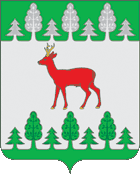 